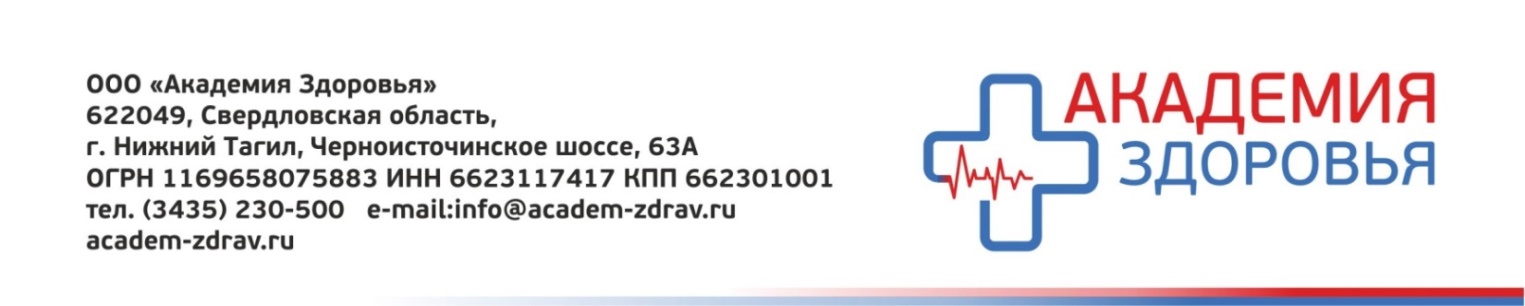 Утверждаю ________________________Директор ООО «Академия Здоровья»Р.А. Альбрехтайте«___» _______________________ 2021г.Прайс-лист лаборатория HelixДиректор ООО «Академия Здоровья»                                                                            Р.А. Альбрехтайте02. Общеклинические исследования02. Общеклинические исследования02-001              02-001 Анализ кала на скрытую кровь260,0002-002              02-002 Анализ мочи по Нечипоренко230,0002-003              02-003 Микроскопическое исследование отделяемого мочеполовых органов женщин (микрофлора), 3 локализации280,0002-004              02-004 Микроскопическое исследование секрета предстательной железы (микрофлора)380,0002-005              02-005 Клинический анализ крови (c лейкоцитарной формулой)250,0002-006              02-006 Общий анализ мочи с микроскопией270,0002-007              02-007 Скорость оседания эритроцитов (СОЭ)160,0002-009              02-009 Копрограмма345,0002-010              02-010 Анализ кала на яйца гельминтов275,0002-011              02-011 Проба Реберга (клиренс эндогенного креатинина)250,0002-012              02-012 Анализ кала на цисты простейших275,0002-014              02-014 Общий анализ крови (без лейкоцитарной формулы и СОЭ)210,0002-015              02-015 Микроскопическое исследование отделяемого мочеполовых органов мужчин (микрофлора)380,0002-021              02-021 Общий анализ мокроты480,0002-025              02-025 Лейкоцитарная формула (с микроскопией мазка крови при выявлении патологических изменений)225,0002-027              02-027 Ретикулоциты305,0002-029              02-029 Клинический анализ крови: общий анализ, лейкоцитарная формула, СОЭ (с микроскопией мазка крови при выявлении патологических изменений)410,0002-031              02-031 Содержание углеводов в кале555,0002-032              02-032 Проба Сулковича150,0002-033              02-033 Микроскопическое исследование мазка со слизистой оболочки носа380,0002-034              02-034 Микроскопическое исследование на наличие клещей рода Demodex540,0002-036              02-036 Базофильная зернистость эритроцитов380,0002-037              02-037 Тельца Гейнца225,0002-038              02-038 Скрытая кровь в кале, количественно (метод FOB Gold)960,0002-041              02-041 Клинический анализ крови с микроскопией лейкоцитарной формулы545,0002-042              02-042 Лейкоцитарная формула (с обязательной микроскопией мазка крови)245,0002-043              02-043 Клинический анализ крови: общий анализ, лейкоцитарная формула, СОЭ (с обязательной микроскопией мазка крови)540,0002-048              02-048 Анализ кала на скрытую кровь (ColonView)1 045,0002-053              02-053 Анализ на энтеробиоз290,0002-054              02-054 Рентгенофазовый анализ мочевого камня3 530,0002-055              02-055 Определение химического состава мочевого камня методом инфракрасной спектроскопии3 825,0002-056              02-056 Анализ кала на яйца и личинки гельминтов, простейшие и их цисты (Parasep)670,0002-057              02-057 Микроскопическое исследование отделяемого мочеполовых органов женщин (микрофлора), 2 локализации340,0002-058              02-058 Карбоксигемоглобин и метгемоглобин в крови990,0002-059              02-059 Карбоксигемоглобин в крови550,0002-060              02-060 Метгемоглобин в крови550,0003. Гемостазиология и изосерология03. Гемостазиология и изосерология03-001              03-001 D-димер990,0003-002              03-002 Антитромбин III430,0003-003              03-003 Активированное частичное тромбопластиновое время (АЧТВ)190,0003-004              03-004 Волчаночный антикоагулянт1 230,0003-005              03-005 Группа крови ABO250,0003-007              03-007 Коагулограмма №1 (протромбин (по Квику), МНО)230,0003-008              03-008 Резус-фактор250,0003-010              03-010 Тромбиновое время220,0003-011              03-011 Фибриноген230,0003-013              03-013 Эритропоэтин915,0003-015              03-015 Коагулограмма №2 (протромбин (по Квику), МНО, фибриноген)440,0003-016              03-016 Коагулограмма №3 (протромбин (по Квику), МНО, фибриноген, АТIII, АЧТВ, D-димер)1 970,0003-018              03-018 Протеин C1 850,0003-019              03-019 Протеин S свободный2 835,0003-020              03-020 Плазминоген, % активности800,0006. Биохимические исследования06. Биохимические исследования06-001              06-001 Бета-CrossLaps (маркер костной резорбции)940,0006-002              06-002 N-Остеокальцин (маркер костного ремоделирования)740,0006-003              06-003 Аланинаминотрансфераза (АЛТ)170,0006-004              06-004 Альбумин в сыворотке220,0006-005              06-005 Амилаза общая в сыворотке210,0006-006              06-006 Амилаза панкреатическая245,0006-007              06-007 Антистрептолизин О395,0006-008              06-008 Аполипопротеин B465,0006-009              06-009 Аполипопротеин A 1505,0006-010              06-010 Аспартатаминотрансфераза (АСТ)170,0006-011              06-011 Белковые фракции в сыворотке450,0006-012              06-012 Витамин В12 (цианокобаламин)610,0006-013              06-013 Гамма-глютамилтранспептидаза (гамма-ГТ)170,0006-014              06-014 Гликированный гемоглобин (HbA1c)450,0006-015              06-015 Глюкоза в плазме145,0006-016              06-016 Гомоцистеин1 150,0006-017              06-017 Железо в сыворотке205,0006-018              06-018 Железосвязывающая способность сыворотки290,0006-019              06-019 Калий, натрий, хлор в сыворотке400,0006-020              06-020 Кальций в сыворотке205,0006-021              06-021 Креатинин в сыворотке (с определением СКФ)165,0006-022              06-022 Креатинкиназа общая245,0006-023              06-023 Креатинкиназа MB370,0006-024              06-024 Лактат545,0006-025              06-025 Лактатдегидрогеназа (ЛДГ) общая170,0006-026              06-026 Лактатдегидрогеназа 1, 2 (ЛДГ 1, 2 фракции)265,0006-027              06-027 Липаза315,0006-028              06-028 Холестерол – Липопротеины высокой плотности (ЛПВП)210,0006-029              06-029 Холестерол - Липопротеины низкой плотности (ЛПНП)190,0006-031              06-031 Магний в сыворотке205,0006-033              06-033 Мочевая кислота в сыворотке165,0006-034              06-034 Мочевина в сыворотке165,0006-035              06-035 Белок общий в сыворотке165,0006-036              06-036 Билирубин общий165,0006-037              06-037 Билирубин прямой165,0006-038              06-038 Белок общий в моче160,0006-039              06-039 С-пептид в сыворотке525,0006-040              06-040 Трансферрин475,0006-041              06-041 Триглицериды180,0006-042              06-042 Ферритин460,0006-043              06-043 Витамин B9 (фолиевая кислота)815,0006-045              06-045 Фосфатаза щелочная общая165,0006-046              06-046 Фосфор в сыворотке205,0006-047              06-047 Фруктозамин500,0006-048              06-048 Холестерол общий165,0006-049              06-049 Холинэстераза в сыворотке240,0006-050              06-050 С-реактивный белок, количественно (высокочувствительный метод)305,0006-051              06-051 Кальций ионизированный325,0006-053              06-053 Амилаза общая в суточной моче240,0006-054              06-054 Кальций в суточной моче210,0006-055              06-055 Магний в суточной моче210,0006-056              06-056 Фосфор в суточной моче210,0006-057              06-057 Креатинин в суточной моче180,0006-058              06-058 Мочевина в суточной моче180,0006-059              06-059 Мочевая кислота в суточной моче180,0006-060              06-060 Белок общий в ликворе240,0006-061              06-061 Глюкоза в ликворе180,0006-062              06-062 Калий, натрий, хлор в суточной моче230,0006-064              06-064 Калий в сыворотке205,0006-065              06-065 Натрий в сыворотке205,0006-066              06-066 Хлор в сыворотке205,0006-067              06-067 Калий в суточной моче210,0006-068              06-068 Натрий в суточной моче210,0006-069              06-069 Хлор в суточной моче210,0006-075              06-075 Pyrilinks-D (маркер резорбции костной ткани)1 470,0006-076              06-076 Тропонин I590,0006-077              06-077 Гаптоглобин620,0006-078              06-078 Альфа-1-антитрипсин1 050,0006-079              06-079 Миоглобин650,0006-080              06-080 Церулоплазмин650,0006-082              06-082 Цинк в сыворотке730,0006-083              06-083 Медь в сыворотке730,0006-084              06-084 Литий в сыворотке730,0006-085              06-085 Бор в сыворотке730,0006-086              06-086 Алюминий в сыворотке730,0006-087              06-087 Кремний в сыворотке730,0006-088              06-088 Титан в сыворотке730,0006-089              06-089 Хром в сыворотке730,0006-090              06-090 Марганец в сыворотке730,0006-091              06-091 Кобальт в сыворотке730,0006-092              06-092 Никель в сыворотке730,0006-093              06-093 Мышьяк в сыворотке730,0006-094              06-094 Селен в сыворотке730,0006-095              06-095 Молибден в сыворотке730,0006-096              06-096 Кадмий в сыворотке730,0006-097              06-097 Сурьма в сыворотке730,0006-098              06-098 Ртуть в сыворотке730,0006-099              06-099 Свинец в цельной крови730,0006-101              06-101 Витамин А (ретинол)2 070,0006-102              06-102 Витамин В1 (тиамин-пирофосфат)2 070,0006-103              06-103 Витамин В5 (пантотеновая кислота)2 070,0006-104              06-104 Витамин B6 (пиридоксаль-5-фосфат)2 070,0006-105              06-105 Витамин С (аскорбиновая кислота)2 070,0006-106              06-106 Витамин D, 25-гидрокси (кальциферол)1 115,0006-107              06-107 Витамин Е (токоферол)2 070,0006-108              06-108 Витамин К (филлохинон)2 070,0006-109              06-109 Жирорастворимые витамины (A, D, E, K)6 960,0006-112              06-112 Комплексный анализ крови на ненасыщенные жирные кислоты семейства омега-33 160,0006-114              06-114 Альбумин в моче (микроальбуминурия)350,0006-115              06-115 Глюкоза в моче175,0006-116              06-116 Марганец в моче730,0006-117              06-117 Кобальт в моче730,0006-118              06-118 Никель в моче730,0006-119              06-119 Мышьяк в моче730,0006-120              06-120 Селен в моче730,0006-121              06-121 Молибден в моче730,0006-122              06-122 Литий в моче730,0006-123              06-123 Бор в моче730,0006-124              06-124 Алюминий в моче730,0006-125              06-125 Кремний в моче730,0006-126              06-126 Титан в моче730,0006-127              06-127 Хром в моче730,0006-128              06-128 Кадмий в моче730,0006-129              06-129 Сурьма в моче730,0006-130              06-130 Ртуть в моче730,0006-131              06-131 Свинец в моче730,0006-133              06-133 Латентная железосвязывающая способность сыворотки235,0006-134              06-134 С-пептид в суточной моче645,0006-135              06-135 Цинк в моче730,0006-136              06-136 Медь в моче730,0006-137              06-137 Эластаза в сыворотке5 065,0006-157              06-157 NT-proBNP (количественно)2 460,0006-178              06-178 Липопротеин (a)980,0006-179              06-179 Маркер формирования костного матрикса P1NP1 930,0006-180              06-180 Фосфатаза кислая общая335,0006-182              06-182 С-реактивный белок, количественно (метод с нормальной чувствительностью)365,0006-183              06-183 Коэнзим Q10 в крови4 230,0006-184              06-184 Глутатион восстановленный4 200,0006-185              06-185 Малоновый диальдегид в крови5 970,0006-186              06-186 8-ОН-дезоксигуанозин в крови3 500,0006-187              06-187 Бета-каротин2 110,0006-188              06-188 Водорастворимые витамины (B1, B5, B6, С)7 870,0006-189              06-189 Гистамин в крови2 230,0006-190              06-190 Анализ мочи на L-карнитин (свободный и общий)4 730,0006-191              06-191 Диагностика нарушения обмена пуринов и пиримидинов в моче7 080,0006-192              06-192 Анализ крови на органические кислоты5 780,0006-193              06-193 Анализ мочи на органические кислоты5 780,0006-194              06-194 Литий в волосах730,0006-195              06-195 Бор в волосах730,0006-196              06-196 Натрий в волосах730,0006-197              06-197 Магний в волосах730,0006-198              06-198 Алюминий в волосах730,0006-199              06-199 Кремний в волосах730,0006-200              06-200 Калий в волосах730,0006-201              06-201 Кальций в волосах730,0006-202              06-202 Титан в волосах730,0006-203              06-203 Хром в волосах730,0006-204              06-204 Марганец в волосах730,0006-205              06-205 Железо в волосах730,0006-206              06-206 Кобальт в волосах730,0006-207              06-207 Никель в волосах730,0006-208              06-208 Медь в волосах730,0006-209              06-209 Цинк в волосах730,0006-210              06-210 Мышьяк в волосах730,0006-211              06-211 Селен в волосах730,0006-212              06-212 Молибден в волосах730,0006-213              06-213 Кадмий в волосах730,0006-214              06-214 Сурьма в волосах730,0006-215              06-215 Ртуть в волосах730,0006-216              06-216 Свинец в волосах730,0006-217              06-217 Витамин B2 (рибофлавин)2 070,0006-218              06-218 Витамин B3 (ниацин, никотинамид)2 070,0006-219              06-219 Комплексный анализ крови на витамины группы D (D2 и D3)3 440,0006-220              06-220 Определение омега-3-индекса4 100,0006-221              06-221 Комплексный анализ крови на ненасыщенные жирные кислоты семейства омега-63 160,0006-222              06-222 Комплексный анализ крови на ненасыщенные жирные кислоты семейства омега-3 и омега-66 010,0006-223              06-223 Анализ жирных кислот5 780,0006-224              06-224 Расширенный анализ мочи на органические кислоты (60 показателей) - взрослые и дети старше 3 лет6 320,0006-226              06-226 Анализ мочи на аминокислоты (31 показатель)4 900,0006-227              06-227 Железо в моче730,0006-228              06-228 Расширенный комплексный анализ на витамины (A, бета-каротин, D, E, K, C, B1, B2, B3, B5, B6, B9, B12)22 120,0006-229              06-229 Комплексный анализ на витамины группы B (B1, B2, B3, B5, B6, B7, B9, B12)11 190,0006-230              06-230 Комплексный анализ на витамины (A, D, E, K, C, B1, B5, B6)14 830,0006-231              06-231 Токсические микроэлементы (Cd, Hg, Pb)2 165,0006-232              06-232 Токсические микроэлементы и тяжелые металлы (Hg, Cd,  As, Li, Pb, Al)2 760,0006-233              06-233 Основные эссенциальные (жизненно необходимые) и токсичные микроэлементы (13 показателей)3 200,0006-234              06-234 Комплексный анализ на наличие тяжелых металлов и микроэлементов (23 показателя)4 000,0006-235              06-235 Расширенный комплексный анализ на наличие тяжёлых металлов и микроэлементов (40 показателей)5 635,0006-236              06-236 Определение фракции трансферрина (CDT) (диагностика злоупотребления алкоголем)3 085,0006-237              06-237 Диагностика нарушения обмена пуринов и пиримидинов в крови6 900,0006-238              06-238 Асимметричный диметиларгинин3 015,0006-240              06-240 Метаболиты витамина D (25-гидроксихолекальциферол и 1,25-дигидроксихолекальциферол)3 745,0006-241              06-241 Витамины и микроэлементы, участвующие в регуляции иммунной системы (Fe, Cu, Zn, Cr, Mn, Se, Mg, Hg, Ni, Co, Li, витамины C, E, A, B9, B12, B5,20 495,0006-242              06-242 Витамины и микроэлементы, участвующие в регуляции антиоксидантной системы (Fe, Cu, Zn, Se, S, Co, Mn, Mg, витамины A, C, E, K, B2, B5, B6, омег23 155,0006-243              06-243 Витамины и микроэлементы, участвующие в регуляции детоксикационной системы печени (Fe, Mg, Mo, Zn, S, витамины A, C, B1, B3, B5, B6, B9, B12)15 055,0006-244              06-244 Витамины и микроэлементы, влияющие на состояние кожи, ногтей, волос (K, Na, Ca, Mg, Fe, Cu, Zn, S, P, витамины A, C, E, B1, B2, B3, B5, B6, B9,19 570,0006-245              06-245 Витамины и микроэлементы, влияющие на состояние костной системы (K, Ca, Mg, Si, S, P, Fe, Cu, Zn, витамины K, D, B9, B12)8 340,0006-246              06-246 Витамины и микроэлементы, влияющие на состояние мышечной системы (K, Na, Ca, Mg, Zn, Mn, витамины B1, B5)5 910,0006-247              06-247 Витамины и микроэлементы, влияющие на состояние женской репродуктивной системы (Fe, Cu, Zn, Se, Ni, Co, Mn, Mg, Cr, Pb, As, Cd, Hg, витамины A,17 370,0006-248              06-248 Витамины и микроэлементы, влияющие на состояние мужской репродуктивной системы (Se, Zn, Mn, Ni, Cr, Fe, Co, витамины A, C, B9, B12)8 340,0006-249              06-249 Витамины и микроэлементы, влияющие на состояние сердечно-сосудистой системы (K, Na, Сa, Mg, P, Fe, Zn, Mn, Cu, витамины B1, B5, E, B9, B12)19 225,0006-250              06-250 Витамины и микроэлементы, участвующие в регуляции функции поджелудочной железы и углеводного обмена (Cr, K, Mn, Mg, Cu, Zn, Ni, витамины A, B6)5 445,0006-251              06-251 Витамины и микроэлементы, участвующие в регуляции функции щитовидной железы (I, Se, Mg, Cu, витамин B6)4 235,0006-252              06-252 Витамины и микроэлементы, влияющие на состояние нервной системы (Ca, Mg, Cu, P, витамины E, B1, B5, B6, C)20 840,0006-253              06-253 Витамины и микроэлементы, участвующие в регуляции выделительной системы (K, Na, Ca, Mg, витамины B6, D)5 910,0006-254              06-254 Витамины и микроэлементы, влияющие на состояние желудочно-кишечного тракта (K, Mg, Fe, Zn, витамины K, D, B1, B5)9 845,0006-255              06-255 Витамины и микроэлементы, участвующие в регуляции системы кроветворения (Fe, Ca, Mg, Co, Cu, Zn, Mo, витамины B9, B12,  K, B6, B5, D, E, омега-23 740,0006-256              06-256 Альфа-2-макроглобулин550,0006-261              06-261 Прокальцитонин2 500,0006-263              06-263 Цистатин C920,0006-264              06-264 Расширенный комплексный анализ крови на метаболиты витамина D (1,25-OH D3, 25-OH D3, 25-OH D2, 24,25-OH D3)8 220,0006-265              06-265 Йод в сыворотке365,0006-267              06-267 Биохимический анализ кала1 715,0006-268              06-268 Анализ крови на аминокислоты (13 показателей)3 300,0006-269              06-269 Порфирины (7 показателей) в моче2 470,0006-270              06-270 Растворимые рецепторы трансферрина1 655,0006-271              06-271 Остаза1 390,0006-272              06-272 Йод в моче350,0006-273              06-273 Анализ крови на аминокислоты и ацилкарнитины (32 показателя)4 150,0006-274              06-274 Анализ крови на аминокислоты и ацилкарнитины (42 показателя)5 195,0006-276              06-276 Гепсидин-256 815,0006-277              06-277 Витамин B7 (биотин)2 090,0006-278              06-278 Литий в ногтях730,0006-279              06-279 Бор в ногтях730,0006-280              06-280 Алюминий в ногтях730,0006-281              06-281 Кремний в ногтях730,0006-282              06-282 Фосфор в волосах730,0006-283              06-283 Фосфор в ногтях730,0006-284              06-284 Бериллий в сыворотке730,0006-285              06-285 Бериллий в моче730,0006-286              06-286 Бериллий в волосах730,0006-287              06-287 Бериллий в ногтях730,0006-288              06-288 Титан в ногтях730,0006-289              06-289 Марганец в ногтях730,0006-290              06-290 Хром в ногтях730,0006-291              06-291 Железо в ногтях730,0006-292              06-292 Кобальт в ногтях730,0006-293              06-293 Никель в ногтях730,0006-294              06-294 Медь в ногтях730,0006-295              06-295 Цинк в ногтях730,0006-296              06-296 Мышьяк в ногтях730,0006-297              06-297 Селен в ногтях730,0006-298              06-298 Кадмий в ногтях730,0006-299              06-299 Сурьма в ногтях730,0006-300              06-300 Ртуть в ногтях730,0006-301              06-301 Свинец в ногтях730,0006-302              06-302 Натрий в ногтях730,0006-303              06-303 Магний в ногтях730,0006-304              06-304 Калий в ногтях730,0006-305              06-305 Кальций в ногтях730,0006-306              06-306 Молибден в ногтях730,0006-307              06-307 Серебро в сыворотке730,0006-308              06-308 Серебро в моче730,0006-309              06-309 Серебро в волосах730,0006-310              06-310 Серебро в ногтях730,0006-312              06-312 Витамин D, 25-гидрокси (кальциферол), ВЭЖХ-МС/МС2 625,0006-313              06-313 Витамин B2 (ФАД)1 420,0006-314              06-314 Галлий в сыворотке730,0006-315              06-315 Галлий в моче730,0006-316              06-316 Галлий в волосах730,0006-317              06-317 Галлий в ногтях730,0006-318              06-318 Германий в сыворотке730,0006-319              06-319 Германий в моче730,0006-320              06-320 Германий в волосах730,0006-321              06-321 Германий в ногтях730,0006-322              06-322 Рубидий в сыворотке730,0006-323              06-323 Рубидий в моче730,0006-324              06-324 Рубидий в волосах730,0006-325              06-325 Рубидий в ногтях730,0006-326              06-326 Стронций в сыворотке730,0006-327              06-327 Стронций в моче730,0006-328              06-328 Стронций в волосах730,0006-329              06-329 Стронций в ногтях730,0006-330              06-330 Цирконий в сыворотке730,0006-331              06-331 Цирконий в моче730,0006-332              06-332 Цирконий в волосах730,0006-333              06-333 Цирконий в ногтях730,0006-334              06-334 Сера в сыворотке730,0006-335              06-335 Сера в моче730,0006-336              06-336 Сера в волосах730,0006-337              06-337 Сера в ногтях730,0006-338              06-338 Ниобий в сыворотке730,0006-339              06-339 Ниобий в моче730,0006-340              06-340 Ниобий в волосах730,0006-341              06-341 Ниобий в ногтях730,0006-342              06-342 Олово в сыворотке730,0006-343              06-343 Олово в моче730,0006-344              06-344 Олово в волосах730,0006-345              06-345 Олово в ногтях730,0006-346              06-346 Теллур в сыворотке730,0006-347              06-347 Теллур в моче730,0006-348              06-348 Теллур в волосах730,0006-349              06-349 Теллур в ногтях730,0006-350              06-350 Цезий в сыворотке730,0006-351              06-351 Цезий в моче730,0006-352              06-352 Цезий в волосах730,0006-353              06-353 Цезий в ногтях730,0006-354              06-354 Расширенный анализ мочи на органические кислоты для детей (40 показателей)5 050,0006-355              06-355 Анализ крови на ацилкарнитины (взрослые)2 625,0006-356              06-356 Анализ мочи на ацилкарнитины2 625,0006-357              06-357 Комплексный анализ крови на ненасыщенные жирные кислоты семейства омега-93 600,0006-358              06-358 Комплексный анализ крови на насыщенные, мононенасыщенные жирные кислоты семейства омега-3, омега-6, омега-99 430,0006-360              06-360 Гистамин в моче2 200,0006-361              06-361 Барий в сыворотке730,0006-362              06-362 Барий в моче730,0006-363              06-363 Барий в волосах730,0006-364              06-364 Барий в ногтях730,0006-365              06-365 Празеодим в сыворотке730,0006-366              06-366 Празеодим в моче730,0006-367              06-367 Празеодим в волосах730,0006-368              06-368 Празеодим в ногтях730,0006-369              06-369 Самарий в сыворотке730,0006-370              06-370 Самарий в моче730,0006-371              06-371 Самарий в волосах730,0006-372              06-372 Самарий в ногтях730,0006-373              06-373 Лантан в сыворотке730,0006-374              06-374 Лантан в моче730,0006-375              06-375 Лантан в волосах730,0006-376              06-376 Лантан в ногтях730,0006-377              06-377 Вольфрам в сыворотке730,0006-378              06-378 Вольфрам в моче730,0006-379              06-379 Вольфрам в волосах730,0006-380              06-380 Вольфрам в ногтях730,0006-381              06-381 Уран в сыворотке730,0006-382              06-382 Уран в моче730,0006-383              06-383 Уран в волосах730,0006-384              06-384 Уран в ногтях730,0006-385              06-385 Золото в сыворотке730,0006-386              06-386 Золото в моче730,0006-387              06-387 Золото в волосах730,0006-388              06-388 Золото в ногтях730,0006-389              06-389 Анализ крови на аминокислоты и ацилкарнитины для детей до 2 лет (26 показателей)3 600,0006-390              06-390 Гуанозины в моче3 060,0006-391              06-391 Таллий в сыворотке730,0006-392              06-392 Таллий в моче730,0006-393              06-393 Таллий в волосах730,0006-394              06-394 Таллий в ногтях730,0006-395              06-395 Ванадий в сыворотке730,0006-396              06-396 Ванадий в моче730,0006-397              06-397 Ванадий в волосах730,0006-398              06-398 Ванадий в ногтях730,0006-399              06-399 Гафний в сыворотке730,0006-400              06-400 Гафний в моче730,0006-401              06-401 Гафний в волосах730,0006-402              06-402 Гафний в ногтях730,0006-403              06-403 Европий в сыворотке730,0006-404              06-404 Европий в моче730,0006-405              06-405 Европий в волосах730,0006-406              06-406 Европий в ногтях730,0006-407              06-407 Платина в сыворотке730,0006-408              06-408 Платина в моче730,0006-409              06-409 Платина в волосах730,0006-410              06-410 Платина в ногтях730,0006-411              06-411 Иттербий в сыворотке730,0006-412              06-412 Иттербий в моче730,0006-413              06-413 Иттербий в волосах730,0006-414              06-414 Иттербий в ногтях730,0006-415              06-415 Хлор в волосах730,0006-416              06-416 Хлор в ногтях730,0006-417              06-417 Торий в сыворотке730,0006-418              06-418 Торий в моче730,0006-419              06-419 Торий в волосах730,0006-420              06-420 Торий в ногтях730,0006-421              06-421 Тантал в сыворотке730,0006-422              06-422 Тантал в моче730,0006-423              06-423 Тантал в волосах730,0006-424              06-424 Тантал в ногтях730,0006-425              06-425 Рений в сыворотке730,0006-426              06-426 Рений в моче730,0006-427              06-427 Рений в волосах730,0006-428              06-428 Рений в ногтях730,0006-429              06-429 Лютеций в сыворотке730,0006-430              06-430 Лютеций в моче730,0006-431              06-431 Лютеций в волосах730,0006-432              06-432 Лютеций в ногтях730,0006-433              06-433 Висмут в сыворотке730,0006-434              06-434 Висмут в моче730,0006-435              06-435 Висмут в волосах730,0006-436              06-436 Висмут в ногтях730,0006-437              06-437 Анализ крови на аминокислоты (48 показателей)6 520,0006-438              06-438 Триметиламин, триметиламин-N-оксид, соотношение ТМА/ТМАО в крови4 350,0006-439              06-439 Триметиламин, триметиламин-N-оксид, соотношение ТМА/ТМАО в моче4 575,0006-440              06-440 Короткоцепочечные жирные кислоты (КЦЖК) в моче (9 показателей)8 795,0006-441              06-441 Витамин К21 650,0006-442              06-442 Копропорфирины в моче1 200,0006-443              06-443 Аминолевулиновая кислота/порфобилиноген мочи2 650,0007. Серологические и иммунохимические исследования07. Серологические и иммунохимические исследования07-002              07-002 anti-HAV, IgM540,0007-004              07-004 anti-HBc, IgM480,0007-005              07-005 anti-HBc, антитела500,0007-007              07-007 anti-HBs, антитела550,0007-009              07-009 anti-HCV, антитела420,0007-010              07-010 Антитела к структурным и неструктурным белкам вируса гепатита С600,0007-011              07-011 Aspergillus fumigatus, IgG550,0007-012              07-012 Candida albicans, IgG620,0007-013              07-013 Chlamydia trachomatis, IgA450,0007-014              07-014 Chlamydia trachomatis, IgG450,0007-015              07-015 Chlamydia trachomatis, IgM450,0007-016              07-016 Cytomegalovirus предранний белок IEA, IgM, IgG575,0007-017              07-017 Cytomegalovirus, IgG440,0007-018              07-018 Cytomegalovirus, IgM545,0007-019              07-019 Echinococcus, IgG440,0007-020              07-020 Epstein Barr Virus капсидный белок (VCA), IgM520,0007-021              07-021 Epstein Barr Virus ранние антигены (EA), IgG535,0007-022              07-022 Epstein Barr Virus ядерный антиген (EBNA), IgG (количественно)545,0007-023              07-023 Giardia lamblia, суммарные антитела420,0007-024              07-024 HBeAg590,0007-025              07-025 HBsAg310,0007-027              07-027 Helicobacter pylori, IgA (количественно)810,0007-028              07-028 Helicobacter pylori, IgG (количественно)500,0007-030              07-030 Herpes Simplex Virus 1/2, IgG550,0007-031              07-031 Herpes Simplex Virus 1/2, IgM465,0007-032              07-032 HIV 1,2 Ag/Ab Combo (определение антител к ВИЧ типов 1 и 2 и антигена p24)310,0007-033              07-033 Вирус кори, IgG (Measles Virus, IgG)560,0007-034              07-034 Mycobacterium tuberculosis, антитела1 525,0007-035              07-035 Mycoplasma hominis, IgA550,0007-036              07-036 Mycoplasma hominis, IgG, титр460,0007-037              07-037 Opisthorchis, IgG415,0007-040              07-040 Rubella Virus, IgG (количественно)450,0007-042              07-042 Rubella Virus, IgM565,0007-043              07-043 Toxocara, IgG, титр430,0007-044              07-044 Toxoplasma gondii, IgG (количественно)450,0007-046              07-046 Toxoplasma gondii, IgM490,0007-047              07-047 Treponema pallidum, IgG, титр445,0007-048              07-048 Treponema pallidum, IgM, титр545,0007-049              07-049 Treponema pallidum, антитела375,0007-050              07-050 Trichinella, IgG450,0007-051              07-051 Trichomonas vaginalis, IgG, титр550,0007-052              07-052 Ureaplasma urealyticum, IgA560,0007-053              07-053 Ureaplasma urealyticum, IgG, титр615,0007-054              07-054 Varicella Zoster Virus, IgG575,0007-055              07-055 Varicella Zoster Virus, IgM695,0007-056              07-056 Сифилис RPR (антикардиолипиновый тест/микрореакция преципитации), титр260,0007-062              07-062 Borrelia burgdorferi, IgM, титр520,0007-064              07-064 Borrelia burgdorferi, IgG, титр525,0007-070              07-070 Treponema pallidum, IgG в ликворе780,0007-071              07-071 anti-HDV, антитела610,0007-074              07-074 anti-HEV, IgM775,0007-076              07-076 Chlamydia pneumoniae, IgM520,0007-077              07-077 Chlamydia pneumoniae, IgG565,0007-078              07-078 Mycoplasma pneumoniae, IgM525,0007-079              07-079 Mycoplasma pneumoniae, IgA640,0007-080              07-080 Mycoplasma pneumoniae, IgG495,0007-082              07-082 Human Herpes Virus 6, IgG635,0007-086              07-086 anti-Bordetella pertussis, anti-Bordetella parapertussis610,0007-092              07-092 Вирус клещевого энцефалита, IgM400,0007-093              07-093 Вирус клещевого энцефалита, IgG400,0007-096              07-096 Mumps Virus, IgM760,0007-097              07-097 Mumps Virus, IgG795,0007-098              07-098 Chlamydia pneumoniae, IgA590,0007-099              07-099 anti-Salmonella, определение антител к сероварам A, B, C1, C2, D, E690,0007-101              07-101 anti-HCV, антитела, ИФА405,0007-104              07-104 Антитела к возбудителю столбняка (Clostridium tetani), IgG965,0007-106              07-106 Neisseria meningitidis, антитела980,0007-107              07-107 anti-Shigella flexneri 1-5, anti-Shigella flexneri 6, anti-Shigella sonnei685,0007-108              07-108 Антитела к Vi-aнтигену Salmonella typhi560,0007-110              07-110 Corynebacterium diphtheriae, антитела660,0007-111              07-111 anti-HBe, антитела530,0007-113              07-113 Скрининговое обследование на гельминтозы (Opisthorchis IgG, Toxocara IgG, Trichinella IgG, Echinococcus IgG)1 050,0007-114              07-114 Yersinia pseudotuberculosis, Yersinia enterocolitica, IgА, полуколичественно525,0007-115              07-115 Yersinia pseudotuberculosis, Yersinia enterocolitica, IgM, полуколичественно495,0007-116              07-116 Yersinia pseudotuberculosis, Yersinia enterocolitica, IgG, полуколичественно525,0007-117              07-117 Сифилис РПГА (реакция пассивной гемагглютинации), титр350,0007-118              07-118 Определение авидности IgG к Toxoplasma gondii1 490,0007-123              07-123 Ascaris lumbricoides, IgG410,0007-124              07-124 Epstein Barr Virus капсидный белок (VCA), IgG670,0007-125              07-125 Giardia lamblia, IgM485,0007-126              07-126 Giardia lamblia, антиген870,0007-127              07-127 Helicobacter pylori, антиген1 280,0007-128              07-128 Rotavirus, антиген605,0007-131              07-131 Антитела (IgG) к Т-лимфотропному вирусу человека типа 1 и 21 025,0007-132              07-132 Taenia solium, IgG  (антитела к цистицеркам свиного цепня, IgG)855,0007-133              07-133 Anisakis, IgG735,0007-134              07-134 Herpes Simplex Virus 1, IgG580,0007-135              07-135 Herpes Simplex Virus 2, IgG580,0007-136              07-136 Herpes Simplex Virus 1, IgM580,0007-137              07-137 Herpes Simplex Virus 2, IgM580,0007-138              07-138 Toxoplasma gondii, IgА545,0007-140              07-140 Clonorchis sinensis, IgG565,0007-141              07-141 Helicobacter pylori, IgM830,0007-142              07-142 Квантифероновый тест6 090,0007-143              07-143 anti-HAV, антитела795,0007-144              07-144 Yersinia pseudotuberculosis, РНГА500,0007-145              07-145 Yersinia enterocolitica (серотипы O3, O9), РНГА1 090,0007-147              07-147 Mycoplasma hominis, IgM470,0007-148              07-148 anti-HDV, IgM1 040,0007-150              07-150 Bordetella pertussis, IgA850,0007-151              07-151 Bordetella pertussis, IgM850,0007-152              07-152 Bordetella pertussis, IgG850,0007-153              07-153 РПГА с сыпнотифозным диагностикумом риккетсий Провачека480,0007-154              07-154 Human respiratory syncytial virus, IgM1 135,0007-155              07-155 Human respiratory syncytial virus, IgG745,0007-156              07-156 anti-Treponema pallidum, IgG (иммуноблот)2 830,0007-157              07-157 anti-Treponema pallidum, IgM (иммуноблот)2 830,0007-158              07-158 Entamoeba histolytica, IgG770,0007-159              07-159 Strongyloides stercoralis, IgG1 205,0007-160              07-160 Определение авидности IgG к Cytomegalovirus1 350,0007-161              07-161 Определение авидности IgG к Epstein-Barr virus VCA610,0007-162              07-162 Определение авидности IgG к Herpes simplex virus 1/2725,0007-163              07-163 Определение авидности IgG к Rubella virus1 020,0007-164              07-164 anti-HAV, IgG500,0007-166              07-166 Chlamydia psittaci, IgA1 670,0007-167              07-167 Chlamydia psittaci, IgM1 670,0007-168              07-168 Chlamydia psittaci, IgG1 670,0007-169              07-169 13С-уреазный дыхательный тест на определение Helicobacter pylori1 075,0007-170              07-170 Антитела класса IgG к белку теплового шока Chlamydia trachomatis (Anti-cHSP60-IgG)815,0007-171              07-171 Legionella pneumophila, антитела815,0007-172              07-172 Антитела к аденовирусу (Adenoviridae), IgA1 080,0007-173              07-173 Антитела к аденовирусу (Adenoviridae), IgG1 260,0007-174              07-174 anti-HCV, IgM480,0007-175              07-175 anti-HEV, IgG1 000,0007-176              07-176 Антитела к Epstein-Barr virus, IgM (иммуноблот)4 895,0007-177              07-177 Антитела к Epstein-Barr virus, IgG (иммуноблот)4 895,0007-178              07-178 Антитела к Rubella virus, IgG (иммуноблот)4 895,0007-179              07-179 Антитела к Cytomegalovirus, IgG (иммуноблот)5 045,0007-180              07-180 Антитела к Borrelia, IgM (иммуноблот)2 470,0007-181              07-181 Антитела к Borrelia, IgG (иммуноблот)2 545,0007-182              07-182 Антитела к Herpes simplex virus 1/2, IgM (иммуноблот)4 895,0007-183              07-183 Антитела к Herpes simplex virus 1/2, IgG (иммуноблот)4 895,0007-184              07-184 Herpes simplex virus 1/2, IgA570,0007-185              07-185 Cytomegalovirus, IgA610,0007-186              07-186 Opisthorchis felineus, IgM775,0007-187              07-187 ЦИК, содержащие антигены описторхов415,0007-188              07-188 Schistosoma mansoni, IgG (Антитела к шистосомам, IgG)800,0007-189              07-189 Fasciola hepatica, IgG (Антитела к печеночным сосальщикам, IgG)735,0007-190              07-190 Leishmania infantum, антитела (IgG + IgM)735,0007-191              07-191 Coxsackievirus, IgM620,0007-192              07-192 Антитела к аденовирусу (Adenoviridae), IgM1 170,0007-193              07-193 Varicella Zoster Virus, IgA790,0007-194              07-194 Candida albicans, IgA705,0007-195              07-195 Candida albicans, IgM605,0007-196              07-196 Parvovirus B19, IgG790,0007-197              07-197 Parvovirus B19, IgM790,0007-198              07-198 Brucella, IgА790,0007-199              07-199 Brucella, IgG490,0007-200              07-200 HBsAg, количественно1 525,0007-201              07-201 Антитела к Poliomyelitis virus, IgG1 625,0007-202              07-202 Антитела к полирибозилрибитолфосфату (PRP) Haemophilus influenzae типа B, IgG1 870,0007-203              07-203 Антитела к главному белку наружной мембраны МОМР и мембраноассоциированному плазмидному белку Pgp3 Chlamydia trachomatis, IgG770,0007-204              07-204 Human Herpes Virus 8, IgG1 000,0007-206              07-206 После вакцинации или перенесенного COVID-19, нейтрализующие антитела к коронавирусу SARS-CoV-2, спайковый (S) белок, IgG, количественно990,0007-208              07-208 Антитела к коронавирусу SARS-CoV-2 (COVID-19), спайковый (S) белок, IgG, качественно690,0007-209              07-209 Антитела к коронавирусу SARS-CoV-2 (COVID-19), спайковый (S) белок, IgM, качественно690,0007-210              07-210 Антитела к коронавирусу SARS-CoV-2 (COVID-19), спайковый (S) белок, IgM, качественно и спайковый (S) белок, IgG, количественно1 400,0007-212              07-212 Антитела к коронавирусу SARS-CoV-2 (COVID-19), нуклеокапсидный (N) белок, IgG, качественно (высокочувствительный метод)800,0007-213              07-213 Скрининговый тест на наличие антител к SARS-CoV-2 (COVID-19), нуклеокапсидный (N) белок, IgM и IgG суммарные630,0007-214              07-214 После вакцинации препаратом "Спутник V" (Центр Гамалеи), антитела к коронавирусу SARS-CoV-2, спайковый (S) белок, IgG, количественно990,0007-215              07-215 После вакцинации препаратом "ЭпиВакКорона" (Вектор), антитела к коронавирусу SARS-CoV-2 (COVID-19), спайковый (S) белок, IgG, качественно1 900,0007-219              07-219 Streptococcus agalactiae (гемолитический стрептококк группы В), антиген775,0007-220              07-220 Коронавирус COVID-19 (SARS-CoV-2, антиген возбудителя, количественно, ИХЛА)890,0007-223              07-223 anti-Brucella spp.520,0007-224              07-224 Антитела IgA, IgM, IgG к SARS-CoV-2 (COVID-19), cпайковый (S) белок, суммарные, качественно450,0070-041              70-041 Микроскопическое исследование отделяемого мочеполовых органов женщин (микрофлора) 2 точки200,0008. Исследования уровня гормонов и онкомаркеров, специфических маркеров08. Исследования уровня гормонов и онкомаркеров, специфических маркеров08-001              08-001 17-кетостероиды (17-КС) в моче (развернутый)2 750,0008-003              08-003 17-гидроксипрогестерон (17-ОПГ)500,0008-004              08-004 CA 125630,0008-005              08-005 CA 15-3580,0008-006              08-006 CA 19-9590,0008-007              08-007 CA 72-4890,0008-008              08-008 Фрагменты цитокератина 19 CYFRA 21-1945,0008-009              08-009 Суммарные иммуноглобулины A (IgA) в сыворотке300,0008-010              08-010 Суммарные иммуноглобулины G (IgG) в сыворотке300,0008-011              08-011 Суммарные иммуноглобулины M (IgM) в сыворотке300,0008-012              08-012 Адренокортикотропный гормон (АКТГ)610,0008-013              08-013 Альдостерон685,0008-014              08-014 Андростендион940,0008-016              08-016 Альфа-фетопротеин (альфа-ФП)405,0008-017              08-017 Суммарные иммуноглобулины E (IgE) в сыворотке455,0008-018              08-018 Бета-2-микроглобулин в сыворотке825,0008-019              08-019 Бета-2-микроглобулин в моче1 050,0008-020              08-020 Бета-субъединица хорионического гонадотропина человека (бета-ХГЧ)390,0008-021              08-021 Свободная бета-субъединица хорионического гонадотропина человека (бета-ХГЧ свободный)530,0008-023              08-023 Глобулин, связывающий половые гормоны (ГСПГ)430,0008-024              08-024 Дигидротестостерон1 255,0008-026              08-026 Инсулин495,0008-027              08-027 Кальцитонин в сыворотке840,0008-029              08-029 Катехоламины (адреналин, норадреналин, дофамин) в моче2 100,0008-030              08-030 Кортизол410,0008-031              08-031 Кортизол в моче805,0008-033              08-033 Паратиреоидный гормон, интактный670,0008-034              08-034 Плацентарный лактоген810,0008-038              08-038 Простатспецифический антиген общий (ПСА общий)420,0008-042              08-042 Раковый эмбриональный антиген (РЭА)545,0008-043              08-043 Соматотропный гормон525,0008-050              08-050 Тестостерон свободный770,0008-051              08-051 Тиреоглобулин560,0008-056              08-056 Эстриол свободный460,0008-057              08-057 Антиген плоскоклеточной карциномы (SCCA)1 335,0008-058              08-058 Нейронспецифическая энолаза (NSE)1 265,0008-071              08-071 Гастрин660,0008-073              08-073 Метаболиты катехоламинов (ванилилминдальная кислота, гомованилиновая кислота, 5-гидроксииндолуксусная кислота) в моче2 940,0008-074              08-074 Катехоламины (адреналин, норадреналин, дофамин) и их метаболиты (ванилилминдальная кислота, гомованилиновая кислота, 5-гидроксииндолуксусная ки4 650,0008-083              08-083 Катехоламины (адреналин, норадреналин, дофамин) и серотонин в крови2 340,0008-085              08-085 Инсулиноподобный фактор роста1 005,0008-088              08-088 17-кетостероиды (17-КС) в моче1 195,0008-089              08-089 Ингибин B1 290,0008-090              08-090 Tumor Marker 2 (TM 2) - пируваткиназа1 800,0008-091              08-091 MCA (муциноподобный рако-ассоциированный антиген)920,0008-092              08-092 Копрологическая эластаза2 300,0008-093              08-093 Антимюллеровский гормон1 300,0008-094              08-094 Эозинофильный катионный белок (ECP)905,0008-095              08-095 Ренин900,0008-096              08-096 Лептин835,0008-097              08-097 Пепсиноген I1 055,0008-099              08-099 Пепсиноген II1 200,0008-105              08-105 CA 242790,0008-110              08-110 Дегидроэпиандростерон-сульфат (ДЭА-SO4)345,0008-111              08-111 Лютеинизирующий гормон (ЛГ)345,0008-112              08-112 Прогестерон345,0008-113              08-113 Трийодтиронин общий (Т3)385,0008-114              08-114 Трийодтиронин свободный (Т3 свободный)340,0008-115              08-115 Тироксин общий (Т4)385,0008-116              08-116 Тироксин свободный (Т4 свободный)340,0008-117              08-117 Тестостерон345,0008-118              08-118 Тиреотропный гормон (ТТГ)310,0008-119              08-119 Фолликулостимулирующий гормон (ФСГ)345,0008-120              08-120 Эстрадиол345,0008-121              08-121 Макропролактин430,0008-122              08-122 Пролактин345,0008-123              08-123 Прегненолон2 770,0008-124              08-124 Андростендиол глюкуронид1 100,0008-125              08-125 Проинсулин1 140,0008-126              08-126 Ассоциированный с беременностью протеин А плазмы (PAPP-A)710,0008-128              08-128 Прогастрин-высвобождающий пептид (Pro-GRP)2 310,0008-129              08-129 Гастрин 17 (базальный)1 705,0008-131              08-131 Катехоламины (адреналин, норадреналин, дофамин), серотонин в крови и их метаболиты (ванилилминдальная кислота, гомованилиновая кислота, 5-гидро3 100,0008-132              08-132 Метанефрин свободный и норметанефрин свободный в моче2 755,0008-133              08-133 Метанефрин общий и норметанефрин общий в моче2 500,0008-134              08-134 Триптаза3 725,0008-135              08-135 Белок S-1002 200,0008-136              08-136 Трофобластический бета-1-гликопротеин465,0008-137              08-137 HE41 100,0008-139              08-139 Плацентарный фактор роста (PlGF)4 085,0008-140              08-140 Кортизол в слюне585,0008-141              08-141 Хромогранин А3 695,0008-142              08-142 Тироксин и его метаболиты9 265,0008-143              08-143 ЭПР-тест (исследование транспортных свойств альбумина методом электронного парамагнитного резонанса)7 490,0008-144              08-144 T-Uptake (тироксин-связывающая способность)990,0008-145              08-145 Антиген рака мочевого пузыря (UBC)2 590,0008-146              08-146 Тестостерон в слюне1 820,0008-147              08-147 Эстрогены и прогестагены (4 показателя)7 185,0008-148              08-148 Эстрогены и их метаболиты, расчет соотношений, прегнандиол (10 показателей)6 570,0008-149              08-149 Андрогены и их метаболиты (8 показателей), расчет соотношений4 305,0008-150              08-150 Андрогены и их метаболиты, расчет соотношений, эстрогены и прогестагены (12 показателей)8 705,0008-151              08-151 Альдостерон-рениновое соотношение2 700,0008-152              08-152 Кислый альфа-1-гликопротеин (орозомукоид)1 355,0008-153              08-153 Ингибин A2 130,0008-154              08-154 Гастрин-17 стимулированный1 840,0008-156              08-156 Тестостерон свободный в слюне, ВЭЖХ1 680,0008-157              08-157 Прогестерон свободный в слюне, ВЭЖХ1 680,0008-158              08-158 Дегидроэпиандростерон в слюне, ВЭЖХ1 735,0008-159              08-159 Эстрадиол свободный в слюне, ВЭЖХ1 680,0008-160              08-160 Стероидный профиль в слюне, ВЭЖХ5 410,0008-161              08-161 Мелатонин в слюне: ночная порция (02:00-03:00)2 220,0008-162              08-162 Метанефрин свободный и норметанефрин свободный в крови1 995,0008-163              08-163 Метаболиты эстрогенов, расчет соотношений8 000,0008-164              08-164 Эстрогены в крови (3 показателя)2 170,0008-165              08-165 Кортизол, кортизон и их соотношение в моче2 000,0008-166              08-166 Трийодтиронин реверсивный (Т3 реверсивный), ВЭЖХ5 800,0008-167              08-167 Трийодтиронин свободный (Т3 свободный), ВЭЖХ2 900,0008-168              08-168 Тироксин свободный (Т4 свободный), ВЭЖХ2 900,0008-169              08-169 Кортизол, кортизон, 6-гидроксикортизол и их соотношения в моче5 320,0008-170              08-170 Прегненолон в слюне, ВЭЖХ6 085,0009. Молекулярная диагностика09. Молекулярная диагностика09-001              09-001 Candida albicans, ДНК [реал-тайм ПЦР]300,0009-002              09-002 Chlamydia trachomatis, ДНК [реал-тайм ПЦР]300,0009-003              09-003 Cytomegalovirus, ДНК [реал-тайм ПЦР]300,0009-006              09-006 Epstein Barr Virus, ДНК [реал-тайм ПЦР]300,0009-007              09-007 Gardnerella vaginalis, ДНК [реал-тайм ПЦР]300,0009-008              09-008 HBV, ДНК [реал-тайм ПЦР]455,0009-009              09-009 HBV, ДНК количественно [реал-тайм ПЦР]2 710,0009-010              09-010 HCV, генотипирование (типы 1a, 1b, 2, 3a, 4), РНК [реал-тайм ПЦР]1 260,0009-011              09-011 HCV, РНК [реал-тайм ПЦР]570,0009-012              09-012 HCV, РНК количественно [реал-тайм ПЦР]2 965,0009-013              09-013 Herpes Simplex Virus 1/2, ДНК [реал-тайм ПЦР]300,0009-015              09-015 Human Herpes Virus 6, ДНК [реал-тайм ПЦР]285,0009-016              09-016 Human Herpes Virus 7, ДНК [реал-тайм ПЦР]395,0009-018              09-018 Human Papillomavirus 16/18 (HPV 16/18), ДНК [реал-тайм ПЦР]310,0009-019              09-019 Human Papillomavirus 31/33 (HPV 31/33), ДНК [реал-тайм ПЦР]310,0009-020              09-020 Human Papillomavirus 6/11 (HPV 6/11), ДНК [реал-тайм ПЦР]310,0009-022              09-022 Mycobacterium tuberculosis, ДНК [реал-тайм ПЦР]390,0009-023              09-023 Mycobacterium tuberculosis complex, ДНК [реал-тайм ПЦР]295,0009-025              09-025 Mycoplasma genitalium, ДНК [реал-тайм ПЦР]300,0009-026              09-026 Mycoplasma hominis, ДНК [реал-тайм ПЦР]300,0009-027              09-027 Neisseria gonorrhoeae, ДНК [реал-тайм ПЦР]300,0009-030              09-030 Trichomonas vaginalis, ДНК [реал-тайм ПЦР]300,0009-031              09-031 Ureaplasma parvum, ДНК [реал-тайм ПЦР]300,0009-032              09-032 Ureaplasma urealyticum, ДНК [реал-тайм ПЦР]300,0009-036              09-036 Anaplasma phagocytophilum, ДНК [реал-тайм ПЦР]405,0009-038              09-038 Bordetella pertussis, ДНК [реал-тайм ПЦР]345,0009-039              09-039 Borrelia burgdorferi s.l., ДНК [реал-тайм ПЦР]440,0009-040              09-040 Ehrlichia chaffeensis, ДНК [реал-тайм ПЦР]745,0009-043              09-043 Leptospira, ДНК [реал-тайм ПЦР]660,0009-046              09-046 HDV, РНК [ПЦР]620,0009-053              09-053 Helicobacter pylori, ДНК [реал-тайм ПЦР]455,0009-060              09-060 HAV, РНК [реал-тайм ПЦР]890,0009-063              09-063 HGV, РНК [ПЦР]625,0009-065              09-065 Streptococcus pyogenes, ДНК [реал-тайм ПЦР]450,0009-066              09-066 Adenovirus, ДНК [реал-тайм ПЦР]570,0009-067              09-067 Chlamydia pneumoniae, ДНК [реал-тайм ПЦР]570,0009-068              09-068 Toxoplasma gondii, ДНК [реал-тайм ПЦР]455,0009-071              09-071 Mycoplasma pneumoniae, ДНК [реал-тайм ПЦР]390,0009-074              09-074 Streptococcus pneumoniae, ДНК [реал-тайм ПЦР]775,0009-075              09-075 Enterovirus, РНК [реал-тайм ПЦР]555,0009-084              09-084 Human Herpes Virus 8, ДНК [реал-тайм ПЦР]540,0009-095              09-095 Ureaplasma species, ДНК [реал-тайм ПЦР]250,0009-097              09-097 Rotavirus A, РНК [реал-тайм ПЦР]970,0009-100              09-100 Salmonella species, ДНК [реал-тайм ПЦР]1 055,0009-101              09-101 Yersinia pseudotuberculosis, ДНК [реал-тайм ПЦР]570,0009-102              09-102 Shigella и энтероинвазивные штаммы E. coli, ДНК [реал-тайм ПЦР]990,0009-106              09-106 Human Papillomavirus высокого канцерогенного риска (16, 18, 31, 33, 35, 39, 45, 51, 52, 56, 58, 59 типы), ДНК генотипирование [реал-тайм ПЦР]1 025,0009-113              09-113 Treponema pallidum, ДНК [реал-тайм ПЦР]350,0009-114              09-114 Ureaplasma species, ДНК количественно [реал-тайм ПЦР]330,0009-116              09-116 Фемофлор - 16 [реал-тайм ПЦР]2 300,0009-117              09-117 Фемофлор - 8 [реал- тайм ПЦР]1 210,0009-119              09-119 Influenza virus A/H1N1 (sw2009), РНК [реал-тайм ПЦР]2 235,0009-120              09-120 Influenza virus A/B (вирусы гриппа А/В), РНК [реал-тайм ПЦР]1 140,0009-121              09-121 Mycoplasma spp., ДНК [реал-тайм ПЦР]285,0009-123              09-123 Varicella Zoster Virus, ДНК [реал-тайм ПЦР]355,0009-134              09-134 Острые кишечные инфекции, скрининг (Shigella spp., E. coli (EIEC), Salmonella spp., Campylobacter spp., Adenovirus F, Rotavirus A, Norovirus 21 455,0009-138              09-138 Parvovirus B19, ДНК [реал-тайм ПЦР]680,0009-140              09-140 Human Papillomavirus низкого (HPV 6, 11, 44) и высокого (HPV 16, 18, 26, 31, 33, 35, 39, 45, 51, 52, 53, 56, 58, 59, 66, 68, 73, 82) канцероген2 055,0009-148              09-148 Human Papillomavirus 16 (HPV 16), ДНК [реал-тайм ПЦР]270,0009-149              09-149 Human Papillomavirus 18 (HPV 18), ДНК [реал-тайм ПЦР]270,0009-150              09-150 Yersinia enterocolitica, ДНК [реал-тайм ПЦР]690,0009-151              09-151 Herpes Simplex Virus 1, ДНК [реал-тайм ПЦР]250,0009-152              09-152 Herpes Simplex Virus 2, ДНК [реал-тайм ПЦР]250,0009-155              09-155 Human Papillomavirus 16/18 (HPV 16/18), ДНК (выявление, генотипирование и количественное определение) [реал-тайм ПЦР]370,0009-157              09-157 Adenovirus F40/F41 (кишечные типы вируса), ДНК [реал-тайм ПЦР]1 020,0009-158              09-158 Norovirus II, РНК [реал-тайм ПЦР]970,0009-159              09-159 Типирование и количественное определение ДНК грибов рода Candida (C. albicans, C. glabrata, C. krusei, C. parapsilosis / C. tropicalis)890,0009-160              09-160 HCV, РНК количественно, высокочувствительный метод [реал-тайм ПЦР]8 110,0009-163              09-163 Mycoplasma hominis, ДНК, количественно [реал-тайм ПЦР]370,0009-164              09-164 Cytomegalovirus, ДНК, количественно [реал-тайм ПЦР]610,0009-165              09-165 Диагностика бактериального вагиноза, ДНК количественно [реал-тайм ПЦР]1 575,0009-168              09-168 Комплексное исследование на Cytomegalovirus, Epstein Barr Virus, Human Herpes Virus 6, ДНК [реал-тайм ПЦР], количественно930,0009-170              09-170 Human Papillomavirus (HPV) высокого канцерогенного риска – скрининговое определение генотипов (31, 33, 35, 39, 45, 51, 52, 56, 58, 59, 66, 68)5 320,0009-171              09-171 Типирование Influenza virus A (H1N1, H3N2)2 085,0009-172              09-172 Развернутая диагностика ЗППП для мужчин (Андрофлор), ДНК количественно [реал-тайм ПЦР]2 760,0009-173              09-173 Андрофлор-скрин, ДНК количественно [реал-тайм ПЦР]1 810,0009-174              09-174 Флороценоз микоплазмы, ДНК количественно [реал-тайм ПЦР]590,0009-175              09-175 Ureaplasma parvum, ДНК количественно [реал-тайм ПЦР]500,0009-176              09-176 Ureaplasma urealyticum, ДНК количественно [реал-тайм ПЦР]500,0009-177              09-177 Human Papillomavirus высокого канцерогенного риска (16, 18, 31, 33, 35, 39, 45, 51, 52, 56, 58, 59, 68), Digene-тест5 985,0009-178              09-178 Human Papillomavirus низкого канцерогенного риска (6, 11, 42, 43, 44), Digene-тест5 985,0009-179              09-179 ОРВИ-скрин2 665,0009-180              09-180 Острые кишечные инфекции: Rotavirus A, Norovirus II, Astrovirus990,0009-181              09-181 Epstein Barr Virus, ДНК [реал-тайм ПЦР], количественно365,0009-182              09-182 Human Herpes Virus 6, ДНК [реал-тайм ПЦР], количественно365,0009-183              09-183 Human Papillomavirus высокого канцерогенного риска (16, 18, 31, 33, 35, 39, 45, 51, 52, 56, 58, 59, 66, 68 типы), ДНК, без определения типа [ре610,0009-184              09-184 Human Papillomavirus высокого канцерогенного риска (16, 18, 31, 33, 35, 39, 45, 51, 52, 56, 58, 59, 66, 68 типы), ДНК количественно, скрининг с850,0009-185              09-185 Коронавирус COVID-19 (SARS-CoV-2, РНК [реал-тайм ПЦР])1 400,0009-186              09-186 Экспресс-анализ на COVID-19 + справка на 16 языках2 100,0009-187              09-187 Mycoplasma genitalium, ДНК, количественно [реал-тайм ПЦР]490,0009-188              09-188 Neisseria gonorrhoeae, ДНК, количественно [реал-тайм ПЦР]490,0009-189              09-189 Trichomonas vaginalis, ДНК, количественно [реал-тайм ПЦР]490,0009-190              09-190 Chlamydia trachomatis, ДНК, количественно [реал-тайм ПЦР]490,0009-192              09-192 Два ПЦР-теста на COVID-19 для путешественников (тест на COVID-19 + скидка 100% на второй тест)2 100,0009-193              09-193 Второй ПЦР-тест на COVID-19 для путешественников по флаеру1 400,0010. Микробиологические исследования10. Микробиологические исследования10-002              10-002 Посев на Mycoplasma hominis с определением чувствительности к антибиотикам (при титре 1х10^4 и выше)970,0010-003              10-003 Посев на Ureaplasma urealyticum с определением чувствительности к антибиотикам (при титре 1х10^4 и выше)970,0010-004              10-004 Посев Candida spp./дрожжеподобные грибы с подбором антимикотических препаратов910,0010-005              10-005 Посев на Chlamydia trachomatis950,0010-006              10-006 Посев на Chlamydia trachomatis с определением чувствительности к антибиотикам1 980,0010-009              10-009 Посев на гемолитический стрептококк группы А875,0010-010              10-010 Посев на дифтерию (Corynebacterium diphtheriae)760,0010-012              10-012 Посев кала на патогенную флору (диз. группа и тифопаратифозная группа) с определением чувствительности к антибиотикам775,0010-014              10-014 Исследование кожи, волос и ногтевых пластинок на поверхностные микозы775,0010-015              10-015 Посев кала на условно-патогенную флору с определением чувствительности к антибиотикам925,0010-025              10-025 Посев содержимого десневого кармана на аэробную и факультативно-анаэробную флору810,0010-026              10-026 Посев содержимого десневого кармана на анаэробную флору760,0010-032              10-032 Кандидоз слизистой. Выделение чистой культуры и определение чувствительности к антимикотическим препаратам750,0010-033              10-033 Herpes Simplex Virus 1/2, иммунофлюоресценция390,0010-034              10-034 Adenovirus, иммунофлюоресценция760,0010-038              10-038 Посев на аэробную и факультативно-анаэробную флору с определением чувствительности к расширенному списку антибиотиков и подбором минимальной эф1 435,0010-043              10-043 Посев на анаэробную флору1 265,0010-044              10-044 Посев на Mycoplasma hominis740,0010-045              10-045 Посев на Ureaplasma urealyticum740,0010-046              10-046 Посев отделяемого раны на анаэробную флору755,0010-048              10-048 Посев на Gardnerella vaginalis с определением титра и чувствительности к противомикробным препаратам910,0010-049              10-049 Посев на аэробную и факультативно-анаэробную флору780,0010-051              10-051 Посев на Yersinia spp.730,0010-052              10-052 Посев на Bordetella pertussis/parapertussis825,0010-053              10-053 Посев кала на патогенные эшерихии1 015,0010-055              10-055 Исследование микробиоценоза влагалища с определением чувствительности к антибиотикам1 685,0010-056              10-056 Посев кала на условно-патогенную флору без определения чувствительности к антибиотикам720,0010-057              10-057 Посев кала на патогенную флору (диз. группа и тифопаратифозная группа) без определения чувствительности к антибиотикам565,0010-062              10-062 Посев на золотистый стафилококк (S. aureus), количественный результат670,0010-065              10-065 Дисбактериоз кишечника1 400,0010-067              10-067 Посев на золотистый стафилококк (S. аureus), качественный результат650,0010-068              10-068 Определение токсинов A и B Clostridium difficile1 735,0010-069              10-069 Посев на Aspergillus spp. без определения чувствительности к антимикотическим препаратам (мазки различных локализаций)730,0010-070              10-070 Посев на Cryptococcus spp. без определения чувствительности к антимикотическим препаратам (мазки различных локализаций)730,0010-071              10-071 Посев на грибы родов Candida, Aspergillus, Cryptococcus с подбором антимикотических препаратов для Candida spp. (мазки различных локализаций)1 200,0010-072              10-072 Посев на возбудителей дерматомикозов (Trichophyton spp., Microsporum spp., Epidermophyton spp.) без определения чувствительности к антимикотиче950,0010-073              10-073 Посев отделяемого раны на аэробную и факультативно-анаэробную флору805,0010-074              10-074 Посев отделяемого раны с определением чувствительности к расширенному списку антибиотиков и подбором минимальной эффективной дозировки препарат1 815,0010-076              10-076 Посев Candida spp. с подбором минимальной эффективной дозировки антимикотических препаратов1 030,0012. Цитологические, морфологические и гистохимические исследования12. Цитологические, морфологические и гистохимические исследования12-001              12-001 Цитологическое исследование мазков (соскобов) с поверхности шейки матки (наружного маточного зева) и цервикального канала на атипию400,0012-003              12-003 Цитологическое исследование гормонального фона (при угрозе прерывания беременности, нарушениях цикла)470,0012-005              12-005 Цитологическое исследование материала, полученного при оперативном вмешательстве795,0012-006              12-006 Цитологическое исследование пунктатов, соскобов других органов и тканей685,0012-011              12-011 Цитологическое исследование мочи605,0012-012              12-012 Цитологическое исследование материала, полученного при эндоскопии (ФГДС, бронхоскопия, ларингоскопия, цистоскопия, ректороманоскопия, колоноско705,0012-014              12-014 Цитологическое исследование мазка (соскоба) с купола влагалища (при отсутствии шейки матки)370,0012-017              12-017 Гистологическое исследование материала биопсии почки с использованием методов световой, иммунофлюоресцентной и электронной микроскопии (фиксиру40 550,0012-018              12-018 Гистологическое исследование стандартной многофокусной биопсии предстательной железы (12 – 16 зон)5 200,0012-024              12-024 Иммуногистохимическая диагностика рецепторного статуса рака молочной железы (PR, ER, ki67, Her2 neu)8 000,0012-030              12-030 Гистологическое исследование материала яичек на определение мужского фактора бесплодия (фиксирующий раствор - жидкость Буэна)2 520,0012-031              12-031 Гистологическое исследование гинекологического материала (биопсия шейки матки, влагалища, вульвы (слизистая), пайпель-биопсия эндометрия, соско1 990,0012-039              12-039 Гистологическое исследование эндоскопического материала ЖКТ при воспалительных заболеваниях (желудок - многофокусная биопсия, все полученные об2 900,0012-043              12-043 Цитологическое исследование аспирата из полости матки590,0012-044              12-044 Цитологическое исследование отпечатков с внутриматочной спирали605,0012-045              12-045 Цитологическое исследование пунктатов молочной железы645,0012-046              12-046 Цитологическое исследование соскобов молочной железы700,0012-047              12-047 Цитологическое исследование выделений из молочной железы540,0012-048              12-048 Цитологическое исследование мазков (соскобов) с поверхности шейки матки (наружного маточного зева) и цервикального канала - окрашивание по Папа1 135,0012-050              12-050 Цитологическое исследование мазков (соскобов) с поверхности шейки матки (наружного маточного зева) и цервикального канала - окрашивание по Папа980,0012-051              12-051 Жидкостная цитология. Исследование соскоба шейки матки и цервикального канала (окрашивание по Папаниколау)1 270,0012-052              12-052 FISH - исследование для дифференциальной диагностики23 655,0012-053              12-053 Определение HER2 статуса опухоли методом FISH25 785,0012-054              12-054 Определение HER2 статуса опухоли методом СISH31 535,0012-055              12-055 Определение мутаций гена K-RAS15 770,0012-056              12-056 Определение мутаций гена N-RAS15 770,0012-057              12-057 Фотофиксация (иллюстрация заключения изображением гистологического препарата)3 290,0012-058              12-058 Фотосканирование (изготовление цифровой копии препарата высокого разрешения)2 430,0012-059              12-059 Дополнительное изготовление микропрепаратов (1 стекло)2 250,0012-061              12-061 Гистологическое исследование биопсийного (операционного) материала 1 группы (кожные и подкожные образования (1 локализация), мышечная ткань, пр2 165,0012-062              12-062 Гистологическое исследование биопсийного (операционного) материала 2 группы (придатки матки, молочная железа при секторальной резекции, доли щи2 470,0012-063              12-063 Гистологическое исследование биопсийного (операционного) материала 3 группы (предстательная железа (ТУР и эктомия), легкое, желудок, матка (экс4 515,0012-064              12-064 Гистологическое исследование биопсийного (операционного) материала 4 группы (центральная нервная система, костный мозг и материал костной ткани5 145,0012-065              12-065 Консультация биопсийного (операционного) материала любой группы сложности (по готовому материалу, 1 стекло)3 130,0012-066              12-066 Определение мутации гена BRAF в тканях опухолей14 700,0012-067              12-067 Определение мутации гена EGFR в тканях опухолей15 405,0012-069              12-069 Определение перестройки гена ALK при раке легкого методом ИГХ12 835,0012-071              12-071 Гистологическое исследование пункционного материала (печень, почка, молочная железа, щитовидная железа и другие органы и ткани (за исключением2 380,0012-106              12-106 Определение прогностического маркера (1 антитело)10 015,0012-107              12-107 Иммуногистохимическая диагностика опухоли предстательной железы (Ck5, P63, AMACR)11 700,0012-108              12-108 Иммуногистохимическая диагностика хронического эндометрита (фаза пролиферации)9 630,0012-109              12-109 Иммуногистохимическая диагностика рецепторного статуса эндометрия (стадия секреции) - стандартное13 150,0012-110              12-110 Иммуногистохимическая диагностика рецепторного статуса эндометрия (стадия секреции) - расширенное17 085,0012-111              12-111 Иммуногистохимическое исследование клинического материала (с использованием 2 антител)7 890,0012-112              12-112 Иммуногистохимическое исследование клинического материала (с использованием 3 антител)11 830,0012-113              12-113 Иммуногистохимическое исследование клинического материала (с использованием 4 антител)15 770,0012-114              12-114 Иммуногистохимическое исследование клинического материала (с использованием 5 антител)19 710,0012-115              12-115 Иммуногистохимическое исследование клинического материала (с использованием 6 антител)23 655,0012-116              12-116 Иммуногистохимическое исследование клинического материала (с использованием 7 антител)27 595,0012-117              12-117 Иммуногистохимическое исследование клинического материала (с использованием 8 антител)31 535,0012-118              12-118 Иммуногистохимическое исследование клинического материала (с использованием 9 антител)35 475,0012-119              12-119 Иммуногистохимическое исследование клинического материала (с использованием 10 антител)39 420,0012-120              12-120 ГистоFISH анализ всех специфических аберраций на парафиновых срезах12 920,0012-121              12-121 ГистоFISH анализ перестроек гена BCL-6 на парафиновых срезах12 920,0012-122              12-122 ГистоFISH анализ транслокации t(2;5)(p23;q35) на парафиновых срезах12 920,0012-123              12-123 ГистоFISH анализ t(11;14)(q13;q32) на парафиновых срезах11 165,0012-124              12-124 ГистоFISH анализ перестроек BCL2 гена на парафиновых срезах12 920,0012-125              12-125 Ki-маркер пролиферативной активности7 695,0012-126              12-126 Иммуноцитохимическое исследование материала (1 маркер) (кроме PTEN)6 780,0012-127              12-127 Иммуноцитохимическое исследование материала (2 маркера) (кроме PTEN)8 065,0012-128              12-128 Иммуноцитохимическое исследование материала (3 маркера) (кроме PTEN)9 895,0012-129              12-129 Иммуноцитохимическое исследование материала (4 маркера) (кроме PTEN)11 180,0012-130              12-130 Иммуноцитохимическое исследование материала (5 маркеров) (кроме PTEN)14 175,0012-131              12-131 Иммуноцитохимическое исследование материала (6 и более маркеров) (кроме PTEN)16 370,0012-132              12-132 Определение неопластических изменений эндометрия — PTEN8 065,0012-133              12-133 Диагностика хронического эндометрита: CD20+, CD56+, CD138+, HLA-DR11 180,0012-134              12-134 Определение предиктора изменений эндометрия PTEN, Ki-6711 730,0012-135              12-135 Исследование рецептивности эндометрия: рецепторы к эстрогенам, рецепторы к прогестеронам (в строме и железах эндометрия), Ki67 (индекс пролифер14 115,0012-136              12-136 Исследование аутоиммунного характера эндометрита: HLA-DR6 825,0012-137              12-137 Определение риска возникновения и неблагоприятного течения  заболевания  уротелиального рака мочевого пузыря, определение p16ink4a в осадке моч6 825,0012-138              12-138 Определение цитокератина CK20 в осадке мочи6 825,0012-139              12-139 Определение онкопротеина р16ink4a + р53 в качестве уточняющих тестов к первому этапу для определения потенциала дисплазии эпителия10 395,0012-140              12-140 Определение онкопротеина р16ink4a7 695,0012-141              12-141 Определение рецептора PD-L1 в ткани опухоли методом ИГХ14 595,0012-142              12-142 Жидкостная цитология. Исследование пунктатов щитовидной железы, технология BD SurePath1 660,0012-143              12-143 Дополнительное гистохимическое окрашивание695,0012-144              12-144 Жидкостная цитология. Исследование пунктатов молочной железы, технология BD SurePath1 660,0012-145              12-145 Определение мутаций в гене C-KIT22 000,0012-146              12-146 Гибридизация In Situ (FISH, CISH, SISH) - с применением 1 зонда25 000,0012-147              12-147 Определение микросателлитной нестабильности MMR (MSI)27 000,0012-148              12-148 Определение перестройки гена ROS1 в ткани опухоли методом ИГХ15 000,0012-287              12-287 Молекулярно-генетическое исследование копийности гена ERBB2 (статуст HER2/neu) в тканевом материале7 635,0012-288              12-288 Молекулярно-генетическое исследование транслокаций EML4-ALK, ROS1 и мутаций в гене MET при раке легкого11 925,0012-289              12-289 Молекулярно-генетическое исследование транслокаций гена ALK (немелкоклеточный рак легкого)8 000,0012-290              12-290 Молекулярно-генетическое исследование транслокаций гена ROS1 (немелкоклеточный рак легкого)8 000,0012-291              12-291 Молекулярно-генетическое исследование транслокации lp/19q в биопсийном (операционном) материале10 255,0012-292              12-292 Молекулярно-генетическое исследование мутаций в гене IDH1 в биопсийном (операционном) материале12 000,0012-293              12-293 Молекулярно-генетическое исследование мутаций в гене IDH2 в биопсийном (операционном) материале12 000,0012-294              12-294 Определение метилирования гена MGMT в биопсийном (операционном) материале12 000,0012-295              12-295 Выявление мутаций гена KRAS в тканях опухолей6 900,0012-296              12-296 Выявление мутаций гена NRAS в тканях опухолей6 900,0012-297              12-297 Выявление мутаций гена EGFR в тканях опухолей6 900,0012-298              12-298 Выявление мутаций гена BRAF в тканях опухолей7 900,0012-299              12-299 Выявление мутаций гена c-KIT в тканях опухолей9 000,0012-300              12-300 Выявление мутаций гена PDGFRa в тканях опухолей9 000,0012-301              12-301 Выявление мутаций гена MET в тканях опухолей7 635,0012-302              12-302 Выявление мутаций гена PIK3CA в тканях опухолей12 000,0012-303              12-303 Выявление мутаций гена POLE в тканях опухолей7 635,0012-304              12-304 Выявление мутаций гена TERT в тканях опухолей7 635,0012-305              12-305 Оценка уровня экспрессии PDL17 400,0012-306              12-306 Генотипирование микросателлитной нестабильности в биопсийном материала (MSI)4 000,0013. Аутоиммунные заболевания13. Аутоиммунные заболевания13-001              13-001 Антитела к овариальным (текальным) антигенам2 055,0013-002              13-002 Аллоиммунные антиэритроцитарные антитела (в том числе антирезусные), титр885,0013-003              13-003 Антитела к спермальным антигенам (в крови)880,0013-004              13-004 Антитела к спермальным антигенам (в сперме)1 155,0013-007              13-007 Антитела к двухцепочечной ДНК (анти-dsDNA), IgG855,0013-008              13-008 Антитела к инсулину, IgG720,0013-010              13-010 Антитела к рецепторам ТТГ (анти-pTTГ)1 330,0013-013              13-013 Антифосфолипидные антитела IgM730,0013-014              13-014 Антитела к циклическому цитруллинсодержащему пептиду, IgG1 320,0013-015              13-015 Антитела к ядерным антигенам (ANA), скрининг730,0013-016              13-016 Антитела к островковым клеткам поджелудочной железы, IgG1 320,0013-017              13-017 Антитела к глиадину, IgA515,0013-018              13-018 Антитела к глиадину, IgG980,0013-019              13-019 Антифосфолипидные антитела IgG730,0013-020              13-020 Ревматоидный фактор335,0013-021              13-021 Антитела к митохондриям (AMA)1 285,0013-022              13-022 Антитела к микросомальной фракции печени и почек (анти-LKM)1 325,0013-024              13-024 Антитела к бета-2-гликопротеину900,0013-025              13-025 Антикератиновые антитела (АКА), IgG1 935,0013-026              13-026 Антитела к цитруллинированному виментину (анти-MCV)1 250,0013-027              13-027 Антитела к базальной мембране клубочка, IgG1 460,0013-028              13-028 Антитела к С1q фактору комплемента, IgG1 265,0013-029              13-029 Антитела к клеткам сосудистого эндотелия (HUVEC), IgG1 640,0013-030              13-030 Антитела к париетальным (обкладочным) клеткам желудка1 275,0013-031              13-031 Антитела к гладким мышцам1 285,0013-032              13-032 Антитела к эндомизию, IgA1 155,0013-033              13-033 Антитела к тканевой трансглутаминазе, IgG1 055,0013-034              13-034 Антитела к тканевой трансглутаминазе, IgA1 130,0013-035              13-035 Антиретикулиновые антитела (APA), IgG и IgA1 155,0013-036              13-036 Антитела к десмосомам кожи, IgG1 920,0013-037              13-037 Антитела к эпидермальной базальной мембране, IgG1 705,0013-038              13-038 Антитела к миокарду, IgG1 190,0013-039              13-039 Антитела к скелетным мышцам, IgG1 465,0013-040              13-040 Диагностика воспалительных полирадикулоневритов (антитела к ганглиозидам асиало-GM1, GM1, GM2, GD1a, GD1b, GQ1a, GQ1b, GT1a классов IgG/IgM)5 365,0013-041              13-041 Антитела к стероидпродуцирующим клеткам надпочечника1 190,0013-043              13-043 Антитела к стероидпродуцирующим клеткам яичка1 545,0013-045              13-045 Антинуклеарный фактор на HEp-2-клетках, IgG1 050,0013-046              13-046 Антитела к экстрагируемому ядерному антигену (ENA-скрин)1 175,0013-047              13-047 Антитела к кардиолипину, IgG и IgM1 710,0013-048              13-048 Антиперинуклеарный фактор, IgG690,0013-050              13-050 Ангиотензин-превращающий фермент сыворотки2 090,0013-052              13-052 Антитела к цитоплазме нейтрофилов, IgG (с определением типа свечения)1 250,0013-053              13-053 Антитела к миелопероксидазе (анти-МРО), IgG1 175,0013-054              13-054 Антитела к протеиназе-3 (анти-PR-3), IgG1 175,0013-058              13-058 Диагностика рассеянного склероза (изоэлектрофокусирование олигоклонального IgG в ликворе и сыворотке)4 450,0013-059              13-059 Скрининг болезней соединительной ткани2 120,0013-060              13-060 Диагностика системной красной волчанки3 440,0013-061              13-061 Диагностика антифосфолипидного синдрома (АФС)2 630,0013-062              13-062 Развернутая диагностика антифосфолипидного синдрома (АФС)3 480,0013-063              13-063 Антинуклеарные антитела, IgG (анти-Sm, RNP/Sm, SS-A, SS-B, Scl-70, PM-Scl, PCNA, dsDNA, CENT-B, Jo-1, к гистонам, к нуклеосомам, Ribo P, AMA-M22 910,0013-064              13-064 Диагностика раннего ревматоидного артрита4 235,0013-065              13-065 Диагностика гранулематозных васкулитов2 190,0013-066              13-066 Диагностика аутоиммунного поражения почек3 580,0013-067              13-067 Скрининг аутоиммунного поражения печени5 910,0013-068              13-068 Антитела к антигенам аутоиммунных заболеваний печени (антитела к микросомам печени-почек 1 типа (LKM-1), пируват-декарбоксилазному комплексу ми3 160,0013-069              13-069 Развернутая серология аутоиммунных заболеваний печени8 920,0013-070              13-070 Целиакия. Скрининг (дети до 2 лет)3 460,0013-072              13-072 Дифференциальная диагностика болезни Крона и язвенного колита3 330,0013-074              13-074 Диагностика пузырных дерматозов3 450,0013-075              13-075 Диагностика воспалительных миокардиопатий2 360,0013-076              13-076 Диагностика паранеопластических энцефалитов (антитела к антигенам белого и серого вещества мозга (Yo-1, Hu, Ri) и мембранному антигену (Ma)4 970,0013-077              13-077 Иммуноблот при полимиозите (Мi2b, Ku, Pm-Scl100, PM-Scl75, Jo-1, SRP, PL-7, PL-12 EJ, OJ, Ro-52)3 635,0013-078              13-078 Целиакия. Скрининг (взрослые и дети старше 2 лет)1 360,0013-079              13-079 Целиакия. Расширенное серологическое обследование5 850,0013-080              13-080 Совместное определение антикератиновых антител и антиперинуклеарного фактора2 500,0013-081              13-081 Панель антител к антигенам цитоплазмы нейтрофилов (ANCA Сombi 7: протеиназа-3, миелопероксидаза, нейтрофильная эластаза, катепсин G, белок BPI,3 425,0013-082              13-082 Антитела к тромбоцитам, IgG3 015,0013-083              13-083 Антитела к внутреннему фактору Кастла, IgG1 470,0013-087              13-087 Антитела к тиреоглобулину (антиТГ)500,0013-088              13-088 Антитела к тиреопероксидазе (антиТПО)490,0013-089              13-089 Антитела к глутаматдекарбоксилазе (анти-GAD), IgG1 525,0013-090              13-090 Антитела к одноцепочечной ДНК (анти-ssDNA), IgG1 055,0013-091              13-091 Развернутая диагностика склеродермии, IgG (иммуноблот антинуклеарных антител: анти-Scl-70, CENT-A, CENT-B, RP11, RP155, Fibrillarin, NOR90, Th/4 190,0013-092              13-092 Диагностика миастении (антитела к ацетилхолиновому рецептору (АхР))5 470,0013-093              13-093 Антитела к нуклеосомам класса IgG1 170,0013-094              13-094 Кальпротектин в кале2 310,0013-095              13-095 Определение неоптерина в сыворотке крови (диагностика туберкулеза и вирусных инфекций)1 665,0013-096              13-096 Диагностика аутоиммунного панкреатита (определение концентрации IgG4)1 570,0013-097              13-097 Антитела к асиалогликопротеиновому рецептору (ASGPR), IgG1 640,0013-099              13-099 Скрининг миеломной болезни и парапротеинемий (иммунофиксация сыворотки крови с пентавалентной сывороткой)2 420,0013-101              13-101 Белок Бенс-Джонса в моче, количественно (иммунофиксация мочи)3 390,0013-102              13-102 Антитела к дсДНК-нуклеосомному комплексу класса IgG, подтверждение, тест 2-го поколения875,0013-104              13-104 Антитела к фосфатидил-протромбину  (PS-PT) IgG/IgM суммарно1 165,0013-106              13-106 Антитела к рецептору фосфолипазы А2 - диагностика мембранозной нефропатии, IgG2 350,0013-107              13-107 Антитела к Sacchаromyces cerevisiae (ASCA) классов IgG1 125,0013-108              13-108 Антитела к Sacchаromyces cerevisiae (ASCA) классов IgA1 125,0013-109              13-109 Антитела к цитоплазме нейтрофилов класса IgA (АНЦА)1 125,0013-110              13-110 Антитела к бокаловидным клеткам кишечника, IgG1 030,0013-111              13-111 Антитела к десмоглеину-1, IgG2 255,0013-112              13-112 Антитела к десмоглеину-3, IgG2 255,0013-113              13-113 Антитела к белку BP180, IgG2 255,0013-114              13-114 Антитела к белку BP230, IgG2 255,0013-115              13-115 Антитела к аквапорину 4 (NMO), IgG2 470,0013-116              13-116 Антитела к антигенам клеток поджелудочной железы (GAD/IA-2), IgG1 320,0013-117              13-117 Антитела к тирозинфосфатазе (IA-2), IgG1 640,0013-118              13-118 Антитела к антигенам миелина, IgG990,0013-119              13-119 Антитела к аннексину V класса IgG1 255,0013-120              13-120 Антитела к аннексину V класса IgM1 255,0013-121              13-121 Комбинированное обследование при воспалительных заболеваниях кишечника5 380,0013-122              13-122 Скрининг белка Бенс-Джонса в моче (иммунофиксация с поливалентной антисывороткой)1 810,0013-123              13-123 Электрофорез белков мочи с определением типа протеинурии1 560,0013-124              13-124 Типирование парапротеина в сыворотке крови (с помощью иммунофиксации с панелью антисывороток IgG, IgA, IgM, IgD, IgE, kappa, lambda)4 800,0013-125              13-125 Фенотипирование альфа-1-антитрипсина с помощью изоэлектрофокусирования PIM, PiZ, PiS и другие аллельные формы (эмфизема, ХОБЛ)2 470,0013-126              13-126 Антитела к экзокринной части поджелудочной железы, IgG1 030,0013-127              13-127 Альфа-1-антитрипсин в кале, кишечная потеря белка1 600,0013-128              13-128 Антитела к NMDA рецептору (аутоиммунный энцефалит), IgG4 180,0013-129              13-129 Определение активности ингибитора С1 фактора комплемента (C1INH)1 800,0013-130              13-130 Антитела к кардиолипину, IgG1 030,0013-131              13-131 Антитела к кардиолипину, IgМ1 145,0013-132              13-132 Антитела к бета-2-гликопротеину, IgМ1 085,0013-133              13-133 Антитела к дезаминированным пептидам глиадина, IgA1 320,0013-134              13-134 Антитела к дезаминированным пептидам глиадина, IgG1 190,0013-136              13-136 Исследование IgG-иммунных комплексов методом связывания с C1q (С1q-IgG)1 315,0013-137              13-137 Определение общей гемолитической способности комплемента (CH-50)1 385,0013-138              13-138 Иммуноблот антифосфолипидных антител, IgG и IgM5 065,0013-140              13-140 Иммунологический тест определения полиспецифических агглютининов при гемолитических анемиях1 130,0013-141              13-141 Иммунологический тест определения моноспецифических агглютининов при гемолитических анемиях1 825,0013-142              13-142 Выявление аутоиммунной патологии (ЦИК IgG-C1q и CH-50)2 570,0013-144              13-144 Антигрупповые антитела со стандартными эритроцитами (естественные анти-А, анти-В, иммунные неполные анти-А, анти-В)1 385,0013-145              13-145 Антигены системы Rh (C, E, c, e), Kell – фенотипирование1 190,0013-146              13-146 Антитела к бета-2-гликопротеину, IgG1 010,0013-147              13-147 Антитела к лимфоцитам методом непрямой иммунофлюоресценции1 640,0013-148              13-148 Антитела к мышечно-специфической тирозинкиназе (MUSK), IgG3 025,0013-149              13-149 Зонулин в кале6 930,0013-150              13-150 ЭЛИ-Висцеро-Тест-24 (антитела к 24 антигенам основных органов и систем человека)6 250,0013-151              13-151 Антитела к хорионическому гонадотропину человека  (анти-ХГЧ IgG и анти-ХГЧ IgM)1 010,0013-152              13-152 ЭЛИ-АФС-ХГЧ Тест (антифосфолипидный синдром, анти-ХГЧ синдром, 6 антигенов)2 520,0013-153              13-153 ЭЛИ-В-6-Тест (общее состояние иммунной системы, подготовка к вакцинации, 6 антигенов)2 520,0013-154              13-154 Антитела к кардиолипину, IgA895,0013-155              13-155 Антитела к цитоплазматическому антигену SS-A(RO) (Анти-Ro/SS-A)945,0013-156              13-156 Антитела к экстрагируемым ядерным антигенам RNP/Sm945,0013-157              13-157 Антитела к цитоплазматическому антигену SS-B(La) (Анти-La/SS-B)945,0013-158              13-158 Антитела к антигену Scl-70 (Анти-Scl-70)975,0013-159              13-159 Антитела к цитоплазматическому антигену Jo (Анти-Jo)945,0013-160              13-160 Антитела к гистонам945,0013-161              13-161 Антитела к центромерам (CENP-B)975,0013-162              13-162 Электрофорез липидов с расчетом триглицеридов2 795,0013-163              13-163 Электрофорез липидов с расчетом холестерина2 795,0013-164              13-164 Электрофорез липидных фракций с типированием гиперлипидемий4 675,0013-165              13-165 Электрофорез гемоглобина для диагностики гемоглобинопатий3 045,0013-166              13-166 Антитела к NR2 субъединице NMDA рецептора глутамата в сыворотке3 800,0013-167              13-167 Антинейрональные антитела, IgG3 950,0015. Лекарственный мониторинг15. Лекарственный мониторинг15-001              15-001 Вальпроевая кислота350,0015-002              15-002 Карбамазепин350,0015-004              15-004 Фенобарбитал2 990,0015-005              15-005 Дифенин2 990,0015-006              15-006 Топирамат2 990,0015-007              15-007 Ламотриджин2 990,0015-008              15-008 Дигоксин2 990,0015-009              15-009 Теофиллин2 990,0015-011              15-011 Леветирацетам2 990,0015-012              15-012 Лизодрен2 990,0015-013              15-013 Рисперидон2 990,0015-014              15-014 Оланзапин2 990,0015-015              15-015 Пароксетин2 990,0015-016              15-016 Арипипразол2 990,0015-017              15-017 Зипрасидон2 990,0015-018              15-018 Эсциталопрам2 990,0015-019              15-019 Кветиапин2 990,0015-020              15-020 Циталопрам2 990,0015-021              15-021 Сертралин2 990,0015-022              15-022 Миртазапин2 990,0015-023              15-023 Флекаинид2 990,0015-024              15-024 Клоназепам2 990,0015-025              15-025 Галоперидол2 990,0015-026              15-026 Флуоксетин2 990,0015-027              15-027 Дулоксетин2 990,0015-028              15-028 Окскарбазепин2 990,0015-030              15-030 Палиперидон2 990,0015-031              15-031 Такролимус2 990,0015-032              15-032 Циклоспорин1 300,0015-033              15-033 Эверолимус2 990,0015-034              15-034 Сиролимус2 900,0015-035              15-035 Метотрексат3 250,0015-036              15-036 Амикацин2 990,0015-037              15-037 Ванкомицин2 990,0015-038              15-038 Гентамицин2 990,0015-039              15-039 Ацетаминофен (парацетамол)2 990,0015-040              15-040 Прокаинамид2 990,0015-041              15-041 Салициловая кислота (cалицилаты, салициламид)2 990,0015-042              15-042 Тобрамицин2 990,0015-043              15-043 Хинидин2 990,0016. Цитогенетические исследования16. Цитогенетические исследования16-001              16-001 Исследование кариотипа (количественные и структурные аномалии хромосом) по лимфоцитам периферической крови (1 человек)7 080,0016-009              16-009 Определение нестабильности хромосомного аппарата как фактора риска развития онкологических заболеваний14 885,0016-010              16-010 FISH-диагностика (хромосомы X и Y)21 940,0016-011              16-011 Диагностика микроделеционных синдромов Прадера – Вилли, Ангельмана, Ди Джорджи методом FISH (1 конкретный синдром)10 475,0016-016              16-016 Идентификация маркерной хромосомы методом FISH11 880,0016-017              16-017 Исследование кариотипа абортивного материала молекулярными методами с исследованием микроструктурных аномалий хромосом15 000,0016-018              16-018 Исследование микроделеций и микродупликаций хромосом5 580,0016-021              16-021 Определение фрагментации ДНК сперматозоидов8 250,0017. Генетическое установление родства17. Генетическое установление родства17-001              17-001 Генетическое установление отцовства/материнства (2 участника: ребенок и предполагаемый родитель)15 500,0017-003              17-003 Генетическое установление отцовства/материнства (3 участника: ребенок, безусловный родитель, предполагаемый родитель)16 900,0017-004              17-004 Дополнительный участник к 17-001 или 17-003 (ребенок или предполагаемый родитель)5 500,0017-005              17-005 Генетическое установление родства по женской линии при любой дальности родства, мтДНК (2 участника: предполагаемые родственники по женской лини35 900,0017-006              17-006 Генетическое установление родства по мужской линии, тестирование Y-хромосомы (2 участника)15 900,0017-007              17-007 Дополнительный участник к 17-00518 000,0017-031              17-031 Дополнительный участник к 17-0068 000,0017-032              17-032 Генетическое установление близкого родства (дядя/тетя - племянник/племянница; бабушка/дедушка - внук/внучка; брат/сестра - брат/сестра)24 770,0017-033              17-033 Дополнительный участник к 17-032, с которым должен быть рассчитан индекс родства12 075,0017-034              17-034 Генетическое установление родства, тестирование Х-хромосомы (2 участника:бабушка по линии отца – внучка, сводные сестры по отцу)17 325,0017-035              17-035 Дополнительный участник исследования к 17-0348 400,0017-036              17-036 ДНК-профилирование, 25 маркеров (1 человек)8 100,0018. Генетические исследования18. Генетические исследования18-001              18-001 Ген рака молочной железы 1 (BRCA1). Выявление мутации 185delAG (нарушение структуры белка)490,0018-002              18-002 Ген рака молочной железы 1 (BRCA1). Выявление мутации 4153delA (нарушение структуры белка)575,0018-003              18-003 Ген рака молочной железы 1 (BRCA1). Выявление мутации 5382insC (нарушение структуры белка)575,0018-004              18-004 Ингибитор активатора плазминогена (SERPINE1). Выявление мутации 5G(-675)4G (регуляторная область гена)575,0018-005              18-005 Ген рака молочной железы 2 (BRCA2). Выявление мутации 6174delT (нарушение структуры белка)575,0018-006              18-006 Цитохром P450, семейство 2, субсемейство C, полипептид 9 (CYP2C9). Выявление мутации A1075C  (Ile359Leu)490,0018-007              18-007 Ген интерлейкина 28B, II класс цитокиновых рецепторов (IL28B). Выявление мутации g.39738787C>T (rs12979860, регуляторная область гена)850,0018-008              18-008 Метилентетрагидрофолатредуктаза (MTHFR). Выявление мутации A1298C (Glu429Ala)575,0018-009              18-009 Метионинсинтаза (MTR). Выявление мутации A2756G (Asp919Gly)505,0018-010              18-010 Метионин-синтаза-редуктаза (MTRR). Выявление мутации A66G (Ile22Met)505,0018-011              18-011 Ангиотензин-превращающий фермент (ACE). Выявление мутации Alu Ins/Del (регуляторная область гена)2 570,0018-012              18-012 Ангиотензиноген (AGT). Выявление мутации C521T (Thr174Met)490,0018-013              18-013 Ген МСМ6. Исследование генетического маркера C(-13910)T (регуляторная область гена LAC)505,0018-014              18-014 Альдостерон синтаза (CYP11B2). Выявление мутации C(-344)T (регуляторная область гена)490,0018-015              18-015 Рецептор мелатонина 1B (MTNR1B). Выявление мутации C(g.37979623)T (регуляторная область гена)1 435,0018-016              18-016 Витамин К - редуктаза (VKORC1). Выявление мутации G(-1639)A (регуляторная область гена)490,0018-017              18-017 Рецептор дофамина D2 (DRD2). Выявление мутации C2137T (Glu713Lys)1 255,0018-018              18-018 Цитохром P450, семейство 2, субсемейство C, полипептид 9 (CYP2C9). Выявление мутации C430T (Arg144Cys)490,0018-019              18-019 Метилентетрагидрофолатредуктаза (MTHFR). Выявление мутации C677T (Ala222Val)575,0018-020              18-020 Калиевый канал (KCNJ11). Выявление мутации C67T (Lys23Gln)1 335,0018-021              18-021 Интегрин альфа-2 (гликопротеин Ia/IIa тромбоцитов) (ITGA2). Выявление мутации C807T (нарушение синтеза белка)505,0018-022              18-022 Гуанин нуклеотидсвязывающий белок бета-3 (GNB3). Выявление мутации С825Т (Ser275Ser)490,0018-023              18-023 Фибриноген, бета-полипептид (FGB). Выявление мутации G(-455)A (регуляторная область гена)505,0018-024              18-024 LOC727677 (LOC727677). Выявление мутации G(g.41686854)T (регуляторная область гена)2 520,0018-025              18-025 Фактор свертываемости крови 13, субъединица A1 (F13A1). Выявление мутации G103T (Val34Leu)575,0018-026              18-026 Фактор свертываемости крови 7 (F7). Выявление мутации G10976A (Arg353Gln)490,0018-027              18-027 Аддуцин 1 (альфа) (ADD1). Выявление мутации G1378T  (Gly460Trp)490,0018-028              18-028 Альдегиддегидрогеназа 2 (ALDH2). Выявление мутации G1510A (Glu504Lys)2 520,0018-029              18-029 Рецептор ангиотензина II второго типа (AGTR2). Выявление мутации G1675A (регуляторная область гена)490,0018-030              18-030 Фактор свертываемости крови 5 (F5). Выявление мутации G1691A (Arg506Gln)575,0018-031              18-031 Фактор свертываемости крови 2, протромбин (F2). Выявление мутации G20210A (регуляторная область гена)575,0018-032              18-032 Эндотелиальная синтаза оксида азота (NOS3). Выявление мутации G894T (Glu298Asp)490,0018-033              18-033 Эндотелиальная синтаза оксида азота (NOS3). Выявление мутации T(-786)C (регуляторная область гена)490,0018-034              18-034 Интегрин бета-3 (бета-субъединица рецептора фибриногена тромбоцитов) (ITGB3). Выявление мутации T1565C (Leu59Pro)505,0018-035              18-035 Ангиотензиноген (AGT). Выявление мутации T704C (Met235Thr)575,0018-036              18-036 Витамин К - редуктаза (VKORC1). Выявление мутации T7481C (регуляторная область гена)905,0018-037              18-037 Коннексин 26 (GJB2) (все мутации)2 520,0018-038              18-038 Андрогеновый рецептор (AR). Выявление мутации (CAG)n ((Gln)n)1 995,0018-039              18-039 Область фактора азооспермии (Locus AFR). Выявление мутации del AZFa, AZFb, AZFc (множественные изменения в регуляции синтеза и структуре белков2 415,0018-040              18-040 Актинин, альфа 3 (ACTN3). Выявление мутации C18705T (Arg577Ter)1 195,0018-041              18-041 Алкогольдегидрогеназа 1B (ADH1B). Выявление мутации A143G (Arg47His)2 605,0018-042              18-042 Алкогольдегидрогеназа 1C (ADH1C). Выявление мутации A1048G (Ile349Val)1 340,0018-043              18-043 Бета-2-адренергический рецептор (ADRB2). Выявление мутации G46A (Arg16Gly)1 580,0018-044              18-044 Рецептор ангиотензина 1 (AGTR1). Выявление мутации A1166C (регуляторная область гена)420,0018-045              18-045 Ген предрасположенности к возрастной макулопатии 2 (ARMS2). Выявление мутации G205T (Ala69Ser)1 140,0018-046              18-046 Рецептор брадикинина B2 (BDKRB2). Выявление делеции-вставки 9 п.о. (нарушение структуры белка)2 515,0018-047              18-047 Фактор комплемента H (CFH). Выявление мутации C1204T (Tyr402His)1 585,0018-048              18-048 Коллаген типа 5 альфа 1 (COL5A1). Выявление мутации C267T (регуляторная область гена)1 245,0018-050              18-050 Цитохром P450, семейство 4, субсемейство F, полипептид 2 (CYP4F2). Выявление мутации G1297A (Val433Met)1 355,0018-051              18-051 Ген, ассоциированный с жировой массой и ожирением (FTO). Выявление мутации G(45+52261)A (регуляторная область гена)2 395,0018-055              18-055 Интерлейкин 1A (IL1A). Выявление мутации C(-889)T (регуляторная область гена)1 385,0018-056              18-056 Интерлейкин 1B (IL1B). Выявление мутации C3953T (нарушение синтеза белка)1 325,0018-057              18-057 Интерлейкин 6 (IL6). Выявление мутации G(-597)A (регуляторная область гена)2 530,0018-058              18-058 Интерлейкин 6 (IL6). Выявление мутации G(-572)C (регуляторная область гена)2 530,0018-059              18-059 Интерлейкин 6 (IL6). Выявление мутации G(-174)C (регуляторная область гена)2 530,0018-060              18-060 Лектин, связывающий маннозу (MBL2). Выявление мутации G(-550)C (регуляторная область гена)3 850,0018-061              18-061 Лектин, связывающий маннозу (MBL2). Выявление мутации G(-221)C (регуляторная область гена)3 850,0018-062              18-062 Лектин, связывающий маннозу (MBL2). Выявление мутации C4T (регуляторная область гена)3 850,0018-063              18-063 Лектин, связывающий маннозу (MBL2). Выявление мутации C154T (Arg52Cys)3 850,0018-064              18-064 Лектин, связывающий маннозу (MBL2). Выявление мутации G161A (Gly54Asp)3 850,0018-065              18-065 Лектин, связывающий маннозу (MBL2). Выявление мутации G170A (Gly57Glu)3 850,0018-066              18-066 Рецептор меланокортина 4 (MC4R) (все мутации)2 520,0018-067              18-067 Рецептор, активируемый пролифераторами пероксисом, дельта (PPARD). Выявление мутации A(-101-842)G1 485,0018-068              18-068 Рецептор, активируемый пролифераторами пероксисом, гамма (PPARG). Выявление мутации C68777G (Pro12Ala)1 250,0018-069              18-069 Коактиватор 1-альфа-рецептора, активируемого пролифераторами пероксисом, гамма (PPARGC1A). Выявление мутации G1444A (Gly482Ser)1 310,0018-070              18-070 Транскрипционный фактор А митохондрий (TFAM). Выявление мутации G35C (Ser12Thr)1 325,0018-071              18-071 УДФ-глюкуронозил трансфераза 1A1 (UGT1A1). Выявление мутации (TA)6/7 (регуляторная область гена)915,0018-072              18-072 Аполипопротеин E (ApoE). Выявление полиморфизма e2-e3-e41 510,0018-073              18-073 АМФ-дезаминаза (AMPD1). Выявление мутации C34T2 395,0018-074              18-074 Проколлаген а-1 (COL1A1). Выявление мутации G1245T2 520,0018-079              18-079 Ген рака молочной железы 1 (BRCA1). Выявление мутации 3819delGTAAA (нарушение структуры белка)490,0018-080              18-080 Ген рака молочной железы 1 (BRCA1). Выявление мутации 3875delGTCT (нарушение структуры белка)490,0018-081              18-081 Ген рака молочной железы 1 (BRCA1). Выявление мутации T300G (нарушение функции белка)490,0018-082              18-082 Ген рака молочной железы 1 (BRCA1). Выявление мутации 2080delA (нарушение структуры белка)490,0018-083              18-083 Ген интерлейкина 28B, II класс цитокиновых рецепторов (IL28B). Выявление мутации g.39743165T>G (rs8099917, регуляторная область гена)1 045,0018-084              18-084 Цитохром P450 2C19. Генотипирование по маркеру CYP2C19 G681A1 420,0018-086              18-086 Диагностика целиакии (типирование HLA DQ2/DQ8)5 825,0018-087              18-087 Типирование генов гистосовместимости человека (HLA) II класса: DRB1, DQA1, DQB18 815,0018-089              18-089 Бета-2 адренергический рецептор (ADRB2). Выявление мутации C79G (Gln27Glu)2 725,0018-090              18-090 Бета-3 адренергический рецептор (ADRB3). Выявление мутации T190C (Trp64Arg)2 520,0018-091              18-091 Хронический миелолейкоз. ПЦР анализ относительной экспрессии гена BCR/ABL - количественная RQ ПЦР6 510,0018-093              18-093 Хронический миелолейкоз. FISH анализ химерного гена BCR/ABL10 805,0018-094              18-094 ПЦР анализ мутации V617F в 14 экзоне JAK2 гена2 925,0018-095              18-095 ПЦР анализ мутаций в 12 экзоне JAK2 гена6 510,0018-096              18-096 ПЦР анализ химерного гена BCR/ABL t(9;22)3 275,0018-097              18-097 ПЦР анализ мутаций в гене ASXL18 675,0018-098              18-098 ПЦР анализ мутаций в гене CEBPA4 390,0018-099              18-099 ПЦР анализ мутаций в гене cKIT4 390,0018-101              18-101 ПЦР анализ мутаций в гене FLT3 (ITD, TKD)6 510,0018-102              18-102 ПЦР анализ мутаций в гене MPL6 200,0018-103              18-103 ПЦР анализ мутаций в гене NPM13 275,0018-104              18-104 ПЦР анализ мутаций в гене NRAS4 390,0018-105              18-105 ПЦР анализ мутаций, делеций, инсерций в гене CALR6 200,0018-106              18-106 ПЦР анализ химерного гена CBFβ/MYH11  inv(16),t(16;16)3 275,0018-107              18-107 ПЦР анализ химерного гена E2A/PBX1  t(1;19)3 275,0018-108              18-108 ПЦР анализ химерного гена MLL/AF4  t(4;11)3 275,0018-109              18-109 ПЦР анализ химерного гена PML/RARα  t(15;17)3 275,0018-110              18-110 ПЦР анализ химерного гена RUNX1/RUNX1T1 t(8;21)3 275,0018-111              18-111 ПЦР анализ экспрессии гена WT14 390,0018-112              18-112 ПЦР анализ эпигенетических мутаций гена EZH28 675,0018-113              18-113 FISH анализ делеции 12p9 380,0018-114              18-114 FISH анализ делеции 20q9 380,0018-115              18-115 FISH анализ делеции ТР53 гена9 380,0018-116              18-116 FISH анализ моносомии, делеции 13 хромосомы–(del(13),-13)9 380,0018-117              18-117 FISH анализ перестроек 3q9 380,0018-118              18-118 FISH анализ перестроек 5 хромосомы9 380,0018-119              18-119 FISH анализ перестроек 7 хромосомы9 380,0018-120              18-120 FISH анализ перестроек ATM гена9 380,0018-121              18-121 FISH анализ перестроек BCL2 гена (t(14;18)(q32;q21)t(2;18)(p11;q21)t(18;22)(q21;q11))9 380,0018-122              18-122 FISH анализ перестроек IGH гена9 380,0018-123              18-123 FISH анализ перестроек MLL гена9 380,0018-124              18-124 FISH анализ перестроек MYC гена (t(8;14)(q24;q32)t(2;8)(p11;q24)t(8 ;22)(q24;q11))9 380,0018-125              18-125 FISH анализ перестроек гена PDGFRα9 380,0018-126              18-126 FISH анализ перестроек гена PDGFRβ9 380,0018-127              18-127 FISH анализ перестроек гена BCL-6 (der(3)(q27))9 380,0018-128              18-128 FISH анализ транслокации t(11;14)(q13;q32)9 380,0018-129              18-129 FISH анализ транслокации t(11;18)(q21;q21)9 380,0018-130              18-130 FISH анализ транслокации t(14;16)(IGH/MAFB)9 380,0018-131              18-131 FISH анализ транслокации t(2;5)(p23;q35)9 380,0018-132              18-132 FISH анализ транслокации t(4;14)(p16;q32)9 380,0018-133              18-133 FISH анализ трисомии 12 хромосомы (+12)9 380,0018-135              18-135 Ген рецептора витамина D (VDR). Выявление мутации A283G (BsmI)935,0018-136              18-136 Типирование HLA-B51 для диагностики болезни Бехчета2 575,0018-137              18-137 Молекулярная диагностика рака предстательной железы (PCA3)5 500,0018-138              18-138 Определение числа копий или отсутствия гена PMP22 при болезни Шарко-Мари-Тута и наследственной нейропатии с подверженностью параличу от сдавлен2 795,0018-139              18-139 Выявление мутации 1100 delC в гене CHEK21 260,0019. Наркотические вещества19. Наркотические вещества19-001              19-001 Скрининговое исследование на предмет наличия наркотических, психотропных, сильнодействующих веществ и их метаболитов3 510,0019-009              19-009 Определение наркотических, психотропных и сильнодействующих веществ в волосах или ногтях (предварительный и подтверждающий тесты)7 875,0019-010              19-010 Определение наркотических, психотропных и сильнодействующих веществ в крови или моче (предварительный и подтверждающий тесты)2 200,0019-011              19-011 Определение уровня этилового алкоголя, количественно (кровь, моча)1 300,0019-012              19-012 Определение наличия суррогатов алкоголя, летучих токсических веществ и компонентов технической жидкости, качественно (кровь, моча)1 165,0019-013              19-013 Определение никотина и его метаболита (котинин) в моче3 015,0019-016              19-016 Скрининговое исследование мочи на предмет наличия наркотических веществ и их метаболитов (морфин, метамфетамин, кокаин, марихуана)1 190,0019-017              19-017 Анализ мочи "Вредные привычки": алкоголь, никотин, психотропные и наркотические вещества, психоактивные лекарственные вещества3 685,0019-018              19-018 Определение никотина и его метаболитов (котинин, 3-гидроксикотинин, норникотин, анабазин) в моче3 010,0019-019              19-019 Определение никотина и его метаболита (котинин) в слюне2 775,0019-020              19-020 Бисфенол А, триклозан, 4-нонилфенол (токсины из пластмасс, гигиенических средств, моющих средств, элементов упаковки продуктов питания) в моче2 605,0019-021              19-021 Определение наличия летучих токсических веществ в моче1 890,0020. Иммунологические исследования20. Иммунологические исследования20-001              20-001 Фактор некроза опухоли-альфа (ФНО-альфа)2 250,0020-005              20-005 Интерлейкин-6 в сыворотке2 440,0020-010              20-010 Свободные каппа- и лямбда-цепи иммуноглобулинов в ликворе, IgG1 230,0020-011              20-011 Свободные каппа- и лямбда-цепи иммуноглобулинов в моче, IgG1 230,0020-012              20-012 Свободные каппа- и лямбда-цепи иммуноглобулинов в сыворотке, IgG1 230,0020-019              20-019 С3 компонент комплемента340,0020-020              20-020 С4 компонент комплемента340,0020-024              20-024 Циркулирующие иммунные комплексы (ЦИК)540,0020-067              20-067 Иммунологическое обследование первичное7 280,0020-068              20-068 Иммунологическое обследование при вирусной инфекции7 005,0020-069              20-069 Иммунологическое обследование при аутоиммунных заболеваниях7 620,0020-070              20-070 Иммунологическое обследование при онкологических заболеваниях7 610,0020-072              20-072 Определение антигена HLA-B27 с помощью метода проточной цитометрии3 330,0020-073              20-073 Иммунологическое обследование для детей8 525,0020-075              20-075 Расширенное иммунологическое обследование9 815,0020-076              20-076 Скрининговое иммунологическое обследование4 330,0020-077              20-077 Фенотипирование лимфоцитов (основные субпопуляции) - CD3, CD4, CD8, CD19, CD564 545,0020-078              20-078 Активированные лимфоциты (CD3+HLA-DR+, CD3-HLA DR+)2 665,0020-079              20-079 Иммунорегуляторный индекс, субпопуляции T-лимфоцитов2 520,0020-080              20-080 CD4+ Т-лимфоциты, % и абсолютное количество (Т-хелперы, CD4+ T-cells, Percent and Absolute)2 365,0020-081              20-081 В-лимфоциты, % и абсолютное количество (CD19+ лимфоциты, B-cells, Percent and Absolute)2 450,0020-082              20-082 Субпопуляции В-лимфоцитов (CD19+CD5+ , CD19+CD5-, CD19+CD5-CD27+)2 310,0020-083              20-083 Ранняя активация Т-клеток и Т-регуляторные лимфоциты3 045,0020-084              20-084 Клеточные рецепторы лимфоидной ткани αβ-Т и γδ-Т (CD3+αβ-ТсR+γδ-ТcR, CD3+γδ-ТcR+αβ-ТсR-)2 785,0020-085              20-085 Оценка состояния Т-клеточного звена иммунитета: T-лимфоциты (CD3+CD19-), T-хелперы (CD3+CD4+CD45+), T-цитотокс. (CD3+CD8+CD45+), T-reg. (CD4+CD4 725,0020-108              20-108 Нейтрализующие антитела к препаратам интерферона-альфа2 335,0020-109              20-109 Нейтрализующие антитела к препаратам интерферона-бета2 335,0020-110              20-110 Нейтрализующие антитела к препаратам интерферона-гамма2 335,0021. Аллергологические исследования21. Аллергологические исследования21-001              21-001 Смесь ингаляционных аллергенов № 7 (IgE): эпителий кошки, перхоть собаки, эпителий кролика, перхоть лошади, клещ Dermatophagoides pteronyssinus990,0021-006              21-006 Смесь аллергенов трав №3 (IgE): колосок душистый, рожь многолетняя, рожь культивированная, тимофеевка, бухарник шерстистый990,0021-017              21-017 Аллерген c204 - амоксициллин, IgE500,0021-018              21-018 Аллерген c203  - ампициллин, IgE500,0021-019              21-019 Аллерген f210 - ананас, IgE500,0021-024              21-024 Аллерген g13 - бухарник шерстистый, IgE500,0021-025              21-025 Аллерген f259 - виноград, IgE500,0021-027              21-027 Аллерген f209 - грейпфрут, IgE500,0021-028              21-028 Аллерген t10 - грецкий орех (пыльца), IgE500,0021-034              21-034 Аллерген f12 - зеленый горошек, IgE500,0021-036              21-036 Аллерген f216 - капуста кочанная, IgE500,0021-037              21-037 Аллерген f35 - картофель, IgE500,0021-040              21-040 Аллерген f36 - кокос, IgE500,0021-042              21-042 Аллерген i71 - комар, IgE500,0021-051              21-051 Аллерген f208 - лимон, IgE500,0021-054              21-054 Аллерген f37 - мидии, IgE500,0021-055              21-055 Аллерген f20 - миндаль, IgE500,0021-059              21-059 Аллерген f244 - огурец, IgE500,0021-062              21-062 Аллерген c1 - пенициллин G, IgE500,0021-070              21-070 Аллерген g12 - рожь культивированная, IgE500,0021-071              21-071 Аллерген i70 - рыжий муравей, IgE500,0021-073              21-073 Аллерген f85 - сельдерей, IgE500,0021-074              21-074 Аллерген f14 - соевые бобы, IgE500,0021-075              21-075 Аллерген i6 - таракан-прусак, IgE500,0021-076              21-076 Аллерген g6 -тимофеевка, IgE500,0021-080              21-080 Аллерген f40 - тунец, IgE500,0021-087              21-087 Аллерген f49 - яблоко, IgE500,0021-090              21-090 Определение специфических IgG к 90 наиболее часто встречаемым пищевым аллергенам15 930,0021-092              21-092 Аллерген f233 - овомукоид, IgE500,0021-095              21-095 Аллерген f236 - молочная сыворотка, IgE500,0021-099              21-099 Аллерген f81 - сыр "чеддер", IgE500,0021-100              21-100 Аллерген f82 - сыр "моулд", IgE500,0021-1000             21-1000 Аллерген e218 - помёт курицы, IgE (ImmunoCAP)780,0021-1001             21-1001 Аллергокомпонент e222 - альбумин свиной сыворотки nSus s, IgE (ImmunoCAP)2 390,0021-1002             21-1002 Смесь аллергенов животных ex1 (ImmunoCAP), IgE: перхоть кошки, лошади, коровы, собаки990,0021-1003             21-1003 Смесь аллергенов животных ex70 (ImmunoCAP), IgE: эпителий морской свинки, кролика, хомяка, крысы, мыши990,0021-1004             21-1004 Смесь аллергенов животных ex72 (ImmunoCAP), IgE: перья птиц - волнистого попугайчика, канарейки, длиннохвостого попугайчика, попугая, вьюрка990,0021-1005             21-1005 Аллергокомпонент g206 - тимофеевка луговая (recombinant) rPhl p 2, IgE (ImmunoCAP)2 390,0021-1006             21-1006 Аллергокомпонент g208 - тимофеевка луговая (recombinant) rPhl p 4, IgE (ImmunoCAP)2 390,0021-1007             21-1007 Аллергокомпонент g209 - тимофеевка луговая (recombinant) rPhl p 6, IgE (ImmunoCAP)2 390,0021-1008             21-1008 Аллергокомпонент g210 - тимофеевка луговая (recombinant) rPhl p 7, IgE (ImmunoCAP)2 390,0021-1009             21-1009 Аллергокомпонент g211 - тимофеевка луговая (recombinant) rPhl p 11, IgE (ImmunoCAP)2 390,0021-101              21-101 Аллерген f254 - камбала, IgE500,0021-1010             21-1010 Аллергокомпонент g212 - тимофеевка луговая (recombinant) rPhl p 12 Профилин, IgE (ImmunoCAP)2 390,0021-1011             21-1011 Смесь аллергенов злаковых трав gx2 (ImmunoCAP), IgE: свинорой пальчатый, плевел, тимофеевка луговая, мятлик луговой, сорго, гречка заметная990,0021-1012             21-1012 Смесь аллергенов злаковых трав gx3 (ImmunoCAP), IgE: колосок душистый, плевел, тимофеевка луговая, рожь посевная, бухарник пушистый990,0021-1013             21-1013 Смесь аллергенов злаковых трав gx4 (ImmunoCAP), IgE: колосок душистый, плевел, тростник обыкновенный, рожь посевная, бухарник пушистый990,0021-1014             21-1014 Смесь аллергенов злаковых трав gx6 (ImmunoCAP), IgE: свинорой пальчатый, плевел, сорго, костер, бухарник пушистый, гречка заметная990,0021-1015             21-1015 Аллерген i8 - моль, IgE (ImmunoCAP)780,0021-1016             21-1016 Аллерген i75 - яд шершня, IgE (ImmunoCAP)780,0021-1017             21-1017 Аллерген i205 - яд шмеля, IgE (ImmunoCAP)780,0021-1018             21-1018 Аллергокомпонент i208 - фосфолипаза А2 пчела медоносная rApi m 1, IgE (ImmunoCAP)2 390,0021-1019             21-1019 Аллергокомпонент i209 - яд осы обыкновенной rVes v 5, IgE (ImmunoCAP)2 390,0021-102              21-102 Аллерген f61 - сардина, IgE500,0021-1020             21-1020 Аллерген k73 - отходы производства шелка, IgE (ImmunoCAP)780,0021-1021             21-1021 Аллерген k74 -  шелк, IgE (ImmunoCAP)780,0021-1022             21-1022 Аллергокомпонент k213 - пепсин свиной nSus s, IgE (ImmunoCAP)2 390,0021-1023             21-1023 Аллергокомпонент k215 - латекс (recombinant) rHev b 1, IgE (ImmunoCAP)2 390,0021-1024             21-1024 Аллергокомпонент k217 - латекс (recombinant) rHev b 3, IgE (ImmunoCAP)2 390,0021-1025             21-1025 Аллергокомпонент k218 - латекс (recombinant) rHev b 5, IgE (ImmunoCAP)2 390,0021-1026             21-1026 Аллергокомпонент k220 - латекс (recombinant) rHev b 6.02, IgE (ImmunoCAP)2 390,0021-1027             21-1027 Аллергокомпонент k221 - латекс (recombinant) rHev b 8 Профилин, IgE (ImmunoCAP)2 390,0021-1028             21-1028 Аллергокомпонент k224 - латекс (recombinant) rHev b 11, IgE (ImmunoCAP)2 390,0021-1029             21-1029 Аллерген t6 - можжевельник казацкий, IgE (ImmunoCAP)780,0021-103              21-103 Аллерген f50 - скумбрия, IgE500,0021-1030             21-1030 Аллерген t18 - эвкалипт, IgE (ImmunoCAP)780,0021-1031             21-1031 Аллерген t19 - акация, IgE (ImmunoCAP)780,0021-1032             21-1032 Аллерген t23 - кипарис вечнозеленый, IgE (ImmunoCAP)780,0021-1034             21-1034 Аллерген t57 - можжевельник, IgE (ImmunoCAP)780,0021-1035             21-1035 Аллерген t70 - шелковица, IgE (ImmunoCAP)780,0021-1036             21-1036 Аллерген t201 - ель, IgE (ImmunoCAP)780,0021-1037             21-1037 Аллерген t203 - конский каштан, IgE (ImmunoCAP)780,0021-1038             21-1038 Аллерген t205 - чёрная бузина, IgE (ImmunoCAP)780,0021-1039             21-1039 Аллерген t206 - каштан, IgE (ImmunoCAP)780,0021-104              21-104 Аллерген f80 - лобстер (омар), IgE500,0021-1040             21-1040 Аллерген t213 - сосна, IgE (ImmunoCAP)780,0021-1041             21-1041 Аллерген t222 - кипарис, IgE (ImmunoCAP)780,0021-1042             21-1042 Аллерген w4 - амброзия ложная, IgE (ImmunoCAP)780,0021-1043             21-1043 Аллерген w5 - полынь горькая, IgE (ImmunoCAP)780,0021-1044             21-1044 Аллерген w20 - крапива двудомная, IgE (ImmunoCAP)780,0021-1045             21-1045 Аллерген w45 - люцерна, IgE (ImmunoCAP)780,0021-1046             21-1046 Аллерген e71 - эпителий мыши, IgE (ImmunoCAP)780,0021-1047             21-1047 Аллерген i73 - личинка красной мошки, IgE (ImmunoCAP)780,0021-1049             21-1049 Смесь пищевых аллергенов fx24 (ImmunoCAP), IgE: фундук, креветка, киви, банан990,0021-105              21-105 Аллерген f338 - гребешок (моллюск), IgE500,0021-1050             21-1050 Аллергочип ALEX (300 аллергокомпонентов + IgE общий)39 500,0021-107              21-107 Аллерген f290 - устрицы, IgE500,0021-109              21-109 Аллерген f88 - баранина, IgE500,0021-110              21-110 Аллерген f284 - индейка, IgE500,0021-111              21-111 Аллерген f212 - шампиньоны, IgE500,0021-114              21-114 Аллерген f7 - мука овсяная, IgE500,0021-116              21-116 Аллерген f6 - мука ячменная, IgE500,0021-117              21-117 Аллерген f55 - просо, IgE500,0021-119              21-119 Аллерген f235 - чечевица, IgE500,0021-120              21-120 Аллерген f10 - кунжут, IgE500,0021-121              21-121 Аллерген f309 - нут (турецкий горох), IgE500,0021-122              21-122 Аллерген f15 - фасоль белая, IgE500,0021-123              21-123 Аллерген f315 - фасоль зеленая, IgE500,0021-124              21-124 Аллерген f287 - фасоль красная, IgE500,0021-128              21-128 Аллерген f202 - орех кешью, IgE500,0021-130              21-130 Аллерген f203 - фисташковые орехи, IgE500,0021-131              21-131 Аллерген f403 - пивные дрожжи, IgE500,0021-132              21-132 Аллерген f90 - солод, IgE500,0021-134              21-134 Аллерген f262 - баклажан, IgE500,0021-135              21-135 Аллерген f260 - капуста брокколи, IgE500,0021-136              21-136 Аллерген f217 - капуста брюссельская, IgE500,0021-137              21-137 Аллерген f291 - капуста цветная, IgE500,0021-139              21-139 Аллерген f261 - спаржа, IgE500,0021-140              21-140 Аллерген f86 - петрушка, IgE500,0021-142              21-142 Аллерген f214 - шпинат, IgE500,0021-143              21-143 Аллерген f47 - чеснок, IgE500,0021-144              21-144 Аллерген f48 - лук, IgE500,0021-146              21-146 Аллерген f234 - ваниль, IgE500,0021-147              21-147 Аллерген f89 - горчица, IgE500,0021-149              21-149 Аллерген f270 - имбирь, IgE500,0021-150              21-150 Аллерген f281 - карри (приправа), IgE500,0021-151              21-151 Аллерген f278 - лавровый лист, IgE500,0021-154              21-154 Аллерген f405 - мята, IgE500,0021-155              21-155 Аллерген f218 - перец красный (паприка), IgE500,0021-156              21-156 Аллерген f263 - перец зеленый, IgE500,0021-157              21-157 Аллерген f280 - перец черный, IgE500,0021-162              21-162 Аллерген f237 - абрикос, IgE500,0021-163              21-163 Аллерген f96 - авокадо, IgE500,0021-164              21-164 Аллерген f242 - вишня, IgE500,0021-167              21-167 Аллерген f402 - инжир, IgE500,0021-170              21-170 Аллерген f91 - манго, IgE500,0021-173              21-173 Аллерген f95 - персик, IgE500,0021-174              21-174 Аллерген f255 - слива, IgE500,0021-175              21-175 Аллерген f289 - финики, IgE500,0021-176              21-176 Аллерген f301 - хурма, IgE500,0021-177              21-177 Аллерген f288 - ягоды рода брусничных (черника, голубика, брусника), IgE500,0021-178              21-178 Аллерген k84 - масло подсолнечное, IgE500,0021-179              21-179 Аллерген e7 - голубиный помет, IgE500,0021-182              21-182 Аллерген e201 - перо канарейки, IgE500,0021-183              21-183 Аллерген e80 - эпителий козы, IgE500,0021-184              21-184 Аллерген e4 - перхоть коровы, IgE500,0021-186              21-186 Аллерген e87 - крыса, IgE500,0021-187              21-187 Аллерген e74 - моча крысы, IgE500,0021-189              21-189 Аллерген e73 - эпителий крысы, IgE500,0021-191              21-191 Аллерген e219 - протеины сыворотки курицы, IgE500,0021-192              21-192 Аллерген e3 - перхоть лошади, IgE500,0021-194              21-194 Аллерген e88 - мышь, IgE500,0021-198              21-198 Аллерген e81 - эпителий овцы, IgE500,0021-199              21-199 Аллерген e91 - перо попугая, IgE500,0021-201              21-201 Аллерген e83 - эпителий свиньи, IgE500,0021-204              21-204 Аллерген t19 - акация, IgE500,0021-205              21-205 Аллерген w209 - амброзия смешанная, IgE500,0021-206              21-206 Аллерген t5 - бук, IgE500,0021-207              21-207 Аллерген t8 - вяз, IgE500,0021-209              21-209 Аллерген t77 - дуб смешанный, IgE500,0021-218              21-218 Аллерген t11 - платан, IgE500,0021-223              21-223 Аллерген t18 - эвкалипт, IgE500,0021-225              21-225 Аллерген f256 - орех грецкий, IgE500,0021-229              21-229 Аллерген g202 - кукурузные рыльца, IgE500,0021-230              21-230 Аллерген g14 - овес культивированный, IgE500,0021-235              21-235 Аллерген w20 - крапива, IgE500,0021-236              21-236 Аллерген w75 - лебеда седоватая, IgE500,0021-238              21-238 Аллерген w10 - марь белая, IgE500,0021-241              21-241 Аллерген w5 - полынь горькая, IgE500,0021-242              21-242 Аллерген w19 - постенница лекарственная, IgE500,0021-245              21-245 Аллерген m208 - Chaetomium globosum, IgE500,0021-246              21-246 Аллерген o72 - энтеротоксин А (Staphylococcus aureus), IgE500,0021-247              21-247 Аллерген o73 - энтеротоксин B (Staphylococcus aureus), IgE500,0021-248              21-248 Аллерген p4 - Anisakis Larvae, IgE500,0021-249              21-249 Аллерген i8 - моль, IgE500,0021-251              21-251 Аллерген i204 - слепень, IgE500,0021-252              21-252 Аллерген i2 - шершень, IgE500,0021-255              21-255 Аллерген i3 - осиный яд (Vespula spp.), IgE500,0021-256              21-256 Аллерген i4 - осиный яд (Polistes spp.), IgE500,0021-257              21-257 Аллерген i1 - пчелиный яд, IgE500,0021-258              21-258 Аллерген c2 - пенициллин V, IgE500,0021-261              21-261 Аллерген c73 - инсулин человеческий, IgE500,0021-262              21-262 Аллерген o1 - хлопок, IgE500,0021-263              21-263 Аллерген k74 - шелк, IgE500,0021-265              21-265 Аллерген k301 - пыль пшеничной муки, IgE500,0021-266              21-266 Аллерген k80 - формальдегид, IgE500,0021-267              21-267 Аллерген k81 - фикус, IgE500,0021-279              21-279 Аллерген f210 - ананас, IgG500,0021-280              21-280 Аллерген f33 - апельсин, IgG500,0021-281              21-281 Аллерген f13 - арахис, IgG500,0021-282              21-282 Аллерген f92 - банан, IgG500,0021-285              21-285 Аллерген f259 - виноград, IgG500,0021-286              21-286 Аллерген f27 - говядина, IgG500,0021-287              21-287 Аллерген f209 - грейпфрут, IgG500,0021-289              21-289 Аллерген f11 - гречневая мука, IgG500,0021-294              21-294 Аллерген f12 - зеленый горошек, IgG500,0021-296              21-296 Аллерген f216 - капуста кочанная, IgG500,0021-297              21-297 Аллерген f35 - картофель, IgG500,0021-299              21-299 Аллерген f44 - клубника, IgG500,0021-300              21-300 Аллерген f36 - кокос, IgG500,0021-303              21-303 Аллерген f2 - коровье молоко, IgG500,0021-305              21-305 Аллерген f221 - кофе, IgG500,0021-306              21-306 Аллерген f23 - крабы, IgG500,0021-307              21-307 Аллерген f24 - креветки, IgG500,0021-308              21-308 Аллерген f83 - куриное мясо, IgG500,0021-311              21-311 Аллерген f208 - лимон, IgG500,0021-313              21-313 Аллерген f41 - лосось, IgG500,0021-314              21-314 Аллерген f37 - мидия (голубая), IgG500,0021-315              21-315 Аллерген f20 - миндаль, IgG500,0021-316              21-316 Аллерген f31 - морковь, IgG500,0021-319              21-319 Аллерген f244 - огурец, IgG500,0021-321              21-321 Аллерген f45 - пекарские дрожжи, IgG500,0021-324              21-324 Аллерген d2 - пироглифидный клещ Dermatophagoides farinae, IgG500,0021-329              21-329 Аллерген f4 - пшеничная мука, IgG500,0021-332              21-332 Аллерген f26 - свинина, IgG500,0021-333              21-333 Аллерген f85 - сельдерей, IgG500,0021-334              21-334 Аллерген f14 - соевые бобы, IgG500,0021-337              21-337 Аллерген f25 - томаты, IgG500,0021-339              21-339 Аллерген f3 - треска, IgG500,0021-340              21-340 Аллерген f40 - тунец, IgG500,0021-341              21-341 Аллерген f204 - форель, IgG500,0021-342              21-342 Аллерген f17 - фундук, IgG500,0021-344              21-344 Аллерген f105 - шоколад, IgG500,0021-345              21-345 Аллерген e1 - эпителий кошки, IgG500,0021-346              21-346 Аллерген e2 - эпителий собаки, IgG500,0021-347              21-347 Аллерген f49 - яблоко, IgG500,0021-348              21-348 Аллерген f1 - яичный белок, IgG500,0021-349              21-349 Аллерген f75 - яичный желток, IgG500,0021-350              21-350 Аллерген f232 - овальбумин, IgG500,0021-351              21-351 Аллерген f233 - овомукоид, IgG500,0021-352              21-352 Аллерген f245 - яйцо куриное, IgG500,0021-353              21-353 Аллерген f231 - кипяченое молоко, IgG500,0021-354              21-354 Аллерген f236 - молочная сыворотка, IgG500,0021-355              21-355 Аллерген f76 - альфа-лактальбумин, IgG500,0021-356              21-356 Аллерген f77 - бета-лактоглобулин, IgG500,0021-357              21-357 Аллерген f78 - казеин, IgG500,0021-358              21-358 Аллерген f81 - сыр "чеддер", IgG500,0021-359              21-359 Аллерген f82 - сыр "моулд", IgG500,0021-360              21-360 Аллерген f254 - камбала, IgG500,0021-361              21-361 Аллерген f61 - сардина, IgG500,0021-362              21-362 Аллерген f50 - скумбрия, IgG500,0021-363              21-363 Аллерген f80 - лобстер (омар), IgG500,0021-364              21-364 Аллерген f338 - гребешок, IgG500,0021-366              21-366 Аллерген f290 - устрицы, IgG500,0021-368              21-368 Аллерген f88 - баранина, IgG500,0021-369              21-369 Аллерген f284 - индейка, IgG500,0021-370              21-370 Аллерген f212 - шампиньоны, IgG500,0021-371              21-371 Аллерген f79 - клейковина (глютен), IgG500,0021-372              21-372 Аллерген f8 - мука кукурузная, IgG500,0021-373              21-373 Аллерген f7 - мука овсяная, IgG500,0021-374              21-374 Аллерген f5 - мука ржаная, IgG500,0021-375              21-375 Аллерген f6 - мука ячменная, IgG500,0021-376              21-376 Аллерген f55 - просо, IgG500,0021-377              21-377 Аллерген f9 - рис, IgG500,0021-378              21-378 Аллерген f235 - чечевица, IgG500,0021-379              21-379 Аллерген f10 - кунжут, IgG500,0021-380              21-380 Аллерген f309 - нут (турецкий горох), IgG500,0021-381              21-381 Аллерген f15 - фасоль белая, IgG500,0021-382              21-382 Аллерген f315 - фасоль зеленая, IgG500,0021-383              21-383 Аллерген f287 - фасоль красная, IgG500,0021-385              21-385 Аллерген f93 - какао, IgG500,0021-387              21-387 Аллерген f202 - орех кешью, IgG500,0021-389              21-389 Аллерген f203 - фисташковые орехи, IgG500,0021-390              21-390 Аллерген f403 - пивные дрожжи, IgG500,0021-391              21-391 Аллерген f90 - солод, IgG500,0021-393              21-393 Аллерген f262 - баклажан, IgG500,0021-394              21-394 Аллерген f260 - капуста брокколи, IgG500,0021-395              21-395 Аллерген f217 - капуста брюссельская, IgG500,0021-396              21-396 Аллерген f291 - капуста цветная, IgG500,0021-397              21-397 Аллерген f225 - тыква, IgG500,0021-398              21-398 Аллерген f261 - спаржа, IgG500,0021-399              21-399 Аллерген f86 - петрушка, IgG500,0021-401              21-401 Аллерген f214 - шпинат, IgG500,0021-402              21-402 Аллерген f47 - чеснок, IgG500,0021-403              21-403 Аллерген f48 - лук, IgG500,0021-405              21-405 Аллерген f234 - ваниль, IgG500,0021-406              21-406 Аллерген f89 - горчица, IgG500,0021-408              21-408 Аллерген f270 - имбирь, IgG500,0021-409              21-409 Аллерген f281 - карри (приправа), IgG500,0021-410              21-410 Аллерген f278 - лавровый лист, IgG500,0021-413              21-413 Аллерген f405 - мята, IgG500,0021-414              21-414 Аллерген f218 - перец красный (паприка), IgG500,0021-415              21-415 Аллерген f263 - перец зеленый, IgG500,0021-416              21-416 Аллерген f280 - перец черный, IgG500,0021-421              21-421 Аллерген f237 - абрикос, IgG500,0021-422              21-422 Аллерген f96 - авокадо, IgG500,0021-423              21-423 Аллерген f242 - вишня, IgG500,0021-424              21-424 Аллерген f94 - груша, IgG500,0021-425              21-425 Аллерген f87 - дыня, IgG500,0021-426              21-426 Аллерген f402 - инжир, IgG500,0021-427              21-427 Аллерген f84 - киви, IgG500,0021-429              21-429 Аллерген f91 - манго, IgG500,0021-432              21-432 Аллерген f95 - персик, IgG500,0021-433              21-433 Аллерген f255 - слива, IgG500,0021-434              21-434 Аллерген f289 - финики, IgG500,0021-435              21-435 Аллерген f301 - хурма, IgG500,0021-436              21-436 Аллерген f288 - ягоды рода брусничных (черника, голубика, брусника), IgG500,0021-437              21-437 Аллерген k84 - масло подсолнечное, IgG500,0021-527              21-527 Смесь аллергенов животных № 1 (IgE): эпителий кошки, перхоть лошади, перхоть коровы, перхоть собаки990,0021-528              21-528 Смесь аллергенов животных № 70 (IgE): эпителий морской свинки, эпителий кролика, хомяк, крыса, мышь990,0021-530              21-530 Смесь аллергенов животных № 72 (IgE): перо волнистого попугая,  перо попугая, перо канарейки990,0021-531              21-531 Смесь "профессиональных" аллергенов № 1 (IgE): перхоть лошади, перхоть коровы, перо гуся, перо курицы990,0021-533              21-533 Смесь клещевых аллергенов № 1 (IgE): Dermatophagoides pteronyssinus, Dermatophagoides farinae, Dermatophagoides microceras, Lepidoglyphus destr990,0021-534              21-534 Смесь аллергенов деревьев № 1 (IgE): клен ясенелистый, береза, вяз, дуб, грецкий орех990,0021-535              21-535 Смесь аллергенов деревьев № 2 (IgE): клен ясенелистый, тополь, вяз, дуб, пекан990,0021-537              21-537 Смесь аллергенов деревьев № 5 (IgE): oльха, лещина обыкновенная, вяз, ива белая, тополь990,0021-538              21-538 Смесь аллергенов сорных трав № 1 (IgE): амброзия обыкновенная, полынь обыкновенная, подорожник, марь белая, зольник/cолянка990,0021-540              21-540 Смесь пищевых аллергенов № 3 (IgE): пшеничная мука, овсяная мука, кукурузная мука, семена кунжута, гречневая мука990,0021-541              21-541 Смесь пищевых аллергенов № 1 (IgE): арахис, миндаль, фундук, кокос, бразильский орех990,0021-542              21-542 Смесь пищевых аллергенов № 2 (IgE): треска, тунец, креветки, лосось, мидии990,0021-543              21-543 Смесь пищевых аллергенов № 5 (IgE): яичный белок, коровье молоко, треска, пшеничная мука, арахис, соевые бобы990,0021-544              21-544 Смесь пищевых аллергенов № 6 (IgE): рис, семена кунжута, пшеничная мука, гречневая мука, соевые бобы990,0021-545              21-545 Смесь пищевых аллергенов № 7 (IgE): яичный белок, рис, коровье молоко, aрахис, пшеничная мука, соевые бобы990,0021-546              21-546 Смесь пищевых аллергенов № 13 (IgE): зеленый горошек, белая фасоль, морковь, картофель990,0021-548              21-548 Смесь пищевых аллергенов № 24 (IgE): фундук, креветки, киви, банан990,0021-549              21-549 Смесь пищевых аллергенов № 25 (IgE): семена кунжута, пекарские дрожжи, чеснок, сельдерей990,0021-553              21-553 Смесь пищевых аллергенов № 50 (IgE): киви, манго, бананы, ананас990,0021-554              21-554 Смесь пищевых аллергенов № 51 (IgE): томаты, картофель, морковь, чеснок, горчица990,0021-555              21-555 Смесь пищевых аллергенов № 73 (IgE): свинина, куриное мясо, говядина, баранина990,0021-556              21-556 Смесь ингаляционных аллергенов № 1 (IgE): ежа сборная, тимофеевка, японский кедр, амброзия обыкновенная, полынь обыкновенная990,0021-557              21-557 Смесь ингаляционных аллергенов № 2 (IgE): тимофеевка, Alternaria alternata (tenuis), береза, полынь обыкновенная990,0021-558              21-558 Смесь ингаляционных аллергенов № 3 (IgE): Dermatophagoides pteronyssinus, эпителий кошки, эпителий собаки, Aspergillus fumigatus990,0021-559              21-559 Смесь ингаляционных аллергенов № 6 (IgE): Cladosporium herbarum, тимофеевка, Alternaria alternata (tenuis), береза, полынь обыкновенная990,0021-560              21-560 Смесь ингаляционных аллергенов № 8 (IgE): эпителий кошки, Dermatophagoides pteronyssinus, береза, перхоть собаки, полынь обыкновенная, тимофеев990,0021-561              21-561 Смесь ингаляционных аллергенов № 9 (IgE): эпителий кошки, перхоть собаки, овсяница луговая, Alternaria alternata (tenuis), подорожник990,0021-563              21-563 Смесь аллергенов плесени №1 (IgG): Penicillium notatum, Aspergillus fumigatus, Alternaria tenuis, Cladosporium herbarum, Candida albicans990,0021-582              21-582 Смесь пищевых аллергенов № 3 (IgG): пшеничная мука, овсяная мука, кукурузная мука, семена кунжута, гречневая мука990,0021-583              21-583 Смесь пищевых аллергенов № 1 (IgG): арахис, миндаль, фундук, кокос, бразильский орех990,0021-584              21-584 Смесь пищевых аллергенов № 2 (IgG): треска, тунец, креветки, лосось,  мидии990,0021-585              21-585 Смесь пищевых аллергенов № 5 (IgG): яичный белок, коровье молоко, треска, пшеничная мука, арахис, соевые бобы990,0021-586              21-586 Смесь пищевых аллергенов № 6 (IgG): рис, семена кунжута, пшеничная мука, гречневая мука, соевые бобы990,0021-587              21-587 Смесь пищевых аллергенов № 7 (IgG): яичный белок, рис, коровье молоко, aрахис, пшеничная мука, соевые бобы990,0021-588              21-588 Смесь пищевых аллергенов № 13 (IgG): зеленый горошек, белая фасоль, морковь, картофель990,0021-589              21-589 Смесь пищевых аллергенов № 15 (IgG): апельсин, банан, яблоко, персик990,0021-590              21-590 Смесь пищевых аллергенов № 24 (IgG): фундук, креветки, киви, банан990,0021-591              21-591 Смесь пищевых аллергенов № 25 (IgG): семена кунжута, пекарские дрожжи, чеснок, сельдерей990,0021-592              21-592 Смесь пищевых аллергенов № 26 (IgG): яичный белок, молоко, арахис, горчица990,0021-595              21-595 Смесь пищевых аллергенов № 50 (IgG): киви, манго, бананы, ананас990,0021-596              21-596 Смесь пищевых аллергенов № 51 (IgG): томаты, картофель, морковь, чеснок, горчица990,0021-597              21-597 Смесь пищевых аллергенов № 73 (IgG): свинина, куриное мясо, говядина, баранина990,0021-604              21-604 Аллерген c68 - артикаин/ультракаин, IgE630,0021-605              21-605 Аллерген c88 - мепивакаин/полокаин, IgE630,0021-606              21-606 Аллерген c82 - лидокаин/ксилокаин, IgE630,0021-607              21-607 Аллерген c83 - прокаин/новокаин, IgE630,0021-608              21-608 Аллерген c86 - бензокаин, IgE630,0021-609              21-609 Аллерген c100 - прилокаин/цитанест, IgE630,0021-610              21-610 Аллерген c89 - бупивакаин/анекаин/маркаин, IgE630,0021-611              21-611 Аллерген c210 - тетракаин/дикаин, IgE630,0021-612              21-612 Аллерген k40 - никель, IgE2 090,0021-613              21-613 Аллерген k41 - хром, IgE2 090,0021-614              21-614 Аллерген k43 - золото, IgE2 090,0021-615              21-615 Аллерген k44 - медь, IgE2 090,0021-616              21-616 Аллерген k45 - платина, IgE2 090,0021-617              21-617 Аллерген k46 - кобальт, IgE2 090,0021-618              21-618 Аллерген k48 - палладий, IgE2 090,0021-619              21-619 Аллерген k73 - акрил, IgE, ИФА2 090,0021-620              21-620 Аллерген e1 - эпителий и перхоть кошки, IgE (ImmunoCAP)780,0021-621              21-621 Аллерген e5 - перхоть собаки, IgE (ImmunoCAP)780,0021-622              21-622 Аллерген f245 - яйцо, IgE (ImmunoCAP)780,0021-623              21-623 Аллерген f83 - мясо курицы, IgE (ImmunoCAP)780,0021-624              21-624 Аллерген f1 - яичный белок, IgE (ImmunoCAP)780,0021-625              21-625 Аллерген f75 - яичный желток, IgE (ImmunoCAP)780,0021-626              21-626 Аллерген e85 - перо курицы, IgE (ImmunoCAP)780,0021-627              21-627 Аллерген f2 - молоко коровье, IgE (ImmunoCAP)780,0021-628              21-628 Аллерген f27 - говядина, IgE (ImmunoCAP)780,0021-629              21-629 Аллерген f231 - кипяченое молоко, IgE (ImmunoCAP)780,0021-630              21-630 Аллергокомпонент f78 – казеин nBos d8, IgE (ImmunoCAP)780,0021-631              21-631 Аллерген d2 - клещ домашней пыли Dermatophagoides farinae, IgE (ImmunoCAP)780,0021-632              21-632 Аллерген h1 - домашняя пыль (Greer), IgE (ImmunoCAP)780,0021-633              21-633 Аллерген h2 - домашняя пыль (Hollister), IgE (ImmunoCAP)780,0021-634              21-634 Аллерген f7 - овес, овсяная мука, IgE (ImmunoCAP)780,0021-635              21-635 Аллерген f11 - гречиха, гречневая мука, IgE (ImmunoCAP)780,0021-636              21-636 Аллерген f79 - глютен (клейковина), IgE (ImmunoCAP)780,0021-637              21-637 Аллерген f5 - рожь, ржаная мука, IgE (ImmunoCAP)780,0021-638              21-638 Аллерген f9 - рис, IgE (ImmunoCAP)780,0021-639              21-639 Аллерген f3 - треска, IgE (ImmunoCAP)780,0021-640              21-640 Аллерген f41 - лосось, IgE (ImmunoCAP)780,0021-641              21-641 Аллерген f204 - форель, IgE (ImmunoCAP)780,0021-642              21-642 Аллерген f93 - какао, IgE (ImmunoCAP)780,0021-643              21-643 Аллерген f33 - апельсин, IgE (ImmunoCAP)780,0021-644              21-644 Аллерген f35 - картофель, IgE (ImmunoCAP)780,0021-645              21-645 Аллерген f31 - морковь, IgE (ImmunoCAP)780,0021-646              21-646 Аллерген f25 - томаты, IgE (ImmunoCAP)780,0021-647              21-647 Аллерген f49 - яблоко, IgE (ImmunoCAP)780,0021-648              21-648 Аллерген f92 - банан, IgE (ImmunoCAP)780,0021-649              21-649 Аллерген f259 - виноград, IgE (ImmunoCAP)780,0021-650              21-650 Аллерген f44 - клубника, IgE (ImmunoCAP)780,0021-651              21-651 Аллерген f208 - лимон, IgE (ImmunoCAP)780,0021-652              21-652 Аллерген f291 - цветная капуста, IgE (ImmunoCAP)780,0021-653              21-653 Аллерген f225 - тыква, IgE (ImmunoCAP)780,0021-654              21-654 Аллерген f26 - свинина, IgE (ImmunoCAP)780,0021-655              21-655 Аллерген f284 - мясо индейки, IgE (ImmunoCAP)780,0021-656              21-656 Аллерген t14 - тополь, IgE (ImmunoCAP)780,0021-657              21-657 Аллерген t3 - береза бородавчатая, IgE (ImmunoCAP)780,0021-658              21-658 Аллерген w8 - одуванчик, IgE (ImmunoCAP)780,0021-659              21-659 Аллерген w6 - полынь, IgE (ImmunoCAP)780,0021-660              21-660 Аллерген t2 - ольха серая, IgE (ImmunoCAP)780,0021-661              21-661 Аллерген g6 - тимофеевка луговая, IgE (ImmunoCAP)780,0021-662              21-662 Смесь бытовых аллергенов hx2 (ImmunoCAP), IgE: домашняя пыль, клещ домашней пыли D. pteronyssinus, клещ домашней пыли D. farinae, таракан рыжий990,0021-663              21-663 Смесь аллергенов плесени mx1 (ImmunoCAP), IgE:  Penicillium chrysogenum, Cladosporium herbarum, Aspergillus fumigatus, Alternaria alternata990,0021-664              21-664 Смесь аллергенов злаковых трав gx1 (ImmunoCAP), IgE: ежа сборная, овсяница луговая, плевел, тимофеевка луговая, мятлик луговой990,0021-666              21-666 Смесь аллергенов животных ex2 (ImmunoCAP), IgE: перхоть кошки, перхоть собаки, эпителий морской свинки, крыса, мышь990,0021-667              21-667 Смесь аллергенов сорных трав wx5 (ImmunoCAP), IgE: амброзия высокая, полынь, нивяник, одуванчик, золотарник990,0021-668              21-668 Смесь пищевых аллергенов fx5 (ImmunoCAP), IgE: яичный белок, молоко, треска, пшеница, арахис, соя990,0021-669              21-669 Смесь пищевых аллергенов fx73 (ImmunoCAP), IgE: свинина, говядина, курица990,0021-670              21-670 Смесь аллергенов сорных трав wx3 (ImmunoCAP), IgE: полынь, подорожник ланцетовидный, марь, золотарник, крапива двудомная990,0021-671              21-671 Смесь аллергенов трав wx209 (ImmunoCAP), IgE: амброзия высокая, амброзия голометельчатая, амброзия трехнадрезная990,0021-672              21-672 Смесь пищевых аллергенов fx26 (ImmunoCAP), IgE: яичный белок, коровье молоко, арахис, горчица990,0021-673              21-673 Аллергочип ImmunoCAP ISAC (112 аллергокомпонентов)21 990,0021-674              21-674 Аллерген f4 - пшеница, пшеничная мука, IgE (ImmunoCAP)780,0021-675              21-675 Фадиатоп (ImmunoCAP)1 840,0021-676              21-676 Фадиатоп детский (ImmunoCAP)2 100,0021-677              21-677 Аллерген f14 – соя, IgE (ImmunoCAP)780,0021-678              21-678 Аллерген d1 - клещ домашней пыли Dermatophagoides pteronyssinus, IgE (ImmunoCAP)780,0021-679              21-679 Аллергокомпонент g205 - тимофеевка луговая rPhl p1, IgE (ImmunoCAP)2 390,0021-680              21-680 Аллергокомпонент g215 - тимофеевка луговая rPhl p5b, IgE (ImmunoCAP)2 390,0021-681              21-681 Аллергокомпонент t215 - береза rBet v1 PR-10, IgE (ImmunoCAP)2 390,0021-682              21-682 Аллергокомпонент f232 - овальбумин яйца nGal d2, IgE (ImmunoCAP)2 390,0021-683              21-683 Аллергокомпонент f233 - овомукоид яйца nGal d1, IgE (ImmunoCAP)2 390,0021-684              21-684 Аллергокомпонент k208 - лизоцим яйца nGal d4, IgE (ImmunoCAP)2 390,0021-685              21-685 Аллергокомпонент f323 - кональбумин яйца nGal d3, IgE (ImmunoCAP)2 390,0021-686              21-686 Аллергокомпонент f419 - персик rPru p1 PR-10, IgE (ImmunoCAP)2 390,0021-687              21-687 Аллергокомпонент f420 - персик rPru p3 LTP, IgE (ImmunoCAP)2 390,0021-688              21-688 Аллергокомпонент f421 - персик rPru p4 Профилин, IgE (ImmunoCAP)2 390,0021-689              21-689 Аллерген f45 - пекарские дрожжи, IgE (ImmunoCAP)780,0021-690              21-690 Аллерген t15 - ясень американский, IgE (ImmunoCAP)780,0021-691              21-691 Аллерген e70 - перо гуся, IgE (ImmunoCAP)780,0021-692              21-692 Аллерген e86 - перо утки, IgE (ImmunoCAP)780,0021-693              21-693 Аллерген e213 - перо попугая, IgE (ImmunoCAP)780,0021-694              21-694 Аллерген f84 - киви, IgE (ImmunoCAP)780,0021-695              21-695 Аллерген f24 - креветки, IgE (ImmunoCAP)780,0021-696              21-696 Аллерген f221 - зерна кофе, IgE (ImmunoCAP)780,0021-697              21-697 Аллерген f247 - мед, IgE (ImmunoCAP)780,0021-698              21-698 Аллерген m6 -  Alternaria alternata, IgE (ImmunoCAP)780,0021-699              21-699 Аллерген m3 - Aspergillus fumigatus, IgE (ImmunoCAP)780,0021-700              21-700 Аллерген m2 - Cladosporium herbarum, IgE (ImmunoCAP)780,0021-701              21-701 Аллерген m227 - Malassezia spp., IgE (ImmunoCAP)780,0021-702              21-702 Смесь аллергенов деревьев tx9 (ImmunoCAP), IgE: ольха серая, береза бородавчатая, лещина, дуб, ива990,0021-703              21-703 Аллергокомпонент g213 - тимофеевка луговая (recombinant) rPhl p1, rPhl p5b, IgE (ImmunoCAP)2 390,0021-704              21-704 Аллергокомпонент g214 - тимофеевка луговая (recombinant) rPhl p7, rPhl p12, IgE (ImmunoCAP)2 390,0021-705              21-705 Аллергокомпонент t221 - береза  rBet v 2, rBet v 4 (рекомбинантный), IgE (ImmunoCAP)2 390,0021-706              21-706 Аллергокомпонент w230 - амброзия (recombinant) nAmb a 1, IgE (ImmunoCAP)2 390,0021-710              21-710 Аллергокомпонент f76 - альфа-лактальбумин nBos d 4, IgE (ImmunoCAP)2 390,0021-712              21-712 Аллергокомпонент e204 - бычий сывороточный альбумин nBos d6, IgE (ImmunoCAP)2 390,0021-713              21-713 Аллергокомпонент f77 - бета-лактоглобулин nBos d 5, IgE (ImmunoCAP)2 390,0021-714              21-714 Аллерген t4 - лещина обыкновенная, IgE (ImmunoCAP)780,0021-715              21-715 Аллерген t7 - дуб, IgE (ImmunoCAP)780,0021-716              21-716 Аллерген t12 - ива, IgE (ImmunoCAP)780,0021-717              21-717 Аллерген i6 - таракан-прусак, IgE (ImmunoCAP)780,0021-718              21-718 Аллерген g8 - мятлик луговой, IgE (ImmunoCAP)780,0021-719              21-719 Аллерген g5 - плевел, IgE (ImmunoCAP)780,0021-720              21-720 Аллерген g4 - овсяница луговая, IgE (ImmunoCAP)780,0021-721              21-721 Аллерген g3 - ежа сборная, IgE (ImmunoCAP)780,0021-722              21-722 Аллерген g16 - лисохвост луговой, IgE (ImmunoCAP)780,0021-724              21-724 Аллерген g2 - свинорой пальчатый, IgE (ImmunoCAP)780,0021-725              21-725 Аллерген g11 - костер полевой, IgE (ImmunoCAP)780,0021-726              21-726 Аллерген g9 - полевица, IgE (ImmunoCAP)780,0021-727              21-727 Аллерген g1 - колосок душистый, IgE (ImmunoCAP)780,0021-729              21-729 Аллерген e6 - эпителий морской свинки, IgE (ImmunoCAP)780,0021-730              21-730 Аллерген w1 - амброзия высокая, IgE (ImmunoCAP)780,0021-731              21-731 Аллерген w7 - нивяник (поповник), IgE (ImmunoCAP)780,0021-732              21-732 Аллерген w12 – золотарник IgE (ImmunoCAP)780,0021-733              21-733 Аллерген f13 - арахис, IgE (ImmunoCAP)780,0021-734              21-734 Аллерген w206 - ромашка, IgE (ImmunoCAP)780,0021-735              21-735 Аллерген t209 - граб обыкновенный, IgE (ImmunoCAP)780,0021-736              21-736 Аллерген t208 - липа, IgE (ImmunoCAP)780,0021-737              21-737 Аллерген f300 - козье молоко, IgE (ImmunoCAP)780,0021-738              21-738 Суммарные иммуноглобулины E (IgE) в сыворотке (ImmunoCAP)3 300,0021-739              21-739 Аллергокомпонент e94 - кошка rFel d1, IgE (ImmunoCAP)2 390,0021-740              21-740 Аллергокомпонент w231 - полынь nArt v1, IgE (ImmunoCAP)2 390,0021-741              21-741 Аллергокомпонент e101 - собака rCan f 1, IgE (ImmunoCAP)2 390,0021-742              21-742 Аллерген f256 - орех грецкий (плод), IgG500,0021-744              21-744 Аллергокомпонент w233 - полынь nArt v 3 LTP, IgE (ImmunoCAP)2 390,0021-745              21-745 Аллерген w3 - амброзия трехнадрезная, IgE (ImmunoCAP)780,0021-746              21-746 Аллергокомпонент m229 - Alternaria alternata rAlt a1 (рекомбинантный), IgE (ImmunoCAP)2 390,0021-747              21-747 Аллергокомпонент m218 - Aspergillus fumigatus rAsp f1 (рекомбинантный), IgE (ImmunoCAP)2 390,0021-748              21-748 Аллерген m9 - Fusarium proliferatum (F. moniliforme), IgE (ImmunoCAP)780,0021-749              21-749 Аллерген f245 - яйцо куриное (цельное), IgE, ИФА500,0021-750              21-750 Аллерген f79 - глютен, IgE, ИФА500,0021-752              21-752 Аллерген t102 - ива белая, IgE, ИФА500,0021-753              21-753 Аллерген e2 - эпителий собаки, IgE, ИФА500,0021-754              21-754 Аллерген e78 - перо волнистого попугая, IgE, ИФА500,0021-755              21-755 Аллерген e82 - эпителий кролика, IgE, ИФА500,0021-756              21-756 Аллерген e84 - эпителий хомяка, IgE, ИФА500,0021-757              21-757 Аллерген f105 - шоколад, IgE, ИФА500,0021-758              21-758 Аллерген f17 - фундук, IgE, ИФА500,0021-759              21-759 Аллерген f23 - крабы, IgE, ИФА500,0021-760              21-760 Аллерген f4 - пшеничная мука, IgE, ИФА500,0021-761              21-761 Аллерген f76 - альфа-лактальбумин, IgE, ИФА500,0021-762              21-762 Аллерген f77 - бета-лактоглобулин, IgE, ИФА500,0021-763              21-763 Аллерген f78 - казеин, IgE, ИФА500,0021-764              21-764 Аллерген f87 - дыня, IgE, ИФА500,0021-765              21-765 Аллерген f8 - мука кукурузная, IgE, ИФА500,0021-766              21-766 Аллерген f94 - груша, IgE, ИФА500,0021-767              21-767 Аллерген g15 - пшеница культивированная, IgE, ИФА500,0021-768              21-768 Аллерген k20 - шерсть, IgE, ИФА500,0021-769              21-769 Аллерген k82 - латекс, IgE, ИФА500,0021-770              21-770 Аллерген m5 - Candida albicans, IgE, ИФА500,0021-771              21-771 Аллерген p1 - Ascaris lumbricoides (аскарида), IgE, ИФА500,0021-772              21-772 Аллерген t16 - сосна белая, IgE, ИФА500,0021-773              21-773 Аллерген t1 - клён ясенелистный, IgE, ИФА500,0021-774              21-774 Аллерген w9 - подорожник, IgE, ИФА500,0021-775              21-775 Смесь аллергенов животных em1 (IgE): перо гуся, перо курицы, перо утки, перо индюка, ИФА990,0021-776              21-776 Смесь аллергенов пыли hm1 (IgE): домашняя пыль, Dermatophagoides pteronyssinus, Dermatophagoides farinae, таракан-прусак, ИФА990,0021-777              21-777 Смесь ингаляционных аллергенов dam1 (IgE): эпителий кошки, Dermatophagoides pteronyssinus, береза, перхоть собаки, полынь обыкновенная, тимофее990,0021-778              21-778 Смесь пищевых аллергенов fm15 (IgE): апельсин, банан, яблоко, персик, ИФА990,0021-779              21-779 Смесь пищевых аллергенов fm24 (IgE): треска, тунец, креветки, лосось, мидии, ИФА990,0021-780              21-780 Смесь бытовых аллергенов dm1 (IgE): Dermatophagoides pteronyssinus, Dermatophagoides farinae, эпителий кошки, эпителий собаки, ИФА990,0021-781              21-781 Аллерген c74 - желатин коровий, IgE (ImmunoCAP)780,0021-782              21-782 Аллерген e82 - Кролик, эпителий, IgE (ImmunoCAP)780,0021-783              21-783 Аллерген e84 - Хомяк, эпителий, IgE (ImmunoCAP)780,0021-784              21-784 Аллерген f12 - горох, IgE (ImmunoCAP)780,0021-785              21-785 Аллерген f15 - фасоль, IgE (ImmunoCAP)780,0021-786              21-786 Аллерген f17 - фундук, IgE (ImmunoCAP)780,0021-787              21-787 Аллерген f212 - грибы (шампиньоны), IgE (ImmunoCAP)780,0021-788              21-788 Аллерген f218 - паприка, сладкий перец, IgE (ImmunoCAP)780,0021-789              21-789 Аллерген f23 - краб, IgE (ImmunoCAP)780,0021-790              21-790 Аллерген f242 - вишня, IgE (ImmunoCAP)780,0021-791              21-791 Аллерген f258 - кальмар, IgE (ImmunoCAP)780,0021-792              21-792 Аллерген f47 - чеснок, IgE (ImmunoCAP)780,0021-793              21-793 Аллерген f48 - лук, IgE (ImmunoCAP)780,0021-794              21-794 Аллерген f8 - кукуруза, IgE (ImmunoCAP)780,0021-795              21-795 Аллерген f95 - персик, IgE (ImmunoCAP)780,0021-796              21-796 Аллерген m1 - Penicillium notatum (P.chrysogenum), IgE (ImmunoCAP)780,0021-797              21-797 Аллерген m5 - Candida albicans, IgE (ImmunoCAP)780,0021-798              21-798 Аллерген p1 -  Ascaris, IgE (ImmunoCAP)780,0021-799              21-799 Аллерген c2 - пенициллин V, IgE (ImmunoCAP)780,0021-801              21-801 Аллерген c6 - амоксициллин, IgE (ImmunoCAP)780,0021-802              21-802 Аллерген c73 - инсулин человеческий, IgE (ImmunoCAP)780,0021-803              21-803 Аллерген c8 - хлоргексидин, IgE (ImmunoCAP)780,0021-804              21-804 Аллерген e201 - канарейка, перо, IgE (ImmunoCAP)780,0021-805              21-805 Аллерген e3 - перхоть лошади, IgE (ImmunoCAP)780,0021-806              21-806 Аллерген f10 - кунжут / Sesamum indicum, IgE (ImmunoCAP)780,0021-807              21-807 Аллерген f20 - миндаль, IgE (ImmunoCAP)780,0021-808              21-808 Аллерген f209 - грейпфрут / Citrus paradisi, IgE (ImmunoCAP)780,0021-809              21-809 Аллерген f210 - ананас / Ananas comosus, IgE (ImmunoCAP)780,0021-810              21-810 Аллерген f213 - мясо кролика, IgE (ImmunoCAP)780,0021-811              21-811 Аллерген f214 - шпинат, IgE (ImmunoCAP)780,0021-812              21-812 Аллерген f216 - капуста белокочанная, IgE (ImmunoCAP)780,0021-813              21-813 Аллерген f222 - чай, IgE (ImmunoCAP)780,0021-814              21-814 Аллерген f224 - семена мака, IgE (ImmunoCAP)780,0021-815              21-815 Аллерген f227 - семена сахарной свёклы, IgE (ImmunoCAP)780,0021-816              21-816 Аллерген f234 - ваниль, IgE (ImmunoCAP)780,0021-817              21-817 Аллерген f237 - абрикос, IgE (ImmunoCAP)780,0021-818              21-818 Аллерген f244 - огурец, IgE (ImmunoCAP)780,0021-819              21-819 Аллерген f256 - грецкий орех, IgE (ImmunoCAP)780,0021-820              21-820 Аллерген f260 - брокколи, IgE (ImmunoCAP)780,0021-821              21-821 Аллерген f262 - баклажан, IgE (ImmunoCAP)780,0021-822              21-822 Аллерген f302 - мандарин, IgE (ImmunoCAP)780,0021-823              21-823 Аллерген f322 - смородина красная, IgE (ImmunoCAP)780,0021-824              21-824 Аллерген f329 - арбуз, IgE (ImmunoCAP)780,0021-825              21-825 Аллерген f343 - малина, IgE (ImmunoCAP)780,0021-826              21-826 Аллерген f37 - голубая мидия, IgE (ImmunoCAP)780,0021-827              21-827 Аллерген f40 - тунец, IgE (ImmunoCAP)780,0021-828              21-828 Аллерген f55 - просо посевное (пшено) / Panicum milliaceum, IgE (ImmunoCAP)780,0021-829              21-829 Аллерген f81 - сыр Чеддер, IgE (ImmunoCAP)780,0021-830              21-830 Аллерген f82 - сыр с плесенью, IgE (ImmunoCAP)780,0021-831              21-831 Аллерген f85 - сельдерей, IgE (ImmunoCAP)780,0021-832              21-832 Аллерген f86 - петрушка / Petroselinum crispum, IgE (ImmunoCAP)780,0021-833              21-833 Аллерген f87 - дыня, IgE (ImmunoCAP)780,0021-834              21-834 Аллерген f88 - баранина, IgE (ImmunoCAP)780,0021-835              21-835 Аллерген f94 - груша, IgE (ImmunoCAP)780,0021-836              21-836 Аллерген f96 - авокадо / Persea americana, IgE (ImmunoCAP)780,0021-837              21-837 Аллерген k80 - формальдегид / формалин, IgE (ImmunoCAP)780,0021-838              21-838 Аллерген k82 - латекс, IgE (ImmunoCAP)780,0021-839              21-839 Аллерген m226 - стафилококковый энтеротоксин TSST, IgE (ImmunoCAP)780,0021-840              21-840 Аллерген m80 - стафилококковый энтеротоксин А, IgE (ImmunoCAP)780,0021-841              21-841 Аллерген m81 - стафилококковый энтеротоксин В, IgE (ImmunoCAP)780,0021-842              21-842 Аллерген p4 - Anisakidae, IgE (ImmunoCAP)780,0021-843              21-843 Аллерген c122 - нистатин, IgE, ИФА630,0021-844              21-844 Аллерген c308 - цефуроксим, IgE, ИФА630,0021-845              21-845 Аллергокомплекс смешанный RIDA-screen №1, IgE5 200,0021-846              21-846 Аллергокомплекс респираторный RIDA-screen №2, IgE3 890,0021-847              21-847 Аллергокомплекс пищевой RIDA-screen №3, IgE5 200,0021-848              21-848 Аллергокомплекс педиатрический RIDA-screen №4, IgE4 010,0021-849              21-849 Аллергокомпонент t215 - береза rBet v1 PR-10, IgG (ImmunoCAP)4 295,0021-850              21-850 Аллергокомпонент g213 - тимофеевка луговая (recombinant) rPhl p1, rPhl p5b, IgG (ImmunoCAP)4 295,0021-851              21-851 Аллергокомпонент w230 - амброзия (recombinant) nAmb a 1, IgG (ImmunoCAP)4 295,0021-852              21-852 Аллергокомпонент w231 - полынь nArt v1, IgG (ImmunoCAP)4 295,0021-853              21-853 Аллерген c1 - пенициллин G, IgE (ImmunoCAP)780,0021-854              21-854 Аллерген d3 - клещ домашней пыли Dermatophagoides microceras, IgE (ImmunoCAP)780,0021-855              21-855 Аллерген d74 - клещ домашней пыли Euroglyphus maynei, IgE (ImmunoCAP)780,0021-856              21-856 Аллерген e77 - помет волнистого попугайчика, IgE (ImmunoCAP)780,0021-857              21-857 Аллерген e80 - эпителий козы, IgE (ImmunoCAP)780,0021-858              21-858 Аллерген e81 - эпителий овцы, IgE (ImmunoCAP)780,0021-859              21-859 Аллерген e89 - перо индейки, IgE (ImmunoCAP)780,0021-860              21-860 Аллерген f201 - орех пекан, IgE (ImmunoCAP)780,0021-861              21-861 Аллерген f202 - орех кешью, IgE (ImmunoCAP)780,0021-862              21-862 Аллерген f203 - фисташки, IgE (ImmunoCAP)780,0021-863              21-863 Аллерген f205 - сельдь, IgE (ImmunoCAP)780,0021-864              21-864 Аллерген f206 - скумбрия, IgE (ImmunoCAP)780,0021-865              21-865 Аллерген f207 - моллюск, IgE (ImmunoCAP)780,0021-866              21-866 Аллерген f211 - ежевика, IgE (ImmunoCAP)780,0021-867              21-867 Аллерген f215 - салат-латук, IgE (ImmunoCAP)780,0021-868              21-868 Аллерген f217 - брюссельская капуста, IgE (ImmunoCAP)780,0021-869              21-869 Аллерген f226 - семена тыквы, IgE (ImmunoCAP)780,0021-870              21-870 Аллерген f236 - сыворотка коровьего молока, IgE (ImmunoCAP)780,0021-871              21-871 Аллерген f253 - кедровый орех, IgE (ImmunoCAP)780,0021-872              21-872 Аллерген f254 - камбала, IgE (ImmunoCAP)780,0021-873              21-873 Аллерген f255 - слива, IgE (ImmunoCAP)780,0021-874              21-874 Аллерген f261 - спаржа, IgE (ImmunoCAP)780,0021-875              21-875 Аллерген f264 - речной угорь, IgE (ImmunoCAP)780,0021-876              21-876 Аллерген f265 - тмин, IgE (ImmunoCAP)780,0021-877              21-877 Аллерген f266 - мускатный орех, IgE (ImmunoCAP)780,0021-878              21-878 Аллерген f267 - кардамон, IgE (ImmunoCAP)780,0021-879              21-879 Аллерген f268 - гвоздика, IgE (ImmunoCAP)780,0021-880              21-880 Аллерген f269 - базилик, IgE (ImmunoCAP)780,0021-881              21-881 Аллерген f270 - имбирь, IgE (ImmunoCAP)780,0021-882              21-882 Аллерген f271 - анис, IgE (ImmunoCAP)780,0021-883              21-883 Аллерген f272 - эстрагон (тархун), IgE (ImmunoCAP)780,0021-884              21-884 Аллерген f273 - тимьян (чабрец), IgE (ImmunoCAP)780,0021-885              21-885 Аллерген f277 - укроп, IgE (ImmunoCAP)780,0021-886              21-886 Аллерген f278 - лавровый лист, IgE (ImmunoCAP)780,0021-887              21-887 Аллерген f279 - чилийский перец, IgE (ImmunoCAP)780,0021-888              21-888 Аллерген f280 - черный перец, IgE (ImmunoCAP)780,0021-889              21-889 Аллерген f281 - карри, IgE (ImmunoCAP)780,0021-890              21-890 Аллерген f283 - орегано, IgE (ImmunoCAP)780,0021-891              21-891 Аллерген f289 - финик, IgE (ImmunoCAP)780,0021-892              21-892 Аллерген f290 - устрица, IgE (ImmunoCAP)780,0021-893              21-893 Аллерген f293 - папайя, IgE (ImmunoCAP)780,0021-894              21-894 Аллерген f301 - хурма, IgE (ImmunoCAP)780,0021-895              21-895 Аллерген f317 - кориандр, IgE (ImmunoCAP)780,0021-896              21-896 Аллерген f319 - свёкла, IgE (ImmunoCAP)780,0021-897              21-897 Аллерген f324 - хмель, IgE (ImmunoCAP)780,0021-898              21-898 Аллерген f328 - инжир, IgE (ImmunoCAP)780,0021-899              21-899 Аллерген f332 - мята перечная, IgE (ImmunoCAP)780,0021-900              21-900 Аллерген f333 - семена льна, IgE (ImmunoCAP)780,0021-901              21-901 Аллерген f342 - маслина, IgE (ImmunoCAP)780,0021-902              21-902 Аллерген f36 - кокос, IgE (ImmunoCAP)780,0021-903              21-903 Аллерген f414 - тилапия, IgE (ImmunoCAP)780,0021-904              21-904 Аллерген f42 - пикша, IgE (ImmunoCAP)780,0021-905              21-905 Аллерген f59 - осьминог, IgE (ImmunoCAP)780,0021-906              21-906 Аллерген f6 - ячмень, IgE (ImmunoCAP)780,0021-907              21-907 Аллерген f60 - ставрида, IgE (ImmunoCAP)780,0021-908              21-908 Аллерген f80 - омар, IgE (ImmunoCAP)780,0021-909              21-909 Аллерген f89 - горчица, IgE (ImmunoCAP)780,0021-910              21-910 Аллерген f90 - солод, IgE (ImmunoCAP)780,0021-911              21-911 Аллерген f91 - манго, IgE (ImmunoCAP)780,0021-912              21-912 Аллерген i1 - яд пчелы домашней, IgE (ImmunoCAP)780,0021-913              21-913 Аллерген i204 - слепень, IgE (ImmunoCAP)780,0021-914              21-914 Аллерген i3 - яд осы обыкновенной, IgE (ImmunoCAP)780,0021-915              21-915 Аллерген i5 - яд осы желтой, IgE (ImmunoCAP)780,0021-916              21-916 Аллерген i70 - муравей Рихтера, IgE (ImmunoCAP)780,0021-917              21-917 Аллерген i71 - комар, IgE (ImmunoCAP)780,0021-918              21-918 Аллерген k84 - семена подсолнечника, IgE (ImmunoCAP)780,0021-919              21-919 Аллерген o1 - хлопок, необработанная нить, IgE (ImmunoCAP)780,0021-920              21-920 Аллерген o70 - сперма, IgE (ImmunoCAP)780,0021-921              21-921 Аллерген t1 - клен ясенелистный, IgE (ImmunoCAP)780,0021-922              21-922 Аллерген t16 - сосна Веймутова, IgE (ImmunoCAP)780,0021-923              21-923 Аллерген t25 - ясень высокий, IgE (ImmunoCAP)780,0021-924              21-924 Аллерген t5 - бук, IgE (ImmunoCAP)780,0021-925              21-925 Аллерген t45 - вяз толстолистный, IgE (ImmunoCAP)780,0021-926              21-926 Аллерген w204 - подсолнечник, IgE (ImmunoCAP)780,0021-927              21-927 Аллерген w9 - подорожник ланцетовидный, IgE (ImmunoCAP)780,0021-928              21-928 Смесь аллергенов перьев птиц ex71 (ImmunoCAP), IgE: гуся, курицы, утки, индейки990,0021-929              21-929 Смесь пищевых аллергенов fx1 (ImmunoCAP), IgE: арахис, фундук, американский орех, миндаль, кокосовый орех990,0021-930              21-930 Смесь пищевых аллергенов fx13 (ImmunoCAP), IgE: горох, фасоль, морковь, картофель990,0021-931              21-931 Смесь пищевых аллергенов fx17 (ImmunoCAP), IgE: яблоко, банан, груша, персик990,0021-932              21-932 Смесь пищевых аллергенов fx21 (ImmunoCAP), IgE: киви, дыня, банан, персик, ананас990,0021-933              21-933 Смесь пищевых аллергенов fx22 (ImmunoCAP), IgE: орех пекан, кешью, фисташки, грецкий орех990,0021-934              21-934 Смесь пищевых аллергенов fx7 (ImmunoCAP), IgE: помидор, дрожжи, чеснок, лук, сельдерей990,0021-935              21-935 Аллерген f147 - камбала речная, IgE (ImmunoCAP)780,0021-936              21-936 Аллерген f220 - корица, IgE (ImmunoCAP)780,0021-937              21-937 Аллерген f287 - красная фасоль, IgE (ImmunoCAP)780,0021-938              21-938 Аллерген f294 - маракуя, IgE (ImmunoCAP)780,0021-939              21-939 Аллерген f303 - палтус белокорый, IgE (ImmunoCAP)780,0021-940              21-940 Аллерген f312 - рыба-меч, IgE (ImmunoCAP)780,0021-941              21-941 Аллерген f313 - анчоус, IgE (ImmunoCAP)780,0021-942              21-942 Аллерген f320 - рак речной, IgE (ImmunoCAP)780,0021-943              21-943 Аллерген f326 - сыворотка овечьего молока, IgE (ImmunoCAP)780,0021-944              21-944 Аллерген f347 - киноа, IgE (ImmunoCAP)780,0021-945              21-945 Аллергокомпонент f351 - тропомиозин креветок rPen a 1, IgE (ImmunoCAP)2 390,0021-946              21-946 Аллергокомпонент f352 - арахис rAra h 8 PR-10, IgE (ImmunoCAP)2 390,0021-947              21-947 Аллергокомпонент f353 - соя rGly m 4 PR-10, IgE (ImmunoCAP)2 390,0021-948              21-948 Аллергокомпонент f355 - карп rCyp c 1, IgE (ImmunoCAP)2 390,0021-949              21-949 Аллерген f369 - зубатка полосатая, IgE (ImmunoCAP)780,0021-950              21-950 Аллергокомпонент f416 - омега-5 глиадин пшеницы rTri a 19, IgE (ImmunoCAP)2 390,0021-951              21-951 Аллергокомпонент f417 - сельдерей  rApi g 1.01 PR-10, IgE (ImmunoCAP)2 390,0021-952              21-952 Аллергокомпонент f422 - арахис rAra h 1, IgE (ImmunoCAP)2 390,0021-953              21-953 Аллергокомпонент f423 - арахис rAra h 2, IgE (ImmunoCAP)2 390,0021-954              21-954 Аллергокомпонент f424 - арахис rAra h 3, IgE (ImmunoCAP)2 390,0021-955              21-955 Аллергокомпонент f426 - треска rGad c 1, IgE (ImmunoCAP)2 390,0021-956              21-956 Аллергокомпонент f427 - арахис rAra h 9 LTP, IgE (ImmunoCAP)2 390,0021-957              21-957 Аллерген f54 - батат, IgE (ImmunoCAP)780,0021-958              21-958 Аллерген f61 - сардина, IgE (ImmunoCAP)780,0021-959              21-959 Смесь пищевых аллергенов fx2 (ImmunoCAP), IgE: треска, креветка, синяя мидия, тунец, лосось990,0021-960              21-960 Смесь пищевых аллергенов fx3 (ImmunoCAP), IgE: пшеница, овес, кукуруза, кунжутное семя, гречиха990,0021-961              21-961 Смесь пищевых аллергенов fx14 (ImmunoCAP), IgE: помидор, шпинат, капуста, красный перец990,0021-962              21-962 Смесь пищевых аллергенов fx15 (ImmunoCAP), IgE: апельсин, яблоко, банан, персик990,0021-963              21-963 Смесь пищевых аллергенов fx16 (ImmunoCAP), IgE: земляника, груша, лимон, ананас990,0021-964              21-964 Смесь пищевых аллергенов fx18 (ImmunoCAP), IgE: горох, арахис, соя990,0021-965              21-965 Смесь пищевых аллергенов fx20 (ImmunoCAP), IgE: пшеница, рожь, ячмень, рис990,0021-966              21-966 Смесь пищевых аллергенов fx27 (ImmunoCAP), IgE: треска, пшеница, соя, фундук990,0021-967              21-967 Смесь пищевых аллергенов fx28 (ImmunoCAP), IgE: кунжутное семя, креветка, говядина, киви990,0021-968              21-968 Смесь пищевых аллергенов fx70 (ImmunoCAP), IgE: эстрагон, майоран, тимьян, любисток990,0021-969              21-969 Смесь пищевых аллергенов fx71 (ImmunoCAP), IgE: тмин, мускатный орех, кардамон, гвоздика990,0021-970              21-970 Смесь пищевых аллергенов fx72 (ImmunoCAP), IgE: базилик, семена фенхеля, имбирь, анис990,0021-971              21-971 Смесь пищевых аллергенов fx74 (ImmunoCAP), IgE: треска, сельдь, макрель, камбала990,0021-972              21-972 Аллерген g12 - рожь посевная, IgE (ImmunoCAP)780,0021-973              21-973 Аллерген g14 - овес посевной, IgE (ImmunoCAP)780,0021-974              21-974 Аллерген g15 - пшеница посевная, IgE (ImmunoCAP)780,0021-975              21-975 Аллерген g17 - гречка заметная, IgE (ImmunoCAP)780,0021-976              21-976 Аллерген g201 - ячмень (пыльца), IgE (ImmunoCAP)780,0021-977              21-977 Аллерген g202 - кукурузные рыльца (пыльца), IgE (ImmunoCAP)780,0021-978              21-978 Аллерген k70 - необжаренные зерна кофе, IgE (ImmunoCAP)780,0021-979              21-979 Аллерген m201 - Tilletia tritici (твёрдая головня пшеницы), IgE (ImmunoCAP)780,0021-980              21-980 Аллерген t9 - маслина европейская, IgE (ImmunoCAP)780,0021-981              21-981 Аллерген t10 - грецкий орех (пыльца), IgE (ImmunoCAP)780,0021-982              21-982 Аллерген t223 - масличная пальма (пыльца), IgE (ImmunoCAP)780,0021-983              21-983 Аллерген w18 - щавель малый, IgE (ImmunoCAP)780,0021-984              21-984 Аллерген w23 - конский щавель, IgE (ImmunoCAP)780,0021-985              21-985 Аллерген w46 - фенхель (собачья ромашка), IgE (ImmunoCAP)780,0021-986              21-986 Аллерген w203 - рапс капуста (пыльца), IgE (ImmunoCAP)780,0021-987              21-987 Аллерген e72 - протеины мочи мыши, IgE (ImmunoCAP)780,0021-988              21-988 Аллерген e73 - эпителий крысы, IgE (ImmunoCAP)780,0021-989              21-989 Аллерген e74 - протеины мочи крысы, IgE (ImmunoCAP)780,0021-990              21-990 Аллерген e75 - протеины сыворотки крысы, IgE (ImmunoCAP)780,0021-991              21-991 Аллерген e76 - протеины сыворотки мыши, IgE (ImmunoCAP)780,0021-992              21-992 Аллерген e83 - эпителий свиньи, IgE (ImmunoCAP)780,0021-993              21-993 Аллергокомпонент e102 - собака rCan f 2 , IgE (ImmunoCAP)2 390,0021-994              21-994 Аллерген e200 - помёт канарейки, IgE (ImmunoCAP)780,0021-995              21-995 Аллерген e206 - протеины сыворотки кролика, IgE (ImmunoCAP)780,0021-996              21-996 Аллерген e208 - эпителий шиншиллы, IgE (ImmunoCAP)780,0021-997              21-997 Аллерген e211 - протеины мочи кролика, IgE (ImmunoCAP)780,0021-998              21-998 Аллерген e215 - перо голубя, IgE (ImmunoCAP)780,0021-999              21-999 Аллерген e217 - эпителий хорька, IgE (ImmunoCAP)780,0040. Панели тестов и алгоритмы обследования40. Панели тестов и алгоритмы обследования40-001              40-001 4 обязательных анализа, экспресс1 290,0040-003              40-003 Панель тестов "TORCH-IgG"1 800,0040-004              40-004 Панель тестов "TORCH-IgM"1 970,0040-006              40-006 Беременность - Пренатальный скрининг трисомий I триместра беременности (синдром Дауна), PRISCA1 180,0040-007              40-007 Беременность - Пренатальный скрининг трисомий II триместра беременности, PRISCA1 200,0040-008              40-008 Группа крови и резус-фактор480,0040-023              40-023 Лабораторная диагностика анемий3 400,0040-025              40-025 Лабораторное обследование предстательной железы2 760,0040-029              40-029 Женская онкология3 980,0040-033              40-033 Ежегодное лабораторное обследование мужчин7 310,0040-034              40-034 Ежегодное лабораторное обследование женщин8 090,0040-035              40-035 Панель тестов "TORCH-антитела"3 760,0040-039              40-039 Липидограмма710,0040-042              40-042 Интимный - оптимальный - анализ мазка у женщин4 020,0040-043              40-043 Интимный - оптимальный - анализ мазка у мужчин2 930,0040-044              40-044 Планирование беременности - здоровье партнеров (для женщин)2 360,0040-045              40-045 Планирование беременности - обязательные анализы4 620,0040-046              40-046 Планирование беременности - гормональные анализы2 920,0040-047              40-047 Планирование беременности - необходимые анализы5 410,0040-049              40-049 Беременность - I триместр8 900,0040-050              40-050 Беременность - II триместр990,0040-051              40-051 Беременность - III триместр5 140,0040-063              40-063 Клинический и биохимический анализы крови - основные показатели2 990,0040-065              40-065 Развернутое лабораторное обследование щитовидной железы3 880,0040-080              40-080 Вирусные гепатиты. Первичная диагностика1 210,0040-081              40-081 Вирусный гепатит A. Контроль эффективности после лечения1 270,0040-082              40-082 Вирусный гепатит A. Обследование контактных лиц520,0040-083              40-083 Вирусный гепатит B. Анализы перед вакцинацией1 300,0040-084              40-084 Вирусный гепатит В. Обследование при подозрении на суперинфекцию гепатита В+D в целях определения формы и стадии заболевания4 420,0040-085              40-085 Вирусный гепатит B. Контроль активности вируса перед началом лечения3 330,0040-086              40-086 Вирусный гепатит B. Контроль активности вируса после лечения4 390,0040-087              40-087 Вирусный гепатит В. Обследование для исключения вируса гепатита В, в том числе у контактных лиц1 300,0040-088              40-088 Вирусный гепатит В. Определение формы и стадии заболевания3 250,0040-089              40-089 Вирусный гепатит B. Эффективность проведенной вакцинации и определение необходимости ревакцинации530,0040-091              40-091 Вирусный гепатит C. Анализы перед началом лечения4 590,0040-092              40-092 Вирусный гепатит C. Контроль активности вируса во время и после лечения3 390,0040-094              40-094 Вирусный гепатит C. Анализы для первичного выявления заболевания. Обследование контактных лиц950,0040-101              40-101 Нарушения менструального цикла (гормональный профиль)3 470,0040-105              40-105 Менопауза (гормональный профиль)1 610,0040-110              40-110 Интимный - 8 тестов по моче2 280,0040-111              40-111 Госпитализация в хирургический стационар4 130,0040-112              40-112 Госпитализация в терапевтический стационар3 060,0040-113              40-113 Ежегодное лабораторное обследование ребенка3 550,0040-114              40-114 Здоровье ребенка - младенчество1 400,0040-115              40-115 Здоровье ребенка - первые шаги2 450,0040-116              40-116 Здоровье ребенка - дошкольный2 600,0040-117              40-117 4 обязательных анализа1 050,0040-118              40-118 Интимный - плюс - анализ мазка у женщин4 140,0040-119              40-119 Интимный - максимальный - анализ мазка у женщин4 500,0040-120              40-120 Билирубин и его фракции (общий, прямой и непрямой)320,0040-121              40-121 Баланс андрогенов1 540,0040-122              40-122 Лабораторный скрининг инфекций мочевыводящих путей и почек960,0040-123              40-123 Лабораторное обследование - простатит2 750,0040-124              40-124 Лабораторное обследование - гастрит и язвенная болезнь желудка4 450,0040-125              40-125 Планирование беременности - здоровье партнеров (для мужчин)2 360,0040-128              40-128 Антитела к Toxoplasma gondii (IgG) с определением авидности1 850,0040-129              40-129 Антитела к Cytomegalovirus (IgG) с определением авидности1 710,0040-130              40-130 Интимный - плюс - для мужчин2 910,0040-131              40-131 Лабораторная диагностика железодефицитной анемии1 290,0040-132              40-132 Развернутая лабораторная диагностика анемий4 270,0040-133              40-133 Лабораторное обследование при ревматоидном артрите2 370,0040-134              40-134 Развернутое лабораторное обследование почек3 080,0040-135              40-135 Лабораторное обследование при метаболическом синдроме3 480,0040-136              40-136 Общий лабораторный скрининг (онкологический)2 210,0040-137              40-137 Лабораторные маркеры рака молочной железы1 070,0040-138              40-138 Лабораторные маркеры рака легких4 400,0040-140              40-140 Развернутая лабораторная диагностика атеросклероза3 950,0040-141              40-141 Атероскрин оптимальный1 000,0040-142              40-142 Лабораторное обследование при артериальной гипертензии2 080,0040-143              40-143 Лабораторная диагностика острого коронарного синдрома и инфаркта миокарда (оптимальный)1 860,0040-144              40-144 Лабораторная диагностика острого коронарного синдрома и инфаркта миокарда (минимальный)1 530,0040-148              40-148 Мужской гормональный статус - базовые лабораторные показатели1 720,0040-149              40-149 Женский гормональный статус - базовые лабораторные показатели1 320,0040-150              40-150 Лабораторный скрининг при гирсутизме2 120,0040-151              40-151 Оценка функции надпочечников2 210,0040-153              40-153 Комплексное серологическое обследование на аутоиммунные эндокринопатии7 020,0040-154              40-154 Лабораторные маркеры рака яичников1 450,0040-155              40-155 Лабораторные маркеры рака толстой кишки1 830,0040-156              40-156 Целиакия. Скрининг при селективном дефиците IgA2 140,0040-157              40-157 Серологическая диагностика Helicobacter pylori1 250,0040-158              40-158 Комплексная диагностика Helicobacter pylori1 680,0040-159              40-159 Лабораторная диагностика гемохроматоза2 210,0040-161              40-161 Лабораторная диагностика панкреатита1 660,0040-162              40-162 Лабораторная диагностика и мониторинг атрофического гастрита и язвенной болезни2 770,0040-163              40-163 Серологическая диагностика кори, паротита и краснухи2 980,0040-164              40-164 Подтверждение инфицирования В-гемолитическим стрептококком группы А (St. Pyogenes)1 260,0040-167              40-167 Лабораторная диагностика рахита2 400,0040-168              40-168 Лабораторная диагностика инфекционного мононуклеоза2 220,0040-169              40-169 Лабораторная диагностика гельминтозов и паразитозов3 560,0040-170              40-170 Лабораторная диагностика коклюша и паракоклюша910,0040-174              40-174 Серологическая диагностика клещевого боррелиоза и энцефалита1 760,0040-176              40-176 ПЦР-диагностика "клещевых" инфекций1 520,0040-179              40-179 Диагностика иерсиниоза и псевдотуберкулеза1 520,0040-182              40-182 Лабораторная диагностика адреногенитального синдрома1 140,0040-184              40-184 Лабораторное обследование при пиелонефрите1 530,0040-222              40-222 Мониторинг профилактики рахита1 210,0040-273              40-273 Фибро/АктиТест10 990,0040-274              40-274 ФиброМакс12 990,0040-275              40-275 СтеатоСкрин6 990,0040-335              40-335 Онкопрофилактика женщин1 150,0040-344              40-344 Вирусный гепатит Д. Обследование при подозрении на вирусный гепатит Д1 170,0040-372              40-372 Комплексная оценка риска рака предстательной железы (индекс здоровья простаты, phi)3 100,0040-422              40-422 Комплексная оценка оксидативного стресса (7 параметров)22 950,0040-424              40-424 Комплексное исследование на гормоны (12 показателей)6 490,0040-439              40-439 Обследование щитовидной железы1 030,0040-440              40-440 Онкомаркеры для женщин1 670,0040-441              40-441 Лабораторная диагностика рака желудка1 930,0040-443              40-443 Экзема7 410,0040-444              40-444 Перед вакцинацией9 780,0040-445              40-445 Компонентная диагностика аллергии на молоко1 490,0040-446              40-446 Компонентная диагностика аллергии на яичный белок9 090,0040-447              40-447 Компонентная диагностика аллергии на фрукты (персик)6 820,0040-448              40-448 Уреаплазма, микоплазма, определение вида2 990,0040-480              40-480 Здоровый ребенок1 500,0040-481              40-481 Первичное обследование щитовидной железы1 090,0040-482              40-482 Онкологический скрининг щитовидной железы1 810,0040-483              40-483 Лабораторное обследование функции печени1 540,0040-484              40-484 Развернутое лабораторное обследование печени2 820,0040-485              40-485 Развернутое лабораторное обследование поджелудочной железы1 700,0040-486              40-486 Лабораторное обследование почек1 670,0040-487              40-487 Лабораторная диагностика атеросклероза1 920,0040-489              40-489 Развернутая диагностика сахарного диабета1 540,0040-490              40-490 Контроль компенсации сахарного диабета570,0040-491              40-491 Мониторинг течения сахарного диабета1 770,0040-492              40-492 Расширенное лабораторное обследование сердца и сосудов3 700,0040-493              40-493 Лабораторное обследование при подозрении на остеопороз2 870,0040-494              40-494 Полное лабораторное обследование здоровья мужчин13 220,0040-495              40-495 Полное лабораторное обследование здоровья женщин13 770,0040-496              40-496 Полное лабораторное обследование здоровья женщин после 4513 900,0040-497              40-497 Лабораторное обследование при болях в суставах4 040,0040-498              40-498 Базовые биохимические показатели1 250,0040-499              40-499 Интимный - 9 тестов для мужчин2 570,0040-500              40-500 Обследование печени: скрининг800,0040-501              40-501 Антитела к вирусу краснухи (IgG) с определением авидности1 400,0040-502              40-502 Антитела к капсидному антигену (VCA) вируса Эпштейна - Барр (IgG) с определением авидности1 220,0040-503              40-503 Антитела к вирусу простого герпеса I и II типов (IgG) с определением авидности1 220,0040-504              40-504 Гастропанель4 990,0040-505              40-505 Альбумин-креатининовое соотношение (альбуминурия в разовой порции мочи)520,0040-506              40-506 Ринит/Астма дети9 930,0040-507              40-507 Ринит/Астма взрослые7 410,0040-508              40-508 Метаболический баланс4 940,0040-509              40-509 Прогноз эффективности АСИТ: Букоцветные деревья4 550,0040-510              40-510 Прогноз эффективности АСИТ: Злаковые травы4 550,0040-511              40-511 Прогноз эффективности АСИТ: Сорные травы9 090,0040-513              40-513 Здоровый ребенок (расширенный)1 630,0040-518              40-518 Обследование мужчин при планировании ЭКО5 910,0040-519              40-519 Обследование женщин при планировании ЭКО (2-5 день цикла)22 610,0040-520              40-520 Гормональные анализы при планировании ЭКО (20-23 день цикла)660,0040-524              40-524 Риск наличия злокачественной опухоли яичника (ROMA)1 650,0040-526              40-526 Фемофлор Скрин [реал-тайм ПЦР]1 900,0040-528              40-528 Скрининг рака шейки матки: жидкостная цитология c ВПЧ-тестом (Roche Cobas 4800)6 270,0040-529              40-529 Исследование клеща на наличие вируса клещевого энцефалита и боррелий1 925,0040-530              40-530 Исследование клеща на выявление РНК/ДНК возбудителей инфекций: клещевого энцефалита, боррелиоза (болезнь Лайма), анаплазмоза, эрлихиоза2 120,0040-532              40-532 Гастропанель (со стимуляцией)6 990,0040-533              40-533 Иммуноцитохимическое исследование соскобов шейки матки с определением белка р16 (включая жидкостную цитологию - окрашивание по Папаниколау)5 590,0040-534              40-534 Иммуноцитохимическое исследование соскобов шейки матки с определением белка р16 и Ki 67 (включая жидкостную цитологию - окрашивание по Папанико9 410,0040-535              40-535 Комплексное исследование на гормоны (6 показателей)4 525,0040-536              40-536 Pereves4 300,0040-537              40-537 Бытовые аллергены6 870,0040-538              40-538 Пищевая аллергия6 670,0040-539              40-539 Оценка иммунного ответа к детским инфекциям5 140,0040-540              40-540 Обследование домашнего персонала (скрининг)3 630,0040-541              40-541 Обследование домашнего персонала (расширенное)7 910,0040-542              40-542 Мониторинг эффективности АСИТ: Букоцветные деревья4 085,0040-543              40-543 Мониторинг эффективности АСИТ: Злаковые травы4 085,0040-544              40-544 Мониторинг эффективности АСИТ: Амброзия4 085,0040-545              40-545 Мониторинг эффективности АСИТ: Полынь4 085,0040-548              40-548 Резерв иммунитета1 190,0040-550              40-550 Исследование клеща на выявление РНК/ДНК возбудителей инфекций: клещевого энцефалита, Borrelia burgdorferi s.l, Borrelia miyamotoi, Anaplasma ph2 490,0040-603              40-603 Спортивный. Перед началом занятий в тренажерном зале6 060,0040-604              40-604 Анализы для выбора тактики тренировок4 190,0040-605              40-605 Перед началом приема специального питания2 780,0040-606              40-606 Спортивный. Мониторинг специального питания1 720,0040-607              40-607 Спортивный. Оценка баланса микроэлементов и витаминов7 230,0040-609              40-609 Обязательный комплекс перед протезированием2 620,0040-610              40-610 Расширенный комплекс для протезирования3 900,0040-611              40-611 Анализы для женщин перед протезированием1 910,0040-612              40-612 Здоровый ребенок (капиллярная кровь)1 630,0040-613              40-613 Здоровый ребенок (венозная кровь)1 630,0040-616              40-616 Лабораторное обследование женщины перед прерыванием беременности3 150,0040-617              40-617 Здоровье семьи. Анализы для женщин6 760,0040-618              40-618 Здоровье семьи. Анализы для мужчин3 430,0040-619              40-619 Оценка инсулинорезистентности (индекс HOMA-IR)610,0040-622              40-622 Биохимия для ФиброМакс2 700,0040-623              40-623 Биохимия для Фибро/АктиТест2 080,0040-624              40-624 Лабораторные маркеры оценки тяжести цирроза печени по классификации CTP (Child-Turcotte-Pugh)590,0040-625              40-625 Вычисление значений показателей прогностических моделей MELD и MELDNa выживаемости пациента с терминальной стадией хронического диффузного забо730,0040-635              40-635 Комплексное гистологическое и иммуногистохимическое исследование с определением пролиферативной активности по экспрессии KI-674 770,0040-636              40-636 Комплексное гистологическое и иммуногистохимическое исследование с определением риска прогрессирования дисплазии и развития рака шейки матки по4 770,0040-637              40-637 Комплексное гистологическое и иммуногистохимическое исследование с определением HER2 статуса опухоли по экспрессии HER2/neu4 770,0040-638              40-638 Комплексное гистологическое и иммуногистохимическое исследование с определением пролиферативной активности в растущих лейомиомах по экспрессии9 775,0040-639              40-639 Комплексное гистологическое и иммуногистохимическое исследование с определением рецепторного статуса прогестерона и эстрогена9 775,0040-640              40-640 Комплексное гистологическое и иммуногистохимическое исследование с определением пролиферативной активности по экспрессии KI-67, а также риска п9 775,0040-641              40-641 Комплексное гистологическое и иммуногистохимическое исследование с применением необходимых иммуногистохимических окрасок для определения: иммун37 940,0040-642              40-642 Комплексное гистологическое и иммуногистохимическое исследование с определением рецепторного статуса рака молочной железы (PR, ER, ki67, Her2 n17 365,0040-643              40-643 Комплексное гистологическое и иммуногистохимическое исследование с определением опухоли предстательной железы (Ck5, P63, AMACR)19 240,0040-644              40-644 Комплексное гистологическое и иммуногистохимическое исследование с определением хронического эндометрита (фаза пролиферации)13 515,0040-645              40-645 Комплексное гистологическое и иммуногистохимическое исследование с определением рецепторного статуса эндометрия (стадия секреции) - стандартное14 765,0040-646              40-646 Комплексное гистологическое и иммуногистохимическое исследование с определением рецепторного статуса эндометрия (стадия секреции) - расширенное18 510,0040-647              40-647 Комплексная оценка риска камнеобразования - литогенные субстанции мочи3 100,0040-648              40-648 Анализ микробных маркеров методом газовой хромато-масс-спектрометрии (по Осипову)4 595,0040-649              40-649 Выявление стресса и его стадии4 970,0040-650              40-650 Нэш-ФиброТест9 940,0040-651              40-651 ЭПР-тест расширенный (исследование транспортных свойств альбумина методом электронного парамагнитного резонанса)8 590,0040-654              40-654 Факторы риска тяжелого течения COVID-19 и других ОРВИ2 090,0040-656              40-656 Комплексная диагностика коронавируса COVID-192 600,0040-657              40-657 Комплексная диагностика ОРВИ (все виды ОРВИ + COVID-19)2 700,0040-660              40-660 Пепсиногены I и II с расчетом соотношения1 990,0040-661              40-661 Оценка состояния здоровья после СOVID-195 225,0040-663              40-663 Перед вакцинацией от COVID-19: ПЦР-тест, антитела IgM и IgG, суммарные1 900,0040-664              40-664 Комплексное молекулярно-генетическое исследование при меланоме (BRAF, NRAS)8 350,0040-665              40-665 Комплексное молекулярно-генетическое исследование при раке молочной железы8 580,0040-666              40-666 Комплексное молекулярно-генетическое исследование при GIST-опухолях (c-KIT, PDGFRa)12 900,0040-667              40-667 Комплексное молекулярно-генетическое исследование при раке желудка (HER2 амплификация, MSI)9 295,0040-668              40-668 Комплексное молекулярно-генетическое исследование при раке тела матки (POLE, MSI)7 635,0040-669              40-669 Развернутое онкогенетическое исследование при колоректальном раке (MSI, BRAF, KRAS, NRAS)10 010,0040-670              40-670 Развернутое онкогенетическое исследование  рака легкого (мутации в генах EGFR, KRAS, BRAF, HER2)11 800,0040-671              40-671 Комплексное обследование потери гетерозиготности (гены PTEN, RB1, TP53)11 800,0040-672              40-672 Полное молекулярно-генетическое исследование цитологического материала щитовидной железы (KRAS, NRAS, HRAS, TERT, BRAF, RET/PTC, PAX8/PPARG)10 370,0040-673              40-673 Сокращенное молекулярно-генетическое исследование цитологического материале щитовидной железы (KRAS, NRAS, HRAS, BRAF)4 650,0041. Алгоритмы исследований41. Алгоритмы исследований41-001              41-001 Кардиопрогноз830,0041-003              41-003 Скрининг функции щитовидной железы620,0041-004              41-004 Профилактика остеопороза860,0041-006              41-006 Функция почек (скрининг)540,0041-007              41-007 Онкопрофилактика для мужчин (ПСА общий + ПСА свободный)800,0041-009              41-009 Скрининг функции печени и поджелудочной железы980,0041-010              41-010 Первичная диагностика сахарного диабета1 070,0041-011              41-011 Первичная диагностика анемии1 140,0042. Комплексные генетические исследования42. Комплексные генетические исследования42-001              42-001 Предрасположенность к повышенной свертываемости крови1 520,0042-002              42-002 Предрасположенность к повышенному уровню гомоцистеина2 470,0042-003              42-003 Генетический риск развития гипертонии4 630,0042-005              42-005 Предрасположенность к сердечно-сосудистой недостаточности1 350,0042-006              42-006 Биологический риск приема гормональных контрацептивов1 520,0042-007              42-007 Предрасположенность к ранней привычной потере беременности2 610,0042-008              42-008 Предрасположенность к ранней привычной потере беременности (расширенный)3 570,0042-009              42-009 Генетический риск развития тромбофилии2 610,0042-010              42-010 Генетический риск развития тромбофилии (расширенный)5 610,0042-012              42-012 Риск раннего развития рака молочной железы и яичников3 970,0042-013              42-013 Скрытое носительство мутаций несиндромальной нейросенсорной тугоухости2 820,0042-014              42-014 Генетический риск развития гипергликемии3 050,0042-015              42-015 Гормонозависимое нарушение сперматогенеза2 320,0042-016              42-016 Генетические причины мужского бесплодия4 610,0042-017              42-017 Выявление биологически оптимальной дозы приема препарата варфарина1 820,0042-018              42-018 Лактозная непереносимость (взрослые и дети старше 3 лет)900,0042-019              42-019 Предрасположенность к колоректальному раку2 820,0042-020              42-020 Тестикулярное нарушение сперматогенеза2 720,0042-022              42-022 Предрасположенность к инфекционным заболеваниям. Недостаточность манноз-связывающего лектина22 370,0042-023              42-023 Ожирение у детей и подростков (недостаточность рецептора меланокортина)2 820,0042-024              42-024 Наследственная гипербилирубинемия. Синдром Жильбера1 290,0042-026              42-026 Предрасположенность к возрастной дегенерации желтого пятна. Макулярная дегенерация3 010,0042-027              42-027 Прогноз побочных эффектов при терапии препаратом "Иринотекан" ("Камптозар", "Кампто")1 290,0042-028              42-028 Эффективность лечения препаратами PEG-интерферон и Рибавирин2 220,0042-029              42-029 Генетический риск развития пародонтита и его осложнений3 000,0042-030              42-030 Эффективность терапии препаратом "Клопидогрел" ("Плавикс")1 770,0042-031              42-031 Выбор спортивной секции. Ген ACTN3 и мышечная активность1 560,0042-032              42-032 Генетическая диагностика муковисцидоза. Анализ гена CFTR (28 мутаций)14 720,0042-034              42-034 Предрасположенность к атопическому дерматиту4 620,0042-035              42-035 Генетическая гистосовместимость партнеров18 135,0042-038              42-038 Генетические причины мужского бесплодия. Расширенный18 600,0042-041              42-041 Генетическая диагностика адреногенитального синдрома, исследование мутаций гена CYP21A210 160,0042-042              42-042 Генетический тест Атлас24 990,0042-043              42-043 Определение экспансии триплетов при спиноцеребеллярной атаксии 1 типа (в гене ATXN1)4 400,0042-044              42-044 Определение экспансии триплетов при спиноцеребеллярной атаксии 2 типа (в гене ATXN2)4 400,0042-045              42-045 Определение экспансии триплетов при спиноцеребеллярной атаксии 3 типа (в гене ATXN3)4 400,0042-046              42-046 Определение экспансии триплетов при спиноцеребеллярной атаксии 6 типа (в гене CACNA1A)4 400,0042-047              42-047 Определение экспансии триплетов при спиноцеребеллярной атаксии 7 типа (в гене ATXN7)4 400,0042-048              42-048 Обследования на частые генетические причины мозжечковой атаксии (СЦА 1,2,3,6,7, АФ)4 400,0042-049              42-049 Обнаружение экспансии GAA-повторов в гене FXN при атаксии Фридрейха (АФ)4 400,0042-050              42-050 Генетическое обследование на болезнь Кеннеди (спинальная и бульбарная мышечная атрофия) в гене AR4 400,0042-051              42-051 Генетическое обследование на миотоническую дистрофию 1 типа в гене DMPK4 400,0042-052              42-052 Генетическое обследование на миотоническую дистрофию 2 типа в гене CNBP4 400,0042-053              42-053 Генетическое обследование на болезнь Гентингтона в гене HTT4 400,0042-054              42-054 Генетическое обследование на гентингтоноподобное заболевание 2 типа в гене JPH34 400,0042-055              42-055 Генетическое обследование на гентингтоноподобное заболевание 4 типа в гене TBP4 400,0042-056              42-056 Генетическое обследование на дентаторубро-паллидолюисову атрофию в гене ATN14 400,0042-057              42-057 Комплексное обследование на гентингтоноподобные заболевания (ГПЗ2, ГПЗ4, ДРПЛА)5 395,0042-058              42-058 Диагностика первичной дистонии 1 типа (делеция CAG-триплета в гене TOR1A)3 860,0042-059              42-059 Панель «Нутригенетика: Оптимальный вариант диеты для снижения веса»7 720,0042-060              42-060 Панель «Нутригенетика max»43 990,0042-061              42-061 Панель «Нутригенетика – витамины»10 475,0042-062              42-062 Панель «Спорт: для профессионалов»28 620,0042-063              42-063 Панель «Спорт: выбор вида спорта для начинающих»17 620,0042-067              42-067 Solo ABC: Анализ данных о генах BRCA1, BRCA2, CHEK2, ATM64 715,0042-068              42-068 Solo Генетика: Анализ данных о биомаркерах, полученных методом NGS115 500,0042-069              42-069 Solo Комплекс: Комплексный анализ данных о биомаркерах, полученных методами NGS, иммуногистохимического исследования и другими184 800,0042-070              42-070 Гемохроматоз 1 типа4 715,0042-071              42-071 Solo Риск: Комплексный анализ данных о 92 генах, связанных с риском наследственных онкологических заболеваний159 425,0042-072              42-072 Генодиагностика при мышечной дистрофии Дюшенна/Беккера7 235,0042-073              42-073 Генодиагностика синдрома ломкой Х-хромосомы (синдром Мартина - Белл)3 540,0042-074              42-074 Генодиагностика синдрома Ретта, поиск мутаций в гене MECP218 550,0042-075              42-075 Периодическая болезнь (семейная средиземноморская лихорадка, поиск мутаций в гене MEFV)8 900,0042-077              42-077 Генодиагностика синдрома аутосомно-доминантной артериопатии ЦАДАСИЛ/CADASIL (ген NOTCH3)5 335,0042-078              42-078 Генодиагностика болезни Фабри (ген GLA)4 645,0042-079              42-079 Генодиагностика спинальной мышечной атрофии (гены SMN1 и SMN2)3 950,0042-080              42-080 Генодиагностика окулофарингеальной миодистрофии4 620,0042-081              42-081 Неинвазивный пренатальный тест PrenaTest на определение наличия у плода Трисомии по 21 хромосоме (синдром Дауна)38 460,0042-082              42-082 Неинвазивный пренатальный тест Prenetix на наличие у плода анеуплоидий 13, 18, 21, X, Y хромосом29 700,0042-083              42-083 Обнаружение экспансии при фронтотемпоральной деменции и боковом амиотрофическом склерозе (С9orf72)3 025,0042-084              42-084 Исследование SOD1 гена при боковом амиотрофическом склерозе4 645,0042-087              42-087 Выявление гена гистосовместимости HLA-B27. Определение предрасположенности к развитию спондилоартропатий (в т.ч. анкилозирующего спондилита - б1 705,0042-088              42-088 Генодиагностика болезни Вильсона-Коновалова (мутации гена ATP7B)9 240,0042-089              42-089 Генодиагностика Z и S аллелей при альфа-1 антитрипсиновой недостаточности1 680,0042-090              42-090 Генотипирование гена PNPLA3 при неалкогольной жировой болезни печени2 255,0042-091              42-091 Генодиагностика синдрома MEN 1, 2А, 2B и семейного  рака щитовидной железы (MEN - 2 экзона и RET ген 6 экзонов)7 875,0042-092              42-092 Генодиагностика первичной яичниковой недостаточности (определение предэкспансии в гене FMR1)6 500,0042-093              42-093 Генетическая диагностика наследственных форм болезни Паркинсона8 000,0042-094              42-094 Комплексная диагностика семейной гиперхолестеринемии (APOB100, LDLR, PCSK9)7 800,0042-095              42-095 Генодиагностика наследственной гиперхолестеринемии (ген LDLR)7 800,0042-096              42-096 Генодиагностика наследственной гиперхолестеринемии (ген PCSK9)3 900,0042-097              42-097 Генодиагностика наследственной гиперхолестеринемии (ген APOB100)7 900,0042-098              42-098 Генодиагностика резистентности к терапии гепатита С типов 1a, 1b, 3 (NS3, NS5A, NS5B)3 350,0042-099              42-099 Диагностика редких аутовоспалительных синдромов. TRAPS-синдром, гипер-IgD синдром (ген TNFRSF1A, ген MVK)11 235,0042-100              42-100 Генотипирование HLA-Cw6 при псориазе11 000,0043-131              43-131 Коагулограмма750,00             43-1670             43-1670 Патогены-6 (6 патогенов)1 410,00             43-1672             43-1672 Патогены-12 (12 патогенов)2 800,00